СОДЕРЖАНИЕПОСТАНОВЛЕНИЕ администрации Екатериновского сельского поселения Щербиновского района от 25 ноября 2019 года № 112 «О внесении изменений в постановление администрации Екатериновского сельского поселения Щербиновского района от 31 октября 2014 года № 69 «Об утверждении муниципальной программы Екатериновского сельского поселения Щербиновского района «Обеспечение деятельности администрации Екатериновского сельского поселения Щербиновского района»                                                                           стр. 2ПОСТАНОВЛЕНИЕ администрации Екатериновского сельского поселения Щербиновского района от 25 ноября 2019 года № 113 «О внесении изменений в постановление администрации Екатериновского сельского поселения Щербиновского района от 31 октября 2014 года № 71 «Об утверждении муниципальной программы Екатериновского сельского поселения Щербиновского района «Управление муниципальным имуществом Екатериновского сельского поселения Щербиновского района»                                                                         стр. 26ПОСТАНОВЛЕНИЕ администрации Екатериновского сельского поселения Щербиновского района от 25 ноября 2019 года № 114 «О внесении изменений в постановление администрации Екатериновского сельского поселения Щербиновского района от 31 октября 2014 года № 76 «Об утверждении муниципальной программы Екатериновского сельского поселения Щербиновского района «Комплексное развитие жилищно-коммунального хозяйства Екатериновского сельского поселения Щербиновского района»                         стр. 40ПОСТАНОВЛЕНИЕ администрации Екатериновского сельского поселения Щербиновского района от 25 ноября 2019 года № 115 «О внесении изменений в постановление администрации Екатериновского сельского поселения Щербиновского района от 31 октября 2014 года № 78 «Об утверждении муниципальной программы Екатериновского сельского поселения Щербиновского района «Развитие культуры в Екатериновском сельском поселении Щербиновского района»                                                                                                                        стр. 63 О внесении изменений в постановление администрации Екатериновского сельского поселения Щербиновского района от 31 октября 2014 года № 69 «Об утверждении муниципальнойпрограммы Екатериновского сельского поселенияЩербиновского района «Обеспечение деятельностиадминистрации Екатериновского сельскогопоселения Щербиновского района»В целях уточнения расходования средств в рамках муниципальной программы Екатериновского сельского поселения Щербиновского района «Обеспечение деятельности администрации Екатериновского сельского поселения Щербиновского района» п о с т а н о в л я ю:1. Утвердить изменения в постановление администрации Екатериновского сельского поселения Щербиновского района от 31 октября 2014 года № 69 «Об утверждении муниципальной программы Екатериновского сельского поселения Щербиновского района «Обеспечение деятельности администрации Екатериновского сельского поселения Щербиновского района» согласно приложению к настоящему постановлению.2. Отделу по общим и правовым вопросам администрации Екатериновского сельского поселения Щербиновского района (Белая):1) разместить настоящее постановление на официальном сайте администрации Екатериновского сельского поселения Щербиновского района;2) официально опубликовать настоящее постановление в периодическом печатном издании «Информационный бюллетень администрации Екатериновского сельского поселения Щербиновского района».3. Постановление вступает в силу на следующий день после его официального опубликования. Глава Екатериновского сельского поселения Щербиновского района                                                                              В.Н. ЖелтушкоИзменения,вносимые в постановление администрации Екатериновского сельского поселения Щербиновского района от 31 октября 2014 года № 69 «Об утверждении муниципальнойпрограммы Екатериновского сельского поселенияЩербиновского района «Обеспечение деятельностиадминистрации Екатериновского сельскогопоселения Щербиновского района»В муниципальной программе Екатериновского сельского поселения Щербиновского района «Обеспечение деятельности администрации Екатериновского сельского поселения Щербиновского района»:1) позицию «Этапы и сроки реализации муниципальной программы» паспорта муниципальной программы Екатериновского сельского поселения Щербиновского района «Обеспечение деятельности администрации Екатериновского сельского поселения Щербиновского района»  изложить в следующей редакции:2) позицию «Объемы бюджетных ассигнований муниципальной программы» паспорта муниципальной программы Екатериновского сельского поселения Щербиновского района «Обеспечение деятельности администрации Екатериновского сельского поселения Щербиновского района» изложить в следующей редакции:2) раздел 4 изложить в следующей редакции:«4. Обоснование ресурсного обеспечения муниципальной программыФинансирование муниципальной программы осуществляется за счет средств бюджета поселения. Общий объем финансирования муниципальной программы на 2015 - 2020 годы составляет двадцать восемь миллионов двадцать семь тысяч семьсот семнадцать рублей 45 копеек. Перечень мероприятий муниципальной программы с указанием наименования мероприятий, исполнителей мероприятий, источников финансирования и общем объеме финансирования по годам реализации приводится в таблице № 3 к муниципальной программе.                                                                                             Таблица № 3*Денежные обязательства получателей средств бюджета Екатериновского сельского поселения Щербиновского района, не исполненные в 2015 – 2016, 2018 годах в связи с отсутствием возможности финансового обеспечения.3) позицию «Этапы и сроки реализации муниципальной программы» приложения № 1 к муниципальной программе Екатериновского сельского поселения Щербиновского района «Обеспечение деятельности администрации Екатериновского сельского поселения Щербиновского района» изложить в следующей редакции:4) позицию «Объемы бюджетных ассигнований муниципальной программы» приложения № 1 к муниципальной программе Екатериновского сельского поселения Щербиновского района «Обеспечение деятельности администрации Екатериновского сельского поселения Щербиновского района» изложить в следующей редакции:5) приложения № 2, 3 к муниципальной программе Екатериновского сельского поселения Щербиновского района «Обеспечение деятельности администрации Екатериновского сельского поселения Щербиновского района» изложить в следующей редакции:«Приложение № 2к муниципальной программеЕкатериновского сельского поселения Щербиновского района  «Обеспечение деятельности администрации Екатериновского сельского поселения  Щербиновского района»ЦЕЛЕВЫЕ ПОКАЗАТЕЛИ МУНИЦИПАЛЬНОЙ ПРОГРАММЫЕкатериновского сельского поселения Щербиновского района«Обеспечение деятельности администрации Екатериновскогосельского поселения  Щербиновского района»Приложение № 3к муниципальной программеЕкатериновского сельского поселения Щербиновского района  «Обеспечение деятельности администрации Екатериновского сельского поселения  Щербиновского района»ПЕРЕЧЕНЬ ОСНОВНЫХ МЕРОПРИЯТИЙмуниципальной программы Екатериновского сельского поселенияЩербиновского района «Обеспечение деятельности администрацииЕкатериновского сельского поселения Щербиновского района»*Денежные обязательства получателей средств бюджета Екатериновского сельского поселения Щербиновского района, не исполненные в 2015-2016, 2018 гг. в связи с отсутствием возможности финансового обеспечения.».Глава Екатериновского сельского поселения Щербиновского района                                                                                                                                                     В.Н. ЖелтушкоО внесении изменений в постановление администрации Екатериновского сельского поселения Щербиновского района от 31 октября 2014 года № 71 «Об утверждении муниципальнойпрограммы Екатериновского сельского поселения Щербиновского района «Управление муниципальным имуществом Екатериновского сельского поселения Щербиновского района»В целях уточнения расходования средств в рамках муниципальной 
программы Екатериновского сельского поселения Щербиновского района 
«Управление муниципальным имуществом Екатериновского сельского поселения Щербиновского района» п о с т а н о в л я ю:1. Утвердить изменения в постановление администрации Екатериновского сельского поселения Щербиновского района от 31 октября 2014 года № 71 «Об утверждении муниципальной программы Екатериновского сельского поселения Щербиновского района «Управление муниципальным имуществом Екатериновского сельского поселения Щербиновского района» согласно приложению к настоящему постановлению.2. Отделу по общим и правовым вопросам администрации Екатериновского сельского поселения Щербиновского района (Белая):1) разместить настоящее постановление на официальном сайте администрации Екатериновского сельского поселения Щербиновского района;2) официально опубликовать настоящее постановление в периодическом печатном издании «Информационный бюллетень администрации Екатериновского сельского поселения Щербиновского района».3. Постановление вступает в силу на следующий день после его официального опубликования. Глава Екатериновского сельского поселения Щербиновского района                                                                              В.Н. ЖелтушкоИзменения,вносимые в постановление администрации Екатериновского сельского поселения Щербиновского района от 31 октября 2014 года № 71 «Об утверждении муниципальнойпрограммы Екатериновского сельского поселения Щербиновского района «Управление муниципальным имуществом Екатериновского сельского поселения Щербиновского района»В муниципальной программе Екатериновского сельского поселения Щербиновского района «Управление муниципальным имуществом Екатериновского сельского поселения Щербиновского района»:1) позицию «Этапы и сроки реализации муниципальной программы» паспорта муниципальной программы Екатериновского сельского поселения Щербиновского района «Управление муниципальным имуществом Екатериновского сельского поселения Щербиновского района» изложить в следующей редакции:2) позицию «Объемы бюджетных ассигнований муниципальной программы» паспорта муниципальной программы Екатериновского сельского поселения Щербиновского района «Управление муниципальным имуществом Екатериновского сельского поселения Щербиновского района» изложить в следующей редакции:2) раздел 4 изложить в следующей редакции:«4. Обоснование ресурсного обеспечения муниципальной программыФинансирование муниципальной программы осуществляется за счет средств бюджета Екатериновского сельского поселения Щербиновского района. Общий объем финансирования муниципальной программы на  2015 – 2020 годы составляет: - бюджет Екатериновского сельского поселения Щербиновского района  (далее по тексту - бюджет поселения) – 3 641 795,54 рублей.Таблица № 1»;3) позицию «Этапы и сроки реализации муниципальной программы» приложения № 1 к муниципальной программы Екатериновского сельского поселения Щербиновского района «Управление муниципальным имуществом Екатериновского сельского поселения Щербиновского района» изложить в следующей редакции:4) позицию «Объемы бюджетных ассигнований муниципальной программы» приложения № 1 к муниципальной программе Екатериновского сельского поселения Щербиновского района «Управление муниципальным имуществом Екатериновского сельского поселения Щербиновского района» изложить в следующей редакции:5) приложения № 2, 3 к муниципальной программе Екатериновского сельского поселения Щербиновского района «Управление муниципальным имуществом Екатериновского сельского поселения Щербиновского района» изложить в следующей редакции:«Приложение № 2к муниципальной программеЕкатериновского сельского поселенияЩербиновского района «Управление муниципальным имуществом Екатериновского сельского поселенияЩербиновского района»ЦЕЛЕВЫЕ ПОКАЗАТЕЛИ МУНИЦИПАЛЬНОЙ ПРОГРАММЫЕкатериновского сельского поселения Щербиновского района«Управление муниципальным имуществом Екатериновскогосельского поселения Щербиновского района»ПРИЛОЖЕНИЕ № 3к муниципальной программеЕкатериновского сельского поселенияЩербиновского района «Управление муниципальным имуществом Екатериновского сельского поселенияЩербиновского района»ПЕРЕЧЕНЬ ОСНОВНЫХ МЕРОПРИЯТИЙмуниципальной программы Екатериновского сельского поселенияЩербиновского района «Управление муниципальным имуществомЕкатериновского сельского поселения Щербиновского района»».ГлаваЕкатериновского сельского поселения Щербиновского района                                                                                                                                                     В.Н. ЖелтушкоО внесении изменений в постановление администрации Екатериновского сельского поселения Щербиновского района от 31 октября 2014 года № 76 «Об утверждении муниципальнойпрограммы Екатериновского сельского поселения Щербиновскогорайона «Комплексное развитие жилищно-коммунальногохозяйства Екатериновского сельского поселенияЩербиновского района»В целях уточнения расходования средств в рамках муниципальной 
программы Екатериновского сельского поселения Щербиновского района 
«Комплексное развитие жилищно-коммунального хозяйства Екатериновского сельского поселения Щербиновского района» п о с т а н о в л я ю:1. Утвердить изменения в постановление администрации Екатериновского сельского поселения Щербиновского района от 31 октября 2014 года № 76 «Об утверждении муниципальной программы Екатериновского сельского поселения Щербиновского района «Комплексное развитие жилищно-коммунального хозяйства Екатериновского сельского поселения Щербиновского района» согласно приложению к настоящему постановлению.2. Отделу по общим и правовым вопросам администрации Екатериновского сельского поселения Щербиновского района (Белая):1) разместить настоящее постановление на официальном сайте администрации Екатериновского сельского поселения Щербиновского района;2) официально опубликовать настоящее постановление в периодическом печатном издании «Информационный бюллетень администрации Екатериновского сельского поселения Щербиновского района».3. Постановление вступает в силу на следующий день после его официального опубликования. Глава Екатериновского сельского поселения Щербиновского района                                                                              В.Н. ЖелтушкоИзменения,вносимые в постановление администрации Екатериновского сельского поселения Щербиновского района от 31 октября 2014 года № 76 «Об утверждении муниципальнойпрограммы Екатериновского сельского поселения Щербиновскогорайона «Комплексное развитие жилищно-коммунальногохозяйства Екатериновского сельского поселенияЩербиновского района»В муниципальной программе Екатериновского сельского поселения Щербиновского района «Комплексное развитие жилищно-коммунального хозяйства Екатериновского сельского поселения Щербиновского района»:1) позицию «Этапы и сроки реализации муниципальной программы» паспорта муниципальной программы Екатериновского сельского поселения Щербиновского района «Комплексное развитие жилищно-коммунального хозяйства Екатериновского сельского поселения Щербиновского района» изложить в следующей редакции:2) позицию «Объемы бюджетных ассигнований муниципальной программы» паспорта муниципальной программы Екатериновского сельского поселения Щербиновского района «Комплексное развитие жилищно-коммунального хозяйства Екатериновского сельского поселения Щербиновского района» изложить в следующей редакции:2) раздел 4 изложить в следующей редакции:«4. Обоснование ресурсного обеспечения муниципальной программыПри определении расчетов финансирования муниципальной программы за основу взяты данные о фактических затратах по мероприятиям согласно проектно-сметной документации, о фактических затратах мероприятий предыдущих лет.Обоснование ресурсного обеспечения муниципальной программы приведено в таблице № 1.Таблица № 1 *Денежные обязательства получателей средств бюджета Екатериновского сельского поселения Щербиновского района, не исполненные в 2015, 2016, 2018 годах в связи с отсутствием возможности финансового обеспечения.»;3) позицию «Этапы и сроки реализации муниципальной программы» приложения № 1 к муниципальной программе муниципальной программы Екатериновского сельского поселения Щербиновского района «Комплексное развитие жилищно-коммунального хозяйства Екатериновского сельского поселения Щербиновского района» изложить в следующей редакции:4) позицию «Объемы бюджетных ассигнований муниципальной программы» приложения № 1 к муниципальной программе Екатериновского сельского поселения Щербиновского района «Комплексное развитие жилищно-коммунального хозяйства Екатериновского сельского поселения Щербиновского района»  изложить в следующей редакции:5) приложения № 2, 3 к муниципальной программе Екатериновского сельского поселения Щербиновского района «Комплексное развитие жилищно-коммунального хозяйства Екатериновского сельского поселения Щербиновского района»  изложить в следующей редакции:ЦЕЛЕВЫЕ ПОКАЗАТЕЛИ МУНИЦИПАЛЬНОЙ ПРОГРАММЫЕкатериновского сельского поселения Щербиновского района«Комплексное развитие жилищно-коммунальногохозяйства Екатериновского сельского поселенияЩербиновского района» ПРИЛОЖЕНИЕ № 3к муниципальной программеЕкатериновского сельского поселения Щербиновского района«Комплексное развитие жилищно-коммунального хозяйстваЕкатериновского сельского поселения Щербиновского района»ПЕРЕЧЕНЬ ОСНОВНЫХ МЕРОПРИЯТИЙмуниципальной программы Екатериновского сельского поселенияЩербиновского района «Комплексное развитие жилищно-коммунальногохозяйства Екатериновского сельского поселения Щербиновского района»*Денежные обязательства получателей средств бюджета Екатериновского сельского поселения Щербиновского района, не исполненные в 2015, 2016, 2018 годах в связи с отсутствием возможности финансового обеспечения.».ГлаваЕкатериновского сельского поселенияЩербиновского района                                                                                                                                                     В.Н. ЖелтушкоО внесении изменений в постановление администрации Екатериновского сельского поселения Щербиновского района от 31 октября 2014 года № 78 «Об утверждении муниципальнойпрограммы Екатериновского сельского поселения Щербиновскогорайона «Развитие культуры в Екатериновском сельскомпоселении Щербиновского района»В целях уточнения расходования средств в рамках муниципальной 
программы Екатериновского сельского поселения Щербиновского района 
«Развитие культуры в Екатериновском сельском поселении Щербиновского района» п о с т а н о в л я ю:1. Утвердить изменения в постановление администрации Екатериновского сельского поселения Щербиновского от 31 октября 2014 года № 78 «Об утверждении муниципальной программы Екатериновского сельского поселения Щербиновского района «Развитие культуры в Екатериновском сельском поселении Щербиновского района» согласно приложению к настоящему постановлению.2. Отделу по общим и правовым вопросам администрации Екатериновского сельского поселения Щербиновского района (Белая):1) разместить настоящее постановление на официальном сайте администрации Екатериновского сельского поселения Щербиновского района;2) официально опубликовать настоящее постановление в периодическом печатном издании «Информационный бюллетень администрации Екатериновского сельского поселения Щербиновского района».3. Постановление вступает в силу на следующий день после его официального опубликования. Глава Екатериновского сельского поселения Щербиновского района                                                                              В.Н. ЖелтушкоИзменения,вносимые в постановление администрации Екатериновского сельского поселения Щербиновского района от 31 октября 2014 года № 78 «Об утверждении муниципальнойпрограммы Екатериновского сельского поселения Щербиновскогорайона «Развитие культуры в Екатериновском сельскомпоселении Щербиновского района»В муниципальной программе Екатериновского сельского поселения Щербиновского района «Развитие культуры в Екатериновском сельском поселении Щербиновского района»:1) позицию «Этапы и сроки реализации муниципальной программы» паспорта муниципальной программы Екатериновского сельского поселения Щербиновского района «Развитие культуры в Екатериновском сельском поселении Щербиновского района» изложить в следующей редакции:2) позицию «Объемы бюджетных ассигнований муниципальной программы» паспорта муниципальной программы Екатериновского сельского поселения Щербиновского района «Развитие культуры в Екатериновском сельском поселении Щербиновского района» изложить в следующей редакции:2) раздел 4 изложить в следующей редакции:«4. Обоснование ресурсного обеспечениямуниципальной программыОбоснование ресурсного обеспечения муниципальной программы приведено в таблице № 1.						Таблица № 1*Денежные обязательства получателей средств бюджета Екатериновского сельского поселения Щербиновского района, не исполненные в 2015, 2016, 2018 годах в связи с отсутствием возможности финансового обеспечения.»;3) позицию «Этапы и сроки реализации муниципальной программы» приложения № 1 к муниципальной программе муниципальной программы Екатериновского сельского поселения Щербиновского района «Развитие культуры в Екатериновском сельском поселении Щербиновского района» изложить в следующей редакции:4) позицию «Объемы бюджетных ассигнований муниципальной программы» приложения № 1 к муниципальной программе Екатериновского сельского поселения Щербиновского района «Развитие культуры в Екатериновском сельском поселении Щербиновского района»  изложить в следующей редакции:5) приложения № 2, 3, 4 к муниципальной программе Екатериновского сельского поселения Щербиновского района «Развитие культуры в Екатериновском сельском поселении Щербиновского района» изложить в следующей редакции:«ПРИЛОЖЕНИЕ № 2к муниципальной программеЕкатериновского сельского  поселения Щербиновского района «Развитие культуры в Екатериновском сельском поселении Щербиновского района» ЦЕЛЕВЫЕ ПОКАЗАТЕЛИ МУНИЦИПАЛЬНОЙ ПРОГРАММЫЕкатериновского сельского поселения Щербиновского района«Развитие культуры в Екатериновском сельском поселенииЩербиновского района» ПРИЛОЖЕНИЕ № 3к муниципальной программеЕкатериновского сельского поселения Щербиновского района «Развитие культуры в Екатериновском сельском поселении Щербиновского района» ПЕРЕЧЕНЬ ОСНОВНЫХ МЕРОПРИЯТИЙмуниципальной программы Екатериновского сельского поселенияЩербиновского района «Развитие культуры в Екатериновскомсельском поселении Щербиновского района *Денежные обязательства получателей средств бюджета Екатериновского сельского поселения Щербиновского района, не исполненные в 2015, 2016, 2018 годах в связи с отсутствием возможности финансового обеспечения.ПРИЛОЖЕНИЕ № 4к муниципальной программеЕкатериновского сельского поселения Щербиновского района«Развитие культуры в Екатериновском сельском поселении Щербиновского района» ОБОСНОВАНИЕ РЕСУРСНОГО ОБЕСПЕЧЕНИЯмуниципальной программы Екатериновского сельского поселенияЩербиновского района «Развитие культуры в Екатериновскомсельском поселении Щербиновского района» ».ГлаваЕкатериновского сельского поселенияЩербиновского района                                                                                                                                                     В.Н. Желтушко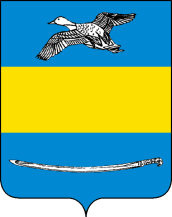 АДМИНИСТРАЦИЯ ЕКАТЕРИНОВСКОГО СЕЛЬСКОГО ПОСЕЛЕНИЯЩЕРБИНОВСКОГО РАЙОНАПОСТАНОВЛЕНИЕАДМИНИСТРАЦИЯ ЕКАТЕРИНОВСКОГО СЕЛЬСКОГО ПОСЕЛЕНИЯЩЕРБИНОВСКОГО РАЙОНАПОСТАНОВЛЕНИЕот 25.11.2019№ 112село Екатериновкасело ЕкатериновкаПРИЛОЖЕНИЕУТВЕРЖДЕНЫпостановлением администрацииЕкатериновского сельского поселения Щербиновского районаот 25.11.2019 № 112«Этапы и сроки реализации муниципальной программыэтапы не предусмотрены, сроки реализации 2015 - 2020 годы»;«Объемы бюджетных ассигнований муниципальной программыОбъем финансирования из бюджета            Екатериновского сельского поселения      Щербиновского района на 2015 - 2020 годы         28 027 717,45 рублей, в том числе:2015 год - 3 516 588,50 рублей,2016 год - 3 906 763,21 рублей,2017 год - 6 163 538,56 рублей,2018 год - 4 897 592,38 рублей,2019 год - 4 915 531,15 рублей,2020 год - 4 627 703,65 рублей.»;№ п/пНаименование мероприятияИсполнительИсточник финансированияОбъемфинансирования, всего (руб.)Объемфинансирования, всего (руб.)В том числе по годамВ том числе по годамВ том числе по годамВ том числе по годамВ том числе по годамВ том числе по годамВ том числе по годамВ том числе по годамВ том числе по годамВ том числе по годамВ том числе по годамВ том числе по годам№ п/пНаименование мероприятияИсполнительИсточник финансированияОбъемфинансирования, всего (руб.)Объемфинансирования, всего (руб.)2015 год2015 год2016 год2016 год2017 год2017 год2018 год2018 год2019 год2019 год2020 год2020 год1234556677889910101.Основное мероприятие № 1 «Информатизация деятельности органов местного самоуправления»администрация Екатериновского сельского поселения Щербиновского района (далее по тексту - администрация)бюджет Екатериновского сельского поселения Щербиновского района (далее по тексту  - бюджет поселения)1 911613,053 703,89*1 911613,053 703,89*79118,5079118,50315 765,86171,34*315 765,86171,34*268 412,623 434,00*268 412,623 434,00*564216,07564216,07381 200,098,55*381 200,098,55*302 900,00302 900,002.Основное мероприятие № 2 «Информационное освещение деятельности органов местного самоуправления» администрация бюджет поселения 1 031 818,001 031 818,00121824,00121824,00191 620,00191 620,00170 260,00170 260,00196 594,00196 594,00200000,00200000,00151520,00151520,003.Основное мероприятие № 3 «Повышение профессионального уровня сотрудников»администрация бюджет поселения 43 000,0043 000,000,000,000,000,001 500,001 500,003 500,003 500,0025000,0025000,0013000,0013000,004.Основное мероприятие № 4 «Диспансеризация муниципальных служащих»администрация бюджет поселения 8 000,008 000,000,000,000,000,000,000,000,000,000,000,008000,008000,005.Основное мероприятие № 5 «Мероприятия по обеспечению организационных вопросов для реализации муниципальной программы»администрация бюджет поселения 20 238 340,204 395,12*20 238 340,204 395,12*3 227 680,163 227 680,163 314 034,733 341,30*3 314 034,733 341,30*3 187 966,001 053,82*3 187 966,001 053,82*3 306 973,043 306 973,043 584 532,603 584 532,603 617 153,673 617 153,676.Основное мероприятие № 6 «Прочие мероприятия, связанные с муниципальным управлением»администрация бюджет поселения 4 275 098,314 275 098,310,000,000,000,002 434 449,002 434 449,00744 479,29744 479,29642870,02642870,02453300,00453300,007.Основное мероприятие № 7 «Реализация функций, связанные с муниципальным управлением»администрация Екатериновского сельского поселения Щербиновского района бюджет Екатериновского сельского поселения Щербиновского района511 748,88511 748,8887965,8487965,8481829,9881829,9896463,1296463,1281829,9881829,9881829,9881829,9881829,9881829,98ИтогоИтогоИтогоИтогоИтого28 027 717,4528 027 717,453 516 588,503 516 588,503 906 763,213 906 763,216 163 538,566 163 538,564 897592,384 897592,384 915 531,154 915 531,154 627 703,654 627 703,65«Этапы и сроки реализации муниципальной программыэтапы не предусмотрены, сроки реализации 2015 - 2020 годы»;«Объемы бюджетных ассигнований муниципальной программыОбъем финансирования из бюджета            Екатериновского сельского поселения      Щербиновского района на 2015 - 2020 годы         28 027 717,45 рублей, в том числе:2015 год - 3 516 588,50 рублей,2016 год - 3 906 763,21 рублей,2017 год - 6 163 538,56 рублей,2018 год - 4 897 592,38 рублей,2019 год - 4 915 531,15 рублей;2020 год – 4 627 703,65.»;№ п/пНаименование целевого показателяЕдиница измеренияЗначение показателейЗначение показателейЗначение показателейЗначение показателейЗначение показателейЗначение показателей№ п/пНаименование целевого показателяЕдиница измерения2015 год2016 год2017 год2018 год2019 год2020 год123456789Муниципальная программа Екатериновского сельского поселения Щербиновского района «Обеспечение деятельности администрации Екатериновского сельского поселения Щербиновского района» Муниципальная программа Екатериновского сельского поселения Щербиновского района «Обеспечение деятельности администрации Екатериновского сельского поселения Щербиновского района» Муниципальная программа Екатериновского сельского поселения Щербиновского района «Обеспечение деятельности администрации Екатериновского сельского поселения Щербиновского района» Муниципальная программа Екатериновского сельского поселения Щербиновского района «Обеспечение деятельности администрации Екатериновского сельского поселения Щербиновского района» Муниципальная программа Екатериновского сельского поселения Щербиновского района «Обеспечение деятельности администрации Екатериновского сельского поселения Щербиновского района» Муниципальная программа Екатериновского сельского поселения Щербиновского района «Обеспечение деятельности администрации Екатериновского сельского поселения Щербиновского района» Муниципальная программа Екатериновского сельского поселения Щербиновского района «Обеспечение деятельности администрации Екатериновского сельского поселения Щербиновского района» Муниципальная программа Екатериновского сельского поселения Щербиновского района «Обеспечение деятельности администрации Екатериновского сельского поселения Щербиновского района» 1.Основное мероприятие № 1 «Информатизация деятельности органов местного самоуправления»Основное мероприятие № 1 «Информатизация деятельности органов местного самоуправления»Основное мероприятие № 1 «Информатизация деятельности органов местного самоуправления»Основное мероприятие № 1 «Информатизация деятельности органов местного самоуправления»Основное мероприятие № 1 «Информатизация деятельности органов местного самоуправления»Основное мероприятие № 1 «Информатизация деятельности органов местного самоуправления»Основное мероприятие № 1 «Информатизация деятельности органов местного самоуправления»Основное мероприятие № 1 «Информатизация деятельности органов местного самоуправления»1.1Приобретение и обеспечение работоспособного состояния  компьютерной техники единицы10383891091031011.2Приобретение и обеспечение работоспособного состояния  программного обеспечения единицы6661712121.3.Проведение мероприятий по обеспечению информационной безопасности единицы4445662.Основное мероприятие № 2 «Информационное освещение деятельности органов местного самоуправления»Основное мероприятие № 2 «Информационное освещение деятельности органов местного самоуправления»Основное мероприятие № 2 «Информационное освещение деятельности органов местного самоуправления»Основное мероприятие № 2 «Информационное освещение деятельности органов местного самоуправления»Основное мероприятие № 2 «Информационное освещение деятельности органов местного самоуправления»Основное мероприятие № 2 «Информационное освещение деятельности органов местного самоуправления»Основное мероприятие № 2 «Информационное освещение деятельности органов местного самоуправления»Основное мероприятие № 2 «Информационное освещение деятельности органов местного самоуправления»2.1Количество изготовленных информационных бюллетенейшт.3 2573 8503 9804 2804 6304 6302.2.Объем объявлений и информационного материалакв. см1 4892 9801 8901 8951 0001 0003.Основное мероприятие № 3 «Повышение профессионального уровня сотрудников администрации»Основное мероприятие № 3 «Повышение профессионального уровня сотрудников администрации»Основное мероприятие № 3 «Повышение профессионального уровня сотрудников администрации»Основное мероприятие № 3 «Повышение профессионального уровня сотрудников администрации»Основное мероприятие № 3 «Повышение профессионального уровня сотрудников администрации»Основное мероприятие № 3 «Повышение профессионального уровня сотрудников администрации»Основное мероприятие № 3 «Повышение профессионального уровня сотрудников администрации»3.1Количество муниципальных служащих и специалистов администрации Екатериновского сельского поселения Щербиновского района, прошедших переподготовку и повышении квалификациичел.0111643.2. Количество муниципальных служащих и специалистов администрации Екатериновского сельского поселения Щербиновского района прошедших обучение путем участия в научно-практических семинарах, обучающих семинарах, стажировках, конференцияхчел.0111114.Основное мероприятие № 4 «Диспансеризация муниципальных служащих»Основное мероприятие № 4 «Диспансеризация муниципальных служащих»Основное мероприятие № 4 «Диспансеризация муниципальных служащих»Основное мероприятие № 4 «Диспансеризация муниципальных служащих»Основное мероприятие № 4 «Диспансеризация муниципальных служащих»Основное мероприятие № 4 «Диспансеризация муниципальных служащих»Основное мероприятие № 4 «Диспансеризация муниципальных служащих»Основное мероприятие № 4 «Диспансеризация муниципальных служащих»4.1Количество муниципальных служащих, прошедших диспансеризациючел.0000045.Основное мероприятие № 5 «Мероприятия по обеспечению организационных вопросов для реализации муниципальной программы»Основное мероприятие № 5 «Мероприятия по обеспечению организационных вопросов для реализации муниципальной программы»Основное мероприятие № 5 «Мероприятия по обеспечению организационных вопросов для реализации муниципальной программы»Основное мероприятие № 5 «Мероприятия по обеспечению организационных вопросов для реализации муниципальной программы»Основное мероприятие № 5 «Мероприятия по обеспечению организационных вопросов для реализации муниципальной программы»Основное мероприятие № 5 «Мероприятия по обеспечению организационных вопросов для реализации муниципальной программы»Основное мероприятие № 5 «Мероприятия по обеспечению организационных вопросов для реализации муниципальной программы»Основное мероприятие № 5 «Мероприятия по обеспечению организационных вопросов для реализации муниципальной программы»5.1Минимизация расходов бюджета (тариф на услуги по ведению бухгалтерского учета)руб.0,0010,0010,0010,0010,0010,0015.2.Финансовое обеспечение деятельности администрации%.99,098,099,099,099,099,06.Основное мероприятие № 6 «Прочие мероприятия, связанные с муниципальным управлением»Основное мероприятие № 6 «Прочие мероприятия, связанные с муниципальным управлением»Основное мероприятие № 6 «Прочие мероприятия, связанные с муниципальным управлением»Основное мероприятие № 6 «Прочие мероприятия, связанные с муниципальным управлением»Основное мероприятие № 6 «Прочие мероприятия, связанные с муниципальным управлением»Основное мероприятие № 6 «Прочие мероприятия, связанные с муниципальным управлением»Основное мероприятие № 6 «Прочие мероприятия, связанные с муниципальным управлением»6.1.Количество потребляемого моторного топлива (бензин)л.0065006500600060006.2.Количество приобретенной офисной бумаги формата А 4уп.00801501781706.3.Объем отремонтированных площадей помещений администрациим. кв.001 100320007.Основное мероприятие № 7 «Реализация функций, связанных с муниципальным управлением» Основное мероприятие № 7 «Реализация функций, связанных с муниципальным управлением» Основное мероприятие № 7 «Реализация функций, связанных с муниципальным управлением» Основное мероприятие № 7 «Реализация функций, связанных с муниципальным управлением» Основное мероприятие № 7 «Реализация функций, связанных с муниципальным управлением» Основное мероприятие № 7 «Реализация функций, связанных с муниципальным управлением» Основное мероприятие № 7 «Реализация функций, связанных с муниципальным управлением» 7.1.Количество руководителей общественного территориального самоуправления Екатериновского сельского поселения Щербиновского районачел.4444447.2.Количество похозяйственных книг, для уточнения данных в лицевых счетах.шт.303030303030№п/пНаименованиемероприятияНаименованиемероприятияИсточникфинансированияОбъем финансирования, всего(руб.)Объем финансирования, всего(руб.)2015 год2015 год2016 год2016 год2017 год2017 год2018 год2018 год2019 год2019 год2020 годНепосредственный результатреализациимероприятияМуниципальный заказчик, главный распорядитель (распорядитель) бюджетных средств, исполнитель12234455667788991011121Цельосновногомероприятия № 1Цельосновногомероприятия № 1создание условий для повышения качества и эффективности муниципального управления в администрации Екатериновского сельского поселения Щербиновского района за счет внедрения и усовершенствования информационных и коммуникационных технологийсоздание условий для повышения качества и эффективности муниципального управления в администрации Екатериновского сельского поселения Щербиновского района за счет внедрения и усовершенствования информационных и коммуникационных технологийсоздание условий для повышения качества и эффективности муниципального управления в администрации Екатериновского сельского поселения Щербиновского района за счет внедрения и усовершенствования информационных и коммуникационных технологийсоздание условий для повышения качества и эффективности муниципального управления в администрации Екатериновского сельского поселения Щербиновского района за счет внедрения и усовершенствования информационных и коммуникационных технологийсоздание условий для повышения качества и эффективности муниципального управления в администрации Екатериновского сельского поселения Щербиновского района за счет внедрения и усовершенствования информационных и коммуникационных технологийсоздание условий для повышения качества и эффективности муниципального управления в администрации Екатериновского сельского поселения Щербиновского района за счет внедрения и усовершенствования информационных и коммуникационных технологийсоздание условий для повышения качества и эффективности муниципального управления в администрации Екатериновского сельского поселения Щербиновского района за счет внедрения и усовершенствования информационных и коммуникационных технологийсоздание условий для повышения качества и эффективности муниципального управления в администрации Екатериновского сельского поселения Щербиновского района за счет внедрения и усовершенствования информационных и коммуникационных технологийсоздание условий для повышения качества и эффективности муниципального управления в администрации Екатериновского сельского поселения Щербиновского района за счет внедрения и усовершенствования информационных и коммуникационных технологийсоздание условий для повышения качества и эффективности муниципального управления в администрации Екатериновского сельского поселения Щербиновского района за счет внедрения и усовершенствования информационных и коммуникационных технологийсоздание условий для повышения качества и эффективности муниципального управления в администрации Екатериновского сельского поселения Щербиновского района за счет внедрения и усовершенствования информационных и коммуникационных технологийсоздание условий для повышения качества и эффективности муниципального управления в администрации Екатериновского сельского поселения Щербиновского района за счет внедрения и усовершенствования информационных и коммуникационных технологийсоздание условий для повышения качества и эффективности муниципального управления в администрации Екатериновского сельского поселения Щербиновского района за счет внедрения и усовершенствования информационных и коммуникационных технологийсоздание условий для повышения качества и эффективности муниципального управления в администрации Екатериновского сельского поселения Щербиновского района за счет внедрения и усовершенствования информационных и коммуникационных технологийсоздание условий для повышения качества и эффективности муниципального управления в администрации Екатериновского сельского поселения Щербиновского района за счет внедрения и усовершенствования информационных и коммуникационных технологийсоздание условий для повышения качества и эффективности муниципального управления в администрации Екатериновского сельского поселения Щербиновского района за счет внедрения и усовершенствования информационных и коммуникационных технологий1.1Задачаосновного мероприятия № 1Задачаосновного мероприятия № 1совершенствование деятельности администрации Екатериновского сельского поселения Щербиновского района на основе использования информационных и коммуникационных технологий, включая использование систем электронного документооборота, связи и локально вычислительной сетисовершенствование деятельности администрации Екатериновского сельского поселения Щербиновского района на основе использования информационных и коммуникационных технологий, включая использование систем электронного документооборота, связи и локально вычислительной сетисовершенствование деятельности администрации Екатериновского сельского поселения Щербиновского района на основе использования информационных и коммуникационных технологий, включая использование систем электронного документооборота, связи и локально вычислительной сетисовершенствование деятельности администрации Екатериновского сельского поселения Щербиновского района на основе использования информационных и коммуникационных технологий, включая использование систем электронного документооборота, связи и локально вычислительной сетисовершенствование деятельности администрации Екатериновского сельского поселения Щербиновского района на основе использования информационных и коммуникационных технологий, включая использование систем электронного документооборота, связи и локально вычислительной сетисовершенствование деятельности администрации Екатериновского сельского поселения Щербиновского района на основе использования информационных и коммуникационных технологий, включая использование систем электронного документооборота, связи и локально вычислительной сетисовершенствование деятельности администрации Екатериновского сельского поселения Щербиновского района на основе использования информационных и коммуникационных технологий, включая использование систем электронного документооборота, связи и локально вычислительной сетисовершенствование деятельности администрации Екатериновского сельского поселения Щербиновского района на основе использования информационных и коммуникационных технологий, включая использование систем электронного документооборота, связи и локально вычислительной сетисовершенствование деятельности администрации Екатериновского сельского поселения Щербиновского района на основе использования информационных и коммуникационных технологий, включая использование систем электронного документооборота, связи и локально вычислительной сетисовершенствование деятельности администрации Екатериновского сельского поселения Щербиновского района на основе использования информационных и коммуникационных технологий, включая использование систем электронного документооборота, связи и локально вычислительной сетисовершенствование деятельности администрации Екатериновского сельского поселения Щербиновского района на основе использования информационных и коммуникационных технологий, включая использование систем электронного документооборота, связи и локально вычислительной сетисовершенствование деятельности администрации Екатериновского сельского поселения Щербиновского района на основе использования информационных и коммуникационных технологий, включая использование систем электронного документооборота, связи и локально вычислительной сетисовершенствование деятельности администрации Екатериновского сельского поселения Щербиновского района на основе использования информационных и коммуникационных технологий, включая использование систем электронного документооборота, связи и локально вычислительной сетисовершенствование деятельности администрации Екатериновского сельского поселения Щербиновского района на основе использования информационных и коммуникационных технологий, включая использование систем электронного документооборота, связи и локально вычислительной сетисовершенствование деятельности администрации Екатериновского сельского поселения Щербиновского района на основе использования информационных и коммуникационных технологий, включая использование систем электронного документооборота, связи и локально вычислительной сетисовершенствование деятельности администрации Екатериновского сельского поселения Щербиновского района на основе использования информационных и коммуникационных технологий, включая использование систем электронного документооборота, связи и локально вычислительной сети1.1.1Основное мероприятие № 1 «Информатизация деятельности органов местного самоуправления»Основное мероприятие № 1 «Информатизация деятельности органов местного самоуправления»всего1 911 613,053 703,89*1 911 613,053 703,89*79 118,5079 118,50315 765,86171,34*315 765,86171,34*268 412,623 434,00*268 412,623 434,00*564 216,07564 216,07381 200,0098,55*381 200,0098,55*302900,00--1.1.1Основное мероприятие № 1 «Информатизация деятельности органов местного самоуправления»Основное мероприятие № 1 «Информатизация деятельности органов местного самоуправления»бюджет Екатериновского сельского поселения Щербиновского района (далее по тексту – бюджет поселения)1 911 613,053 703,89*1 911 613,053 703,89*79 118,5079 118,50315 765,86171,34*315 765,86171,34*268 412,623 434,00*268 412,623 434,00*564 216,07564 216,07381 200,0098,55*381 200,0098,55*302900,00-Администрация Екатериновского сельского поселения Щербиновского района (далее по тексту –администрация)1.1.1Основное мероприятие № 1 «Информатизация деятельности органов местного самоуправления»Основное мероприятие № 1 «Информатизация деятельности органов местного самоуправления»бюджет муниципального образования Щербиновский района(далее по тексту - районный бюджет)0,000,000,000,000,000,000,000,000,000,000,000,000,00--1.1.1Основное мероприятие № 1 «Информатизация деятельности органов местного самоуправления»Основное мероприятие № 1 «Информатизация деятельности органов местного самоуправления»бюджет Краснодарского края (далее по тексту - краевой бюджет)0,000,000,000,000,000,000,000,000,000,000,000,000,00--1.1.1Основное мероприятие № 1 «Информатизация деятельности органов местного самоуправления»Основное мероприятие № 1 «Информатизация деятельности органов местного самоуправления»федеральный бюджет0,000,000,000,000,000,000,000,000,000,000,000,000,00--1.1.1Основное мероприятие № 1 «Информатизация деятельности органов местного самоуправления»Основное мероприятие № 1 «Информатизация деятельности органов местного самоуправления»внебюджетные источники0,000,000,000,000,000,000,000,000,000,000,000,000,00--1.1.1.1Мероприятие № 1 «Информатизация деятельности органов местного самоуправления муниципального образования»Мероприятие № 1 «Информатизация деятельности органов местного самоуправления муниципального образования»Всего1 911 613,053 703,89*1 911 613,053 703,89*79 118,5079 118,50315 765,86171,34*315 765,86171,34*268 412,623 434,00*268 412,623 434,00*564 216,07564 216,07381 200,0098,55*381 200,0098,55*302900,00--1.1.1.1Мероприятие № 1 «Информатизация деятельности органов местного самоуправления муниципального образования»Мероприятие № 1 «Информатизация деятельности органов местного самоуправления муниципального образования»бюджет поселения 1 911 613,053 703,89*1 911 613,053 703,89*79 118,5079 118,50315 765,86171,34*315 765,86171,34*268 412,623 434,00*268 412,623 434,00*564 216,07564 216,07381 200,0098,55*381 200,0098,55*302900,00Ремонт системного блока 1 шт. х 2 700,00 = 2 700,00 руб.;Приобретение манипуляторов («мышь») 2 шт. х 300,00 = 600,00 руб.;Заправка картриджей 90 заправок в год х 320,00 = 38 800,00 руб. Предполагаемые суммы контрактов, планируемых заключить в 2017-2020 гг. на основании устного согласования с исполнителями (частичные данные 2014-2018 гг.).Обеспечение программного продукта АРМ «Муниципал»12 мес. х 800,0 руб. = 9 600,00 руб.;Обновление программного обеспечения АС «Бюджет Поселение» 1 услуга х 22 900,00 = 22 900,00 руб.;Приобретение ключе активации ПО 1 единица х 1 500,00= 1 500,00 руб.;Изготовление сертификата ключа подписи программного обеспечения «Крипто АРМ» 1 единица х 4 510,00= 4 510,00 руб.; Изготовление сертификата ключа подписи программного обеспечения «ViPNet Client» 1 единица х 5 700,00= 5 700,00 руб.;Услуги регистрации домена 1 услуга х 1000,00 руб. = 1000,00 руб. Приобретение антивируса 5 комплекта х 950,00 = 4 750,00 руб. ежегодно. В 2017 г. приобретено компьютеров в сборе 3 шт. по 48 000,00 руб., принтеры 3 шт. по 8 500,00 руб., батарей для аккумуляторов 5 шт. по 1 100,00 руб., сканер 2 шт. по 5 000,00 руб. В 2018 г. приобретены ноутбук, монитор, картриджи, тонеры, МФУ, кабели, системные блоки, маршрутизаторы, ПО Microsoft Office на общую сумму 356 971,00 руб. В 2019 г.  оплачены услуги за обслуживание и ремонт оргтехники на сумму 40 000,00 руб.,   за наполнение и техподдержку сайта на сумму 20 000,00 руб., приобретены МФУ, ИБП, картриджи на общую сумму 37 697,00 руб. В 2020 г.  планируется приобретение МФУ на сумму 13 000,00 руб. администрация1.1.1.1Мероприятие № 1 «Информатизация деятельности органов местного самоуправления муниципального образования»Мероприятие № 1 «Информатизация деятельности органов местного самоуправления муниципального образования»районный бюджет 0,000,000,000,000,000,000,000,000,000,000,000,000,00--1.1.1.1Мероприятие № 1 «Информатизация деятельности органов местного самоуправления муниципального образования»Мероприятие № 1 «Информатизация деятельности органов местного самоуправления муниципального образования»краевой бюджет 0,000,000,000,000,000,000,000,000,000,000,000,000,00--1.1.1.1Мероприятие № 1 «Информатизация деятельности органов местного самоуправления муниципального образования»Мероприятие № 1 «Информатизация деятельности органов местного самоуправления муниципального образования»федеральный бюджет0,000,000,000,000,000,000,000,000,000,000,000,000,00--1.1.1.1Мероприятие № 1 «Информатизация деятельности органов местного самоуправления муниципального образования»Мероприятие № 1 «Информатизация деятельности органов местного самоуправления муниципального образования»внебюджетные источники0,000,000,000,000,000,000,000,000,000,000,000,000,00--2.Цельосновногомероприятия № 2Цельосновногомероприятия № 2обеспечение конституционного права жителей Екатериновского сельского поселения Щербиновского района на доступ к информации о деятельности органов местного самоуправления и обеспечения гласности и открытости деятельности органов местного самоуправленияобеспечение конституционного права жителей Екатериновского сельского поселения Щербиновского района на доступ к информации о деятельности органов местного самоуправления и обеспечения гласности и открытости деятельности органов местного самоуправленияобеспечение конституционного права жителей Екатериновского сельского поселения Щербиновского района на доступ к информации о деятельности органов местного самоуправления и обеспечения гласности и открытости деятельности органов местного самоуправленияобеспечение конституционного права жителей Екатериновского сельского поселения Щербиновского района на доступ к информации о деятельности органов местного самоуправления и обеспечения гласности и открытости деятельности органов местного самоуправленияобеспечение конституционного права жителей Екатериновского сельского поселения Щербиновского района на доступ к информации о деятельности органов местного самоуправления и обеспечения гласности и открытости деятельности органов местного самоуправленияобеспечение конституционного права жителей Екатериновского сельского поселения Щербиновского района на доступ к информации о деятельности органов местного самоуправления и обеспечения гласности и открытости деятельности органов местного самоуправленияобеспечение конституционного права жителей Екатериновского сельского поселения Щербиновского района на доступ к информации о деятельности органов местного самоуправления и обеспечения гласности и открытости деятельности органов местного самоуправленияобеспечение конституционного права жителей Екатериновского сельского поселения Щербиновского района на доступ к информации о деятельности органов местного самоуправления и обеспечения гласности и открытости деятельности органов местного самоуправленияобеспечение конституционного права жителей Екатериновского сельского поселения Щербиновского района на доступ к информации о деятельности органов местного самоуправления и обеспечения гласности и открытости деятельности органов местного самоуправленияобеспечение конституционного права жителей Екатериновского сельского поселения Щербиновского района на доступ к информации о деятельности органов местного самоуправления и обеспечения гласности и открытости деятельности органов местного самоуправленияобеспечение конституционного права жителей Екатериновского сельского поселения Щербиновского района на доступ к информации о деятельности органов местного самоуправления и обеспечения гласности и открытости деятельности органов местного самоуправленияобеспечение конституционного права жителей Екатериновского сельского поселения Щербиновского района на доступ к информации о деятельности органов местного самоуправления и обеспечения гласности и открытости деятельности органов местного самоуправленияобеспечение конституционного права жителей Екатериновского сельского поселения Щербиновского района на доступ к информации о деятельности органов местного самоуправления и обеспечения гласности и открытости деятельности органов местного самоуправленияобеспечение конституционного права жителей Екатериновского сельского поселения Щербиновского района на доступ к информации о деятельности органов местного самоуправления и обеспечения гласности и открытости деятельности органов местного самоуправленияобеспечение конституционного права жителей Екатериновского сельского поселения Щербиновского района на доступ к информации о деятельности органов местного самоуправления и обеспечения гласности и открытости деятельности органов местного самоуправления2.1Задачаосновного мероприятия № 2Задачаосновного мероприятия № 21) информирование населения Екатериновского сельского поселения Щербиновского района о принятых муниципальных правовых актах органов местного самоуправления Екатериновского сельского поселения Щербиновского района; объявлений  об их обнародовании;2) опубликование официальных материалов органов местного самоуправления Екатериновского сельского поселения Щербиновского района.1) информирование населения Екатериновского сельского поселения Щербиновского района о принятых муниципальных правовых актах органов местного самоуправления Екатериновского сельского поселения Щербиновского района; объявлений  об их обнародовании;2) опубликование официальных материалов органов местного самоуправления Екатериновского сельского поселения Щербиновского района.1) информирование населения Екатериновского сельского поселения Щербиновского района о принятых муниципальных правовых актах органов местного самоуправления Екатериновского сельского поселения Щербиновского района; объявлений  об их обнародовании;2) опубликование официальных материалов органов местного самоуправления Екатериновского сельского поселения Щербиновского района.1) информирование населения Екатериновского сельского поселения Щербиновского района о принятых муниципальных правовых актах органов местного самоуправления Екатериновского сельского поселения Щербиновского района; объявлений  об их обнародовании;2) опубликование официальных материалов органов местного самоуправления Екатериновского сельского поселения Щербиновского района.1) информирование населения Екатериновского сельского поселения Щербиновского района о принятых муниципальных правовых актах органов местного самоуправления Екатериновского сельского поселения Щербиновского района; объявлений  об их обнародовании;2) опубликование официальных материалов органов местного самоуправления Екатериновского сельского поселения Щербиновского района.1) информирование населения Екатериновского сельского поселения Щербиновского района о принятых муниципальных правовых актах органов местного самоуправления Екатериновского сельского поселения Щербиновского района; объявлений  об их обнародовании;2) опубликование официальных материалов органов местного самоуправления Екатериновского сельского поселения Щербиновского района.1) информирование населения Екатериновского сельского поселения Щербиновского района о принятых муниципальных правовых актах органов местного самоуправления Екатериновского сельского поселения Щербиновского района; объявлений  об их обнародовании;2) опубликование официальных материалов органов местного самоуправления Екатериновского сельского поселения Щербиновского района.1) информирование населения Екатериновского сельского поселения Щербиновского района о принятых муниципальных правовых актах органов местного самоуправления Екатериновского сельского поселения Щербиновского района; объявлений  об их обнародовании;2) опубликование официальных материалов органов местного самоуправления Екатериновского сельского поселения Щербиновского района.1) информирование населения Екатериновского сельского поселения Щербиновского района о принятых муниципальных правовых актах органов местного самоуправления Екатериновского сельского поселения Щербиновского района; объявлений  об их обнародовании;2) опубликование официальных материалов органов местного самоуправления Екатериновского сельского поселения Щербиновского района.1) информирование населения Екатериновского сельского поселения Щербиновского района о принятых муниципальных правовых актах органов местного самоуправления Екатериновского сельского поселения Щербиновского района; объявлений  об их обнародовании;2) опубликование официальных материалов органов местного самоуправления Екатериновского сельского поселения Щербиновского района.1) информирование населения Екатериновского сельского поселения Щербиновского района о принятых муниципальных правовых актах органов местного самоуправления Екатериновского сельского поселения Щербиновского района; объявлений  об их обнародовании;2) опубликование официальных материалов органов местного самоуправления Екатериновского сельского поселения Щербиновского района.1) информирование населения Екатериновского сельского поселения Щербиновского района о принятых муниципальных правовых актах органов местного самоуправления Екатериновского сельского поселения Щербиновского района; объявлений  об их обнародовании;2) опубликование официальных материалов органов местного самоуправления Екатериновского сельского поселения Щербиновского района.1) информирование населения Екатериновского сельского поселения Щербиновского района о принятых муниципальных правовых актах органов местного самоуправления Екатериновского сельского поселения Щербиновского района; объявлений  об их обнародовании;2) опубликование официальных материалов органов местного самоуправления Екатериновского сельского поселения Щербиновского района.1) информирование населения Екатериновского сельского поселения Щербиновского района о принятых муниципальных правовых актах органов местного самоуправления Екатериновского сельского поселения Щербиновского района; объявлений  об их обнародовании;2) опубликование официальных материалов органов местного самоуправления Екатериновского сельского поселения Щербиновского района.1) информирование населения Екатериновского сельского поселения Щербиновского района о принятых муниципальных правовых актах органов местного самоуправления Екатериновского сельского поселения Щербиновского района; объявлений  об их обнародовании;2) опубликование официальных материалов органов местного самоуправления Екатериновского сельского поселения Щербиновского района.2.1.1Основное мероприятие № 2«Информационное освещение деятельности органов местного самоуправления»всеговсего1 031 818,00121824,00121824,00171620,00171620,00190260,00190260,00196594,00196594,00200000,00200000,00151520,00151520,00--2.1.1Основное мероприятие № 2«Информационное освещение деятельности органов местного самоуправления»бюджет поселения бюджет поселения 1 031 818,00121824,00121824,00171620,00171620,00190260,00190260,00196594,00196594,00200000,00200000,00151520,00151520,00-администрация 2.1.1Основное мероприятие № 2«Информационное освещение деятельности органов местного самоуправления»районный бюджет районный бюджет 0,000,000,000,000,000,000,000,000,000,000,000,000,00--2.1.1Основное мероприятие № 2«Информационное освещение деятельности органов местного самоуправления»краевой бюджет краевой бюджет 0,000,000,000,000,000,000,000,000,000,000,000,000,00--2.1.1Основное мероприятие № 2«Информационное освещение деятельности органов местного самоуправления»федеральный бюджетфедеральный бюджет0,000,000,000,000,000,000,000,000,000,000,000,000,00--2.1.1Основное мероприятие № 2«Информационное освещение деятельности органов местного самоуправления»внебюджетные источникивнебюджетные источники0,000,000,000,000,000,000,000,000,000,000,000,000,00--2.1.1.1Мероприятие          № 1«Изготовление типографским способом информационных бюллетеней администрации»всеговсего874294,0099 900,0099 900,00145 000,00145 000,00160 000,00160 000,00178 874,00178 874,00160 000,0160 000,0130 520,00130 520,00--2.1.1.1Мероприятие          № 1«Изготовление типографским способом информационных бюллетеней администрации»бюджет поселения бюджет поселения 874294,0099 900,0099 900,00145 000,00145 000,00160 000,00160 000,00178 874,00178 874,00160 000,0160 000,0130 520,00130 520,00Изготовление типографским способом информационных бюллетеней администрации Екатериновского сельского поселения Щербиновского района. Фактически опубликовано информационных бюллетеней: в 2015 г. - 3 257 штук.; в 2016 г. -  3 850 шт.; в 2017 г. - 3 980 шт.; в 2018 г. – 4 280 шт. В 2019 – 2020 гг. планируется опубликовать по 4 630 шт. информационных бюллетеней ежегодно.администрация 2.1.1.1Мероприятие          № 1«Изготовление типографским способом информационных бюллетеней администрации»районный бюджет районный бюджет 0,000,000,000,000,000,000,000,000,000,000,000,000,00--2.1.1.1Мероприятие          № 1«Изготовление типографским способом информационных бюллетеней администрации»краевой бюджет краевой бюджет 0,000,000,000,000,000,000,000,000,000,000,000,000,00--2.1.1.1Мероприятие          № 1«Изготовление типографским способом информационных бюллетеней администрации»федеральный бюджетфедеральный бюджет0,000,000,000,000,000,000,000,000,000,000,000,000,00--2.1.1.1Мероприятие          № 1«Изготовление типографским способом информационных бюллетеней администрации»внебюджетные источникивнебюджетные источники0,000,000,000,000,000,000,000,000,000,000,000,000,00--2.1.1.2Мероприятие № 2 «Опубликование в печатном издании муниципальных правовых актов органов местного самоуправления поселения, объявлений об их обнародованиивсеговсего157 524,0021 924,0021 924,0026 620,0026 620,0030 260,0030 260,0017 720,0017 720,0040 000,0040 000,0021 000,0021 000,00--2.1.1.2Мероприятие № 2 «Опубликование в печатном издании муниципальных правовых актов органов местного самоуправления поселения, объявлений об их обнародованиибюджет поселениябюджет поселения157 524,0021 924,0021 924,0026 620,0026 620,0030 260,0030 260,0017 720,0017 720,0040 000,0040 000,0021 000,0021 000,00Фактический объем опубликова-нного материала в печатных изданиях в 2015 году – 1 489 кв. см.; В 2016 фактичес-кий объем опубликованного материала – 2 980 кв. см;В 2017 объем опубликованного материала составил 1 890 кв. см; В 2018 году объем опубликованного материала – 1 895 кв. см; В 2019 - 2020 гг. планиру-емый объем опубликованного материала по 1 000 кв. см. ежегодноадминистрация2.1.1.2Мероприятие № 2 «Опубликование в печатном издании муниципальных правовых актов органов местного самоуправления поселения, объявлений об их обнародованиирайонный бюджет районный бюджет 0,000,000,000,000,000,000,000,000,000,000,000,000,00--2.1.1.2Мероприятие № 2 «Опубликование в печатном издании муниципальных правовых актов органов местного самоуправления поселения, объявлений об их обнародованиикраевой бюджет краевой бюджет 0,000,000,000,000,000,000,000,000,000,000,000,000,00--2.1.1.2Мероприятие № 2 «Опубликование в печатном издании муниципальных правовых актов органов местного самоуправления поселения, объявлений об их обнародованиифедеральный бюджетфедеральный бюджет0,000,000,000,000,000,000,000,000,000,000,000,000,00--2.1.1.2Мероприятие № 2 «Опубликование в печатном издании муниципальных правовых актов органов местного самоуправления поселения, объявлений об их обнародованиивнебюджетные источникивнебюджетные источники0,000,000,000,000,000,000,000,000,000,000,000,000,00--3.Цельосновногомероприятия № 3Цельосновногомероприятия № 3создание условий для устойчивого социально-экономического развития муниципального образования Щербиновский район путем обеспечения администрации Екатериновского сельского поселения Щербиновского района квалифицированными специалистами.создание условий для устойчивого социально-экономического развития муниципального образования Щербиновский район путем обеспечения администрации Екатериновского сельского поселения Щербиновского района квалифицированными специалистами.создание условий для устойчивого социально-экономического развития муниципального образования Щербиновский район путем обеспечения администрации Екатериновского сельского поселения Щербиновского района квалифицированными специалистами.создание условий для устойчивого социально-экономического развития муниципального образования Щербиновский район путем обеспечения администрации Екатериновского сельского поселения Щербиновского района квалифицированными специалистами.создание условий для устойчивого социально-экономического развития муниципального образования Щербиновский район путем обеспечения администрации Екатериновского сельского поселения Щербиновского района квалифицированными специалистами.создание условий для устойчивого социально-экономического развития муниципального образования Щербиновский район путем обеспечения администрации Екатериновского сельского поселения Щербиновского района квалифицированными специалистами.создание условий для устойчивого социально-экономического развития муниципального образования Щербиновский район путем обеспечения администрации Екатериновского сельского поселения Щербиновского района квалифицированными специалистами.создание условий для устойчивого социально-экономического развития муниципального образования Щербиновский район путем обеспечения администрации Екатериновского сельского поселения Щербиновского района квалифицированными специалистами.создание условий для устойчивого социально-экономического развития муниципального образования Щербиновский район путем обеспечения администрации Екатериновского сельского поселения Щербиновского района квалифицированными специалистами.создание условий для устойчивого социально-экономического развития муниципального образования Щербиновский район путем обеспечения администрации Екатериновского сельского поселения Щербиновского района квалифицированными специалистами.создание условий для устойчивого социально-экономического развития муниципального образования Щербиновский район путем обеспечения администрации Екатериновского сельского поселения Щербиновского района квалифицированными специалистами.создание условий для устойчивого социально-экономического развития муниципального образования Щербиновский район путем обеспечения администрации Екатериновского сельского поселения Щербиновского района квалифицированными специалистами.создание условий для устойчивого социально-экономического развития муниципального образования Щербиновский район путем обеспечения администрации Екатериновского сельского поселения Щербиновского района квалифицированными специалистами.создание условий для устойчивого социально-экономического развития муниципального образования Щербиновский район путем обеспечения администрации Екатериновского сельского поселения Щербиновского района квалифицированными специалистами.создание условий для устойчивого социально-экономического развития муниципального образования Щербиновский район путем обеспечения администрации Екатериновского сельского поселения Щербиновского района квалифицированными специалистами.3.1Задачаосновного мероприятия № 3Задачаосновного мероприятия № 3повышение профессионального уровня муниципальных служащих и специалистов администрации Екатериновского сельского поселения Щербиновского района путем профессиональной переподготовки и повышения квалификации, участия в научно-практических семинарах, обучающих семинарах, стажировках, конференциях.повышение профессионального уровня муниципальных служащих и специалистов администрации Екатериновского сельского поселения Щербиновского района путем профессиональной переподготовки и повышения квалификации, участия в научно-практических семинарах, обучающих семинарах, стажировках, конференциях.повышение профессионального уровня муниципальных служащих и специалистов администрации Екатериновского сельского поселения Щербиновского района путем профессиональной переподготовки и повышения квалификации, участия в научно-практических семинарах, обучающих семинарах, стажировках, конференциях.повышение профессионального уровня муниципальных служащих и специалистов администрации Екатериновского сельского поселения Щербиновского района путем профессиональной переподготовки и повышения квалификации, участия в научно-практических семинарах, обучающих семинарах, стажировках, конференциях.повышение профессионального уровня муниципальных служащих и специалистов администрации Екатериновского сельского поселения Щербиновского района путем профессиональной переподготовки и повышения квалификации, участия в научно-практических семинарах, обучающих семинарах, стажировках, конференциях.повышение профессионального уровня муниципальных служащих и специалистов администрации Екатериновского сельского поселения Щербиновского района путем профессиональной переподготовки и повышения квалификации, участия в научно-практических семинарах, обучающих семинарах, стажировках, конференциях.повышение профессионального уровня муниципальных служащих и специалистов администрации Екатериновского сельского поселения Щербиновского района путем профессиональной переподготовки и повышения квалификации, участия в научно-практических семинарах, обучающих семинарах, стажировках, конференциях.повышение профессионального уровня муниципальных служащих и специалистов администрации Екатериновского сельского поселения Щербиновского района путем профессиональной переподготовки и повышения квалификации, участия в научно-практических семинарах, обучающих семинарах, стажировках, конференциях.повышение профессионального уровня муниципальных служащих и специалистов администрации Екатериновского сельского поселения Щербиновского района путем профессиональной переподготовки и повышения квалификации, участия в научно-практических семинарах, обучающих семинарах, стажировках, конференциях.повышение профессионального уровня муниципальных служащих и специалистов администрации Екатериновского сельского поселения Щербиновского района путем профессиональной переподготовки и повышения квалификации, участия в научно-практических семинарах, обучающих семинарах, стажировках, конференциях.повышение профессионального уровня муниципальных служащих и специалистов администрации Екатериновского сельского поселения Щербиновского района путем профессиональной переподготовки и повышения квалификации, участия в научно-практических семинарах, обучающих семинарах, стажировках, конференциях.повышение профессионального уровня муниципальных служащих и специалистов администрации Екатериновского сельского поселения Щербиновского района путем профессиональной переподготовки и повышения квалификации, участия в научно-практических семинарах, обучающих семинарах, стажировках, конференциях.повышение профессионального уровня муниципальных служащих и специалистов администрации Екатериновского сельского поселения Щербиновского района путем профессиональной переподготовки и повышения квалификации, участия в научно-практических семинарах, обучающих семинарах, стажировках, конференциях.повышение профессионального уровня муниципальных служащих и специалистов администрации Екатериновского сельского поселения Щербиновского района путем профессиональной переподготовки и повышения квалификации, участия в научно-практических семинарах, обучающих семинарах, стажировках, конференциях.повышение профессионального уровня муниципальных служащих и специалистов администрации Екатериновского сельского поселения Щербиновского района путем профессиональной переподготовки и повышения квалификации, участия в научно-практических семинарах, обучающих семинарах, стажировках, конференциях.3.1.1Основное мероприятие № 3«Повышение профессионального уровня сотрудников администрации»всеговсего43 000,000,000,000,000,001 500,001 500,003 500,003 500,0025 000,0025 000,0013 000,0013 000,00--3.1.1Основное мероприятие № 3«Повышение профессионального уровня сотрудников администрации»бюджет поселения бюджет поселения 43 000,000,000,000,000,001 500,001 500,003 500,003 500,0025 000,0025 000,0013 000,0013 000,00-администрация3.1.1Основное мероприятие № 3«Повышение профессионального уровня сотрудников администрации»районный бюджет районный бюджет 0,000,000,000,000,000,000,000,000,000,000,000,000,00--3.1.1Основное мероприятие № 3«Повышение профессионального уровня сотрудников администрации»краевой бюджет краевой бюджет 0,000,000,000,000,000,000,000,000,000,000,000,000,00--3.1.1Основное мероприятие № 3«Повышение профессионального уровня сотрудников администрации»федеральный бюджетфедеральный бюджет0,000,000,000,000,000,000,000,000,000,000,000,000,00--3.1.1Основное мероприятие № 3«Повышение профессионального уровня сотрудников администрации»внебюджетные источникивнебюджетные источники0,000,000,000,000,000,000,000,000,000,000,000,000,00--3.1.1.1Мероприятие         № 1 «Повышение профессионального уровня сотрудников органов местного самоуправления муниципального образования»всеговсего43 000,000,000,000,000,001 500,001 500,003 500,003 500,0025 000,0025 000,0013 000,0013 000,00--3.1.1.1Мероприятие         № 1 «Повышение профессионального уровня сотрудников органов местного самоуправления муниципального образования»бюджет поселения бюджет поселения 43 000,000,000,000,000,001 500,001 500,003 500,003 500,0025 000,0025 000,0013 000,0013 000,00Повышение профессионального уровня сотруд-ников органов местного самоуп-равления Екате-риновского сельского поселения Щерби-новского районаОрганизация обучения муниципальных служащих и специалистов администрации Екатериновского сельского поселе-ния Щербиновско-го района путем участия в обучаю-щих семинарахадминистрация 3.1.1.1Мероприятие         № 1 «Повышение профессионального уровня сотрудников органов местного самоуправления муниципального образования»районный бюджет районный бюджет 0,000,000,000,000,000,000,000,000,000,000,000,000,00--3.1.1.1Мероприятие         № 1 «Повышение профессионального уровня сотрудников органов местного самоуправления муниципального образования»краевой бюджет краевой бюджет 0,000,000,000,000,000,000,000,000,000,000,000,000,00--3.1.1.1Мероприятие         № 1 «Повышение профессионального уровня сотрудников органов местного самоуправления муниципального образования»федеральный бюджетфедеральный бюджет0,000,000,000,000,000,000,000,000,000,000,000,000,00--3.1.1.1Мероприятие         № 1 «Повышение профессионального уровня сотрудников органов местного самоуправления муниципального образования»внебюджетные источникивнебюджетные источники0,000,000,000,000,000,000,000,000,000,000,000,000,00--4.Цельосновногомероприятия № 4ежегодная диспансеризации муниципальных служащихежегодная диспансеризации муниципальных служащихежегодная диспансеризации муниципальных служащихежегодная диспансеризации муниципальных служащихежегодная диспансеризации муниципальных служащихежегодная диспансеризации муниципальных служащихежегодная диспансеризации муниципальных служащихежегодная диспансеризации муниципальных служащихежегодная диспансеризации муниципальных служащихежегодная диспансеризации муниципальных служащихежегодная диспансеризации муниципальных служащихежегодная диспансеризации муниципальных служащихежегодная диспансеризации муниципальных служащихежегодная диспансеризации муниципальных служащихежегодная диспансеризации муниципальных служащих4.1Задачаосновного мероприятия № 4повышение трудоспособности муниципальных служащих, профилактика и выявление заболеваний на ранней стадииповышение трудоспособности муниципальных служащих, профилактика и выявление заболеваний на ранней стадииповышение трудоспособности муниципальных служащих, профилактика и выявление заболеваний на ранней стадииповышение трудоспособности муниципальных служащих, профилактика и выявление заболеваний на ранней стадииповышение трудоспособности муниципальных служащих, профилактика и выявление заболеваний на ранней стадииповышение трудоспособности муниципальных служащих, профилактика и выявление заболеваний на ранней стадииповышение трудоспособности муниципальных служащих, профилактика и выявление заболеваний на ранней стадииповышение трудоспособности муниципальных служащих, профилактика и выявление заболеваний на ранней стадииповышение трудоспособности муниципальных служащих, профилактика и выявление заболеваний на ранней стадииповышение трудоспособности муниципальных служащих, профилактика и выявление заболеваний на ранней стадииповышение трудоспособности муниципальных служащих, профилактика и выявление заболеваний на ранней стадииповышение трудоспособности муниципальных служащих, профилактика и выявление заболеваний на ранней стадииповышение трудоспособности муниципальных служащих, профилактика и выявление заболеваний на ранней стадииповышение трудоспособности муниципальных служащих, профилактика и выявление заболеваний на ранней стадииповышение трудоспособности муниципальных служащих, профилактика и выявление заболеваний на ранней стадии4.1.1Основное мероприятие № 4 «Диспансеризация муниципальных служащих»всеговсего8 000,000,000,000,000,000,000,000,000,000,000,008 000,008 000,00--4.1.1Основное мероприятие № 4 «Диспансеризация муниципальных служащих»бюджет поселения бюджет поселения 8 000,000,000,000,000,000,000,000,000,000,000,008 000,008 000,00-администрация4.1.1Основное мероприятие № 4 «Диспансеризация муниципальных служащих»районный бюджет районный бюджет 0,000,000,000,000,000,000,000,000,000,000,000,000,00--4.1.1Основное мероприятие № 4 «Диспансеризация муниципальных служащих»краевой бюджет краевой бюджет 0,000,000,000,000,000,000,000,000,000,000,000,000,00--4.1.1Основное мероприятие № 4 «Диспансеризация муниципальных служащих»федеральный бюджетфедеральный бюджет0,000,000,000,000,000,000,000,000,000,000,000,000,00--4.1.1Основное мероприятие № 4 «Диспансеризация муниципальных служащих»внебюджетные источникивнебюджетные источники0,000,000,000,000,000,000,000,000,000,000,000,000,00--4.1.1.1Мероприятие № 1 «Расходы на проведение ежегодной диспансеризации муниципальных служащих»всеговсего8 000,000,000,000,000,000,000,000,000,000,000,008 000,008 000,00--4.1.1.1Мероприятие № 1 «Расходы на проведение ежегодной диспансеризации муниципальных служащих»бюджет поселения бюджет поселения 8 000,000,000,000,000,000,000,000,000,000,000,008 000,008 000,00Проведение ежегодной диспансеризации муниципальных служащих администрация4.1.1.1Мероприятие № 1 «Расходы на проведение ежегодной диспансеризации муниципальных служащих»районный бюджет районный бюджет 0,000,000,000,000,000,000,000,000,000,000,000,000,00--4.1.1.1Мероприятие № 1 «Расходы на проведение ежегодной диспансеризации муниципальных служащих»краевой бюджет краевой бюджет 0,000,000,000,000,000,000,000,000,000,000,000,000,00--4.1.1.1Мероприятие № 1 «Расходы на проведение ежегодной диспансеризации муниципальных служащих»федеральный бюджетфедеральный бюджет0,000,000,000,000,000,000,000,000,000,000,000,000,00--4.1.1.1Мероприятие № 1 «Расходы на проведение ежегодной диспансеризации муниципальных служащих»внебюджетные источникивнебюджетные источники0,000,000,000,000,000,000,000,000,000,000,000,000,00--5.Цельосновногомероприятия № 5Цельосновногомероприятия № 5минимизация управленческих затрат по осуществлению учетных и отчетных процедур, унификации порядка проведения контрольных мероприятий, а также повышение эффективности использования бюджетных средствминимизация управленческих затрат по осуществлению учетных и отчетных процедур, унификации порядка проведения контрольных мероприятий, а также повышение эффективности использования бюджетных средствминимизация управленческих затрат по осуществлению учетных и отчетных процедур, унификации порядка проведения контрольных мероприятий, а также повышение эффективности использования бюджетных средствминимизация управленческих затрат по осуществлению учетных и отчетных процедур, унификации порядка проведения контрольных мероприятий, а также повышение эффективности использования бюджетных средствминимизация управленческих затрат по осуществлению учетных и отчетных процедур, унификации порядка проведения контрольных мероприятий, а также повышение эффективности использования бюджетных средствминимизация управленческих затрат по осуществлению учетных и отчетных процедур, унификации порядка проведения контрольных мероприятий, а также повышение эффективности использования бюджетных средствминимизация управленческих затрат по осуществлению учетных и отчетных процедур, унификации порядка проведения контрольных мероприятий, а также повышение эффективности использования бюджетных средствминимизация управленческих затрат по осуществлению учетных и отчетных процедур, унификации порядка проведения контрольных мероприятий, а также повышение эффективности использования бюджетных средствминимизация управленческих затрат по осуществлению учетных и отчетных процедур, унификации порядка проведения контрольных мероприятий, а также повышение эффективности использования бюджетных средствминимизация управленческих затрат по осуществлению учетных и отчетных процедур, унификации порядка проведения контрольных мероприятий, а также повышение эффективности использования бюджетных средствминимизация управленческих затрат по осуществлению учетных и отчетных процедур, унификации порядка проведения контрольных мероприятий, а также повышение эффективности использования бюджетных средствминимизация управленческих затрат по осуществлению учетных и отчетных процедур, унификации порядка проведения контрольных мероприятий, а также повышение эффективности использования бюджетных средствминимизация управленческих затрат по осуществлению учетных и отчетных процедур, унификации порядка проведения контрольных мероприятий, а также повышение эффективности использования бюджетных средствминимизация управленческих затрат по осуществлению учетных и отчетных процедур, унификации порядка проведения контрольных мероприятий, а также повышение эффективности использования бюджетных средствминимизация управленческих затрат по осуществлению учетных и отчетных процедур, унификации порядка проведения контрольных мероприятий, а также повышение эффективности использования бюджетных средств5.1 Задачаосновного мероприятия № 5Задачаосновного мероприятия № 5повышение качества ведения бухгалтерского учета, способствование наиболее эффективному и рациональному использованию бюджетных средствповышение качества ведения бухгалтерского учета, способствование наиболее эффективному и рациональному использованию бюджетных средствповышение качества ведения бухгалтерского учета, способствование наиболее эффективному и рациональному использованию бюджетных средствповышение качества ведения бухгалтерского учета, способствование наиболее эффективному и рациональному использованию бюджетных средствповышение качества ведения бухгалтерского учета, способствование наиболее эффективному и рациональному использованию бюджетных средствповышение качества ведения бухгалтерского учета, способствование наиболее эффективному и рациональному использованию бюджетных средствповышение качества ведения бухгалтерского учета, способствование наиболее эффективному и рациональному использованию бюджетных средствповышение качества ведения бухгалтерского учета, способствование наиболее эффективному и рациональному использованию бюджетных средствповышение качества ведения бухгалтерского учета, способствование наиболее эффективному и рациональному использованию бюджетных средствповышение качества ведения бухгалтерского учета, способствование наиболее эффективному и рациональному использованию бюджетных средствповышение качества ведения бухгалтерского учета, способствование наиболее эффективному и рациональному использованию бюджетных средствповышение качества ведения бухгалтерского учета, способствование наиболее эффективному и рациональному использованию бюджетных средствповышение качества ведения бухгалтерского учета, способствование наиболее эффективному и рациональному использованию бюджетных средствповышение качества ведения бухгалтерского учета, способствование наиболее эффективному и рациональному использованию бюджетных средствповышение качества ведения бухгалтерского учета, способствование наиболее эффективному и рациональному использованию бюджетных средств5.1.1Основное мероприятие № 5«Мероприятия по обеспечению организационных вопросов для реализации муниципальной программы»Основное мероприятие № 5«Мероприятия по обеспечению организационных вопросов для реализации муниципальной программы»всего20238 340,204 395,12*20238 340,204 395,12*3 227 680,163 227 680,163 334 034,733 341,30*3 334 034,733 341,30*3 167 966,001 053,82*3 167 966,001 053,82*3 306 973,043 306 973,043 584 532,603 584 532,603 617153,67--5.1.1Основное мероприятие № 5«Мероприятия по обеспечению организационных вопросов для реализации муниципальной программы»Основное мероприятие № 5«Мероприятия по обеспечению организационных вопросов для реализации муниципальной программы»бюджет поселения 20238 340,204 395,12*20238 340,204 395,12*3 227 680,163 227 680,163 334 034,733 341,30*3 334 034,733 341,30*3 167 966,001 053,82*3 167 966,001 053,82*3 306 973,043 306 973,043 584 532,603 584 532,603 617153,67-администрация 5.1.1Основное мероприятие № 5«Мероприятия по обеспечению организационных вопросов для реализации муниципальной программы»Основное мероприятие № 5«Мероприятия по обеспечению организационных вопросов для реализации муниципальной программы»районный бюджет 0,000,000,000,000,000,000,000,000,000,000,000,000,00--5.1.1Основное мероприятие № 5«Мероприятия по обеспечению организационных вопросов для реализации муниципальной программы»Основное мероприятие № 5«Мероприятия по обеспечению организационных вопросов для реализации муниципальной программы»краевой бюджет 0,000,000,000,000,000,000,000,000,000,000,000,000,00--5.1.1Основное мероприятие № 5«Мероприятия по обеспечению организационных вопросов для реализации муниципальной программы»Основное мероприятие № 5«Мероприятия по обеспечению организационных вопросов для реализации муниципальной программы»федеральный бюджет0,000,000,000,000,000,000,000,000,000,000,000,000,00--5.1.1Основное мероприятие № 5«Мероприятия по обеспечению организационных вопросов для реализации муниципальной программы»Основное мероприятие № 5«Мероприятия по обеспечению организационных вопросов для реализации муниципальной программы»внебюджетные источники0,000,000,000,000,000,000,000,000,000,000,000,000,00--5.1.1.1Мероприятие № 1 «Расходы на обеспечение функций органов местного самоуправления»Мероприятие № 1 «Расходы на обеспечение функций органов местного самоуправления»всего20238 340,204 395,12*20238 340,204 395,12*3 227 680,163 227 680,163 334 034,733 341,30*3 334 034,733 341,30*3 167 966,001 053,82*3 167 966,001 053,82*3 306 973,043 306 973,043 584 532,603 584 532,603 617153,67--5.1.1.1Мероприятие № 1 «Расходы на обеспечение функций органов местного самоуправления»Мероприятие № 1 «Расходы на обеспечение функций органов местного самоуправления»бюджет поселения 20241 340,204 395,12*20241 340,204 395,12*3 227 680,163 227 680,163 334 034,733 341,30*3 334 034,733 341,30*3 167 966,001 053,82*3 167 966,001 053,82*3 306 973,043 306 973,043 584 532,603 584 532,603 617153,67эффективность использования бюджетных средствадминистрация 5.1.1.1Мероприятие № 1 «Расходы на обеспечение функций органов местного самоуправления»Мероприятие № 1 «Расходы на обеспечение функций органов местного самоуправления»районный бюджет 0,000,000,000,000,000,000,000,000,000,000,000,000,00--5.1.1.1Мероприятие № 1 «Расходы на обеспечение функций органов местного самоуправления»Мероприятие № 1 «Расходы на обеспечение функций органов местного самоуправления»краевой бюджет 0,000,000,000,000,000,000,000,000,000,000,000,000,00--5.1.1.1Мероприятие № 1 «Расходы на обеспечение функций органов местного самоуправления»Мероприятие № 1 «Расходы на обеспечение функций органов местного самоуправления»федеральный бюджет0,000,000,000,000,000,000,000,000,000,000,000,000,00--5.1.1.1Мероприятие № 1 «Расходы на обеспечение функций органов местного самоуправления»Мероприятие № 1 «Расходы на обеспечение функций органов местного самоуправления»внебюджетные источники0,000,000,000,000,000,000,000,000,000,000,000,000,00--6.Цель основногомероприятия № 6Цель основногомероприятия № 6повышение эффективности использования бюджетных средствповышение эффективности использования бюджетных средствповышение эффективности использования бюджетных средствповышение эффективности использования бюджетных средствповышение эффективности использования бюджетных средствповышение эффективности использования бюджетных средствповышение эффективности использования бюджетных средствповышение эффективности использования бюджетных средствповышение эффективности использования бюджетных средствповышение эффективности использования бюджетных средствповышение эффективности использования бюджетных средствповышение эффективности использования бюджетных средствповышение эффективности использования бюджетных средствповышение эффективности использования бюджетных средствповышение эффективности использования бюджетных средств6.1 Задача основного мероприятия № 6Задача основного мероприятия № 6эффективное и рациональное использование бюджетных средств;эффективное и рациональное использование бюджетных средств;эффективное и рациональное использование бюджетных средств;эффективное и рациональное использование бюджетных средств;эффективное и рациональное использование бюджетных средств;эффективное и рациональное использование бюджетных средств;эффективное и рациональное использование бюджетных средств;эффективное и рациональное использование бюджетных средств;эффективное и рациональное использование бюджетных средств;эффективное и рациональное использование бюджетных средств;эффективное и рациональное использование бюджетных средств;эффективное и рациональное использование бюджетных средств;эффективное и рациональное использование бюджетных средств;эффективное и рациональное использование бюджетных средств;эффективное и рациональное использование бюджетных средств;6.1.1Основное мероприятие № 6«Прочие мероприятия, связанные с муниципальным управлением»Основное мероприятие № 6«Прочие мероприятия, связанные с муниципальным управлением»всего4 275098,314 275098,310,000,000,000,002 434449,002 434449,00744479,29744479,29642870,02642870,02453300,00--6.1.1Основное мероприятие № 6«Прочие мероприятия, связанные с муниципальным управлением»Основное мероприятие № 6«Прочие мероприятия, связанные с муниципальным управлением»бюджет поселения 4 275098,314 275098,310,000,000,000,002 434449,002 434449,00744479,29744479,29642870,02642870,02453300,00-администрация6.1.1Основное мероприятие № 6«Прочие мероприятия, связанные с муниципальным управлением»Основное мероприятие № 6«Прочие мероприятия, связанные с муниципальным управлением»районный бюджет 0,000,000,000,000,000,000,000,000,000,000,000,000,00--6.1.1Основное мероприятие № 6«Прочие мероприятия, связанные с муниципальным управлением»Основное мероприятие № 6«Прочие мероприятия, связанные с муниципальным управлением»краевой бюджет 0,000,000,000,000,000,000,000,000,000,000,000,000,00--6.1.1Основное мероприятие № 6«Прочие мероприятия, связанные с муниципальным управлением»Основное мероприятие № 6«Прочие мероприятия, связанные с муниципальным управлением»федеральный бюджет0,000,000,000,000,000,000,000,000,000,000,000,000,00--6.1.1Основное мероприятие № 6«Прочие мероприятия, связанные с муниципальным управлением»Основное мероприятие № 6«Прочие мероприятия, связанные с муниципальным управлением»внебюджетные источники0,000,000,000,000,000,000,000,000,000,000,000,000,00--6.1.1.1Мероприятие № 1 «Ремонт помещений администрации поселения»Мероприятие № 1 «Ремонт помещений администрации поселения»всего1 376 024,001 376 024,000,000,000,000,001 208 004,001 208 004,00168020,00168020,000,000,000,00--6.1.1.1Мероприятие № 1 «Ремонт помещений администрации поселения»Мероприятие № 1 «Ремонт помещений администрации поселения»бюджет поселения 1 376 024,001 376 024,000,000,000,000,001 208 004,001 208 004,00168020,00168020,000,000,000,00Ремонт крыльца,  коридоров и других помещений здания администрации, замена оконных и дверных блоков.администрация6.1.1.1Мероприятие № 1 «Ремонт помещений администрации поселения»Мероприятие № 1 «Ремонт помещений администрации поселения»районный бюджет 0,000,000,000,000,000,000,000,000,000,000,000,000,00--6.1.1.1Мероприятие № 1 «Ремонт помещений администрации поселения»Мероприятие № 1 «Ремонт помещений администрации поселения»краевой бюджет 0,000,000,000,000,000,000,000,000,000,000,000,000,00--6.1.1.1Мероприятие № 1 «Ремонт помещений администрации поселения»Мероприятие № 1 «Ремонт помещений администрации поселения»федеральный бюджет0,000,000,000,000,000,000,000,000,000,000,000,000,00--6.1.1.1Мероприятие № 1 «Ремонт помещений администрации поселения»Мероприятие № 1 «Ремонт помещений администрации поселения»внебюджетные источники0,000,000,000,000,000,000,000,000,000,000,000,000,00--6.1.1.2Мероприятие № 2 «Приобретение мебели, сплит-систем»Мероприятие № 2 «Приобретение мебели, сплит-систем»всего488 690,0488 690,00,00,00,00,0438690,0438690,00,00,00,00,050 000,006.1.1.2Мероприятие № 2 «Приобретение мебели, сплит-систем»Мероприятие № 2 «Приобретение мебели, сплит-систем»бюджет поселения 488 690,0488 690,00,00,00,00,0438690,0438690,00,00,00,00,050 000,00приобретение мебели, сплит-системадминистрация6.1.1.2Мероприятие № 2 «Приобретение мебели, сплит-систем»Мероприятие № 2 «Приобретение мебели, сплит-систем»районный бюджет 0,000,000,000,000,000,000,000,000,000,000,000,000,00--6.1.1.2Мероприятие № 2 «Приобретение мебели, сплит-систем»Мероприятие № 2 «Приобретение мебели, сплит-систем»краевой бюджет 0,000,000,000,000,000,000,000,000,000,000,000,000,00--6.1.1.2Мероприятие № 2 «Приобретение мебели, сплит-систем»Мероприятие № 2 «Приобретение мебели, сплит-систем»федеральный бюджет0,000,000,000,000,000,000,000,000,000,000,000,000,00--6.1.1.2Мероприятие № 2 «Приобретение мебели, сплит-систем»Мероприятие № 2 «Приобретение мебели, сплит-систем»внебюджетные источники0,000,000,000,000,000,000,000,000,000,000,000,000,00--6.1.1.3Мероприятие № 3 «Приобретение канцтоваров и хозтоваров, моторного топлива (бензина) и запасных частей для автомобиля администрации,  приобретение шин для трактора и тележки»Мероприятие № 3 «Приобретение канцтоваров и хозтоваров, моторного топлива (бензина) и запасных частей для автомобиля администрации,  приобретение шин для трактора и тележки»всего2 410384,312 410384,310,000,000,000,00787755,00787755,00576459,29576459,29642870,02642870,02403300,00администрация6.1.1.3Мероприятие № 3 «Приобретение канцтоваров и хозтоваров, моторного топлива (бензина) и запасных частей для автомобиля администрации,  приобретение шин для трактора и тележки»Мероприятие № 3 «Приобретение канцтоваров и хозтоваров, моторного топлива (бензина) и запасных частей для автомобиля администрации,  приобретение шин для трактора и тележки»бюджет поселения 2 410384,312 410384,310,000,000,000,00787755,00787755,00576459,29576459,29642870,02642870,02403300,00Обеспечение канц- и хозтоварами, запасными частями, ГСМ, приобретение шин для трактора и тележки  администрация6.1.1.3Мероприятие № 3 «Приобретение канцтоваров и хозтоваров, моторного топлива (бензина) и запасных частей для автомобиля администрации,  приобретение шин для трактора и тележки»Мероприятие № 3 «Приобретение канцтоваров и хозтоваров, моторного топлива (бензина) и запасных частей для автомобиля администрации,  приобретение шин для трактора и тележки»районный бюджет 0,000,000,000,000,000,000,000,000,000,000,000,000,00--6.1.1.3Мероприятие № 3 «Приобретение канцтоваров и хозтоваров, моторного топлива (бензина) и запасных частей для автомобиля администрации,  приобретение шин для трактора и тележки»Мероприятие № 3 «Приобретение канцтоваров и хозтоваров, моторного топлива (бензина) и запасных частей для автомобиля администрации,  приобретение шин для трактора и тележки»краевой бюджет 0,000,000,000,000,000,000,000,000,000,000,000,000,00--6.1.1.3Мероприятие № 3 «Приобретение канцтоваров и хозтоваров, моторного топлива (бензина) и запасных частей для автомобиля администрации,  приобретение шин для трактора и тележки»Мероприятие № 3 «Приобретение канцтоваров и хозтоваров, моторного топлива (бензина) и запасных частей для автомобиля администрации,  приобретение шин для трактора и тележки»федеральный бюджет0,000,000,000,000,000,000,000,000,000,000,000,000,00--6.1.1.3Мероприятие № 3 «Приобретение канцтоваров и хозтоваров, моторного топлива (бензина) и запасных частей для автомобиля администрации,  приобретение шин для трактора и тележки»Мероприятие № 3 «Приобретение канцтоваров и хозтоваров, моторного топлива (бензина) и запасных частей для автомобиля администрации,  приобретение шин для трактора и тележки»внебюджетные источники0,000,000,000,000,000,000,000,000,000,000,000,000,00--7.Цельосновногомероприятия № 7Цельосновногомероприятия № 7содействие развитию  территориального общественного самоуправления в Екатериновском сельском поселении Щербиновского района; обеспечение учета личных подсобных хозяйств.содействие развитию  территориального общественного самоуправления в Екатериновском сельском поселении Щербиновского района; обеспечение учета личных подсобных хозяйств.содействие развитию  территориального общественного самоуправления в Екатериновском сельском поселении Щербиновского района; обеспечение учета личных подсобных хозяйств.содействие развитию  территориального общественного самоуправления в Екатериновском сельском поселении Щербиновского района; обеспечение учета личных подсобных хозяйств.содействие развитию  территориального общественного самоуправления в Екатериновском сельском поселении Щербиновского района; обеспечение учета личных подсобных хозяйств.содействие развитию  территориального общественного самоуправления в Екатериновском сельском поселении Щербиновского района; обеспечение учета личных подсобных хозяйств.содействие развитию  территориального общественного самоуправления в Екатериновском сельском поселении Щербиновского района; обеспечение учета личных подсобных хозяйств.содействие развитию  территориального общественного самоуправления в Екатериновском сельском поселении Щербиновского района; обеспечение учета личных подсобных хозяйств.содействие развитию  территориального общественного самоуправления в Екатериновском сельском поселении Щербиновского района; обеспечение учета личных подсобных хозяйств.содействие развитию  территориального общественного самоуправления в Екатериновском сельском поселении Щербиновского района; обеспечение учета личных подсобных хозяйств.содействие развитию  территориального общественного самоуправления в Екатериновском сельском поселении Щербиновского района; обеспечение учета личных подсобных хозяйств.содействие развитию  территориального общественного самоуправления в Екатериновском сельском поселении Щербиновского района; обеспечение учета личных подсобных хозяйств.содействие развитию  территориального общественного самоуправления в Екатериновском сельском поселении Щербиновского района; обеспечение учета личных подсобных хозяйств.содействие развитию  территориального общественного самоуправления в Екатериновском сельском поселении Щербиновского района; обеспечение учета личных подсобных хозяйств.содействие развитию  территориального общественного самоуправления в Екатериновском сельском поселении Щербиновского района; обеспечение учета личных подсобных хозяйств.7.1 Задачаосновного мероприятия № 7Задачаосновного мероприятия № 71) привлечение населения к решению вопросов местного значения;2) формирование базы данных по учету населения, ведение похозяйственного учета (учет жителей, земельных участков, жилых домов, квартир в многоквартирных домах, хозяйственных построек, скота, технических средств в разрезе хозяйств) Екатериновского сельского поселения Щербиновского района1) привлечение населения к решению вопросов местного значения;2) формирование базы данных по учету населения, ведение похозяйственного учета (учет жителей, земельных участков, жилых домов, квартир в многоквартирных домах, хозяйственных построек, скота, технических средств в разрезе хозяйств) Екатериновского сельского поселения Щербиновского района1) привлечение населения к решению вопросов местного значения;2) формирование базы данных по учету населения, ведение похозяйственного учета (учет жителей, земельных участков, жилых домов, квартир в многоквартирных домах, хозяйственных построек, скота, технических средств в разрезе хозяйств) Екатериновского сельского поселения Щербиновского района1) привлечение населения к решению вопросов местного значения;2) формирование базы данных по учету населения, ведение похозяйственного учета (учет жителей, земельных участков, жилых домов, квартир в многоквартирных домах, хозяйственных построек, скота, технических средств в разрезе хозяйств) Екатериновского сельского поселения Щербиновского района1) привлечение населения к решению вопросов местного значения;2) формирование базы данных по учету населения, ведение похозяйственного учета (учет жителей, земельных участков, жилых домов, квартир в многоквартирных домах, хозяйственных построек, скота, технических средств в разрезе хозяйств) Екатериновского сельского поселения Щербиновского района1) привлечение населения к решению вопросов местного значения;2) формирование базы данных по учету населения, ведение похозяйственного учета (учет жителей, земельных участков, жилых домов, квартир в многоквартирных домах, хозяйственных построек, скота, технических средств в разрезе хозяйств) Екатериновского сельского поселения Щербиновского района1) привлечение населения к решению вопросов местного значения;2) формирование базы данных по учету населения, ведение похозяйственного учета (учет жителей, земельных участков, жилых домов, квартир в многоквартирных домах, хозяйственных построек, скота, технических средств в разрезе хозяйств) Екатериновского сельского поселения Щербиновского района1) привлечение населения к решению вопросов местного значения;2) формирование базы данных по учету населения, ведение похозяйственного учета (учет жителей, земельных участков, жилых домов, квартир в многоквартирных домах, хозяйственных построек, скота, технических средств в разрезе хозяйств) Екатериновского сельского поселения Щербиновского района1) привлечение населения к решению вопросов местного значения;2) формирование базы данных по учету населения, ведение похозяйственного учета (учет жителей, земельных участков, жилых домов, квартир в многоквартирных домах, хозяйственных построек, скота, технических средств в разрезе хозяйств) Екатериновского сельского поселения Щербиновского района1) привлечение населения к решению вопросов местного значения;2) формирование базы данных по учету населения, ведение похозяйственного учета (учет жителей, земельных участков, жилых домов, квартир в многоквартирных домах, хозяйственных построек, скота, технических средств в разрезе хозяйств) Екатериновского сельского поселения Щербиновского района1) привлечение населения к решению вопросов местного значения;2) формирование базы данных по учету населения, ведение похозяйственного учета (учет жителей, земельных участков, жилых домов, квартир в многоквартирных домах, хозяйственных построек, скота, технических средств в разрезе хозяйств) Екатериновского сельского поселения Щербиновского района1) привлечение населения к решению вопросов местного значения;2) формирование базы данных по учету населения, ведение похозяйственного учета (учет жителей, земельных участков, жилых домов, квартир в многоквартирных домах, хозяйственных построек, скота, технических средств в разрезе хозяйств) Екатериновского сельского поселения Щербиновского района1) привлечение населения к решению вопросов местного значения;2) формирование базы данных по учету населения, ведение похозяйственного учета (учет жителей, земельных участков, жилых домов, квартир в многоквартирных домах, хозяйственных построек, скота, технических средств в разрезе хозяйств) Екатериновского сельского поселения Щербиновского района1) привлечение населения к решению вопросов местного значения;2) формирование базы данных по учету населения, ведение похозяйственного учета (учет жителей, земельных участков, жилых домов, квартир в многоквартирных домах, хозяйственных построек, скота, технических средств в разрезе хозяйств) Екатериновского сельского поселения Щербиновского района1) привлечение населения к решению вопросов местного значения;2) формирование базы данных по учету населения, ведение похозяйственного учета (учет жителей, земельных участков, жилых домов, квартир в многоквартирных домах, хозяйственных построек, скота, технических средств в разрезе хозяйств) Екатериновского сельского поселения Щербиновского района7.1.1Основное мероприятие № 7«Реализация функций, связанные с муниципальным управлением»Основное мероприятие № 7«Реализация функций, связанные с муниципальным управлением»всего511 748,88511 748,8887965,8487965,8481829,9881829,9896 463,1296 463,1281829,9881829,9881829,9881829,9881829,98--7.1.1Основное мероприятие № 7«Реализация функций, связанные с муниципальным управлением»Основное мероприятие № 7«Реализация функций, связанные с муниципальным управлением»бюджет поселения 511 748,88511 748,8887965,8487965,8481829,9881829,9896 463,1296 463,1281829,9881829,9881829,9881829,9881829,98-администрация 7.1.1Основное мероприятие № 7«Реализация функций, связанные с муниципальным управлением»Основное мероприятие № 7«Реализация функций, связанные с муниципальным управлением»районный бюджет 0,000,000,000,000,000,000,000,000,000,000,000,000,00--7.1.1Основное мероприятие № 7«Реализация функций, связанные с муниципальным управлением»Основное мероприятие № 7«Реализация функций, связанные с муниципальным управлением»краевой бюджет 0,000,000,000,000,000,000,000,000,000,000,000,000,00--7.1.1Основное мероприятие № 7«Реализация функций, связанные с муниципальным управлением»Основное мероприятие № 7«Реализация функций, связанные с муниципальным управлением»федеральный бюджет0,000,000,000,000,000,000,000,000,000,000,000,000,00--7.1.1Основное мероприятие № 7«Реализация функций, связанные с муниципальным управлением»Основное мероприятие № 7«Реализация функций, связанные с муниципальным управлением»внебюджетные источники0,000,000,000,000,000,000,000,000,000,000,000,000,00--7.1.1.1Мероприятие             № 1«Ежемесячные компенсационные выплаты руководителям органов территориального общественного самоуправления»Мероприятие             № 1«Ежемесячные компенсационные выплаты руководителям органов территориального общественного самоуправления»всего291 657,89291 657,8948000,0148000,0148731,9848731,9848 729,9648 729,9648 731,9848 731,9848 731,9848 731,9848 731,98--7.1.1.1Мероприятие             № 1«Ежемесячные компенсационные выплаты руководителям органов территориального общественного самоуправления»Мероприятие             № 1«Ежемесячные компенсационные выплаты руководителям органов территориального общественного самоуправления»бюджет поселения 291 657,89291 657,8948000,0148000,0148731,9848731,9848 729,9648 729,9648 731,9848 731,9848 731,9848 731,9848 731,98улучшение дея-тельности органов территориального общественного самоуправления Екатериновского сельского поселе-ния Щербиновско-го района, в преде-лах предоставлен-ных полномочий, по решению воп-росов местного значения на террито-рии поселения администрация7.1.1.1Мероприятие             № 1«Ежемесячные компенсационные выплаты руководителям органов территориального общественного самоуправления»Мероприятие             № 1«Ежемесячные компенсационные выплаты руководителям органов территориального общественного самоуправления»районный бюджет 0,000,000,000,000,000,000,000,000,000,000,000,000,00--7.1.1.1Мероприятие             № 1«Ежемесячные компенсационные выплаты руководителям органов территориального общественного самоуправления»Мероприятие             № 1«Ежемесячные компенсационные выплаты руководителям органов территориального общественного самоуправления»краевой бюджет 0,000,000,000,000,000,000,000,000,000,000,000,000,00--7.1.1.1Мероприятие             № 1«Ежемесячные компенсационные выплаты руководителям органов территориального общественного самоуправления»Мероприятие             № 1«Ежемесячные компенсационные выплаты руководителям органов территориального общественного самоуправления»федеральный бюджет0,000,000,000,000,000,000,000,000,000,000,000,000,00--7.1.1.1Мероприятие             № 1«Ежемесячные компенсационные выплаты руководителям органов территориального общественного самоуправления»Мероприятие             № 1«Ежемесячные компенсационные выплаты руководителям органов территориального общественного самоуправления»внебюджетные источники0,000,000,000,000,000,000,000,000,000,000,000,000,00--7.1.1.2Мероприятие № 2 «Услуги по сбору информации (уточнение данных) в лицевых счетах, в похозяйственных книгах поселения путем сплошного обхода хозяйств, опроса членов хозяйств»Мероприятие № 2 «Услуги по сбору информации (уточнение данных) в лицевых счетах, в похозяйственных книгах поселения путем сплошного обхода хозяйств, опроса членов хозяйств»всего220090,99220090,9939965,8339965,8333098,033098,047733,1647733,1633098,0033098,0033 098,0033 098,0033098,00-администрация7.1.1.2Мероприятие № 2 «Услуги по сбору информации (уточнение данных) в лицевых счетах, в похозяйственных книгах поселения путем сплошного обхода хозяйств, опроса членов хозяйств»Мероприятие № 2 «Услуги по сбору информации (уточнение данных) в лицевых счетах, в похозяйственных книгах поселения путем сплошного обхода хозяйств, опроса членов хозяйств»бюджет поселения 220090,99220090,9939965,8339965,8333098,033098,047733,1647733,1633098,0033098,0033 098,0033 098,0033098,00Закладка новых похозяйственных книг и уточнение записей в похозяйственных книгахадминистрация7.1.1.2Мероприятие № 2 «Услуги по сбору информации (уточнение данных) в лицевых счетах, в похозяйственных книгах поселения путем сплошного обхода хозяйств, опроса членов хозяйств»Мероприятие № 2 «Услуги по сбору информации (уточнение данных) в лицевых счетах, в похозяйственных книгах поселения путем сплошного обхода хозяйств, опроса членов хозяйств»районный бюджет 0,000,000,000,000,000,000,000,000,000,000,000,000,00--7.1.1.2Мероприятие № 2 «Услуги по сбору информации (уточнение данных) в лицевых счетах, в похозяйственных книгах поселения путем сплошного обхода хозяйств, опроса членов хозяйств»Мероприятие № 2 «Услуги по сбору информации (уточнение данных) в лицевых счетах, в похозяйственных книгах поселения путем сплошного обхода хозяйств, опроса членов хозяйств»краевой бюджет 0,000,000,000,000,000,000,000,000,000,000,000,000,00--7.1.1.2Мероприятие № 2 «Услуги по сбору информации (уточнение данных) в лицевых счетах, в похозяйственных книгах поселения путем сплошного обхода хозяйств, опроса членов хозяйств»Мероприятие № 2 «Услуги по сбору информации (уточнение данных) в лицевых счетах, в похозяйственных книгах поселения путем сплошного обхода хозяйств, опроса членов хозяйств»федеральный бюджет0,000,000,000,000,000,000,000,000,000,000,000,000,00--7.1.1.2Мероприятие № 2 «Услуги по сбору информации (уточнение данных) в лицевых счетах, в похозяйственных книгах поселения путем сплошного обхода хозяйств, опроса членов хозяйств»Мероприятие № 2 «Услуги по сбору информации (уточнение данных) в лицевых счетах, в похозяйственных книгах поселения путем сплошного обхода хозяйств, опроса членов хозяйств»внебюджетные источники0,000,000,000,000,000,000,000,000,000,000,000,000,00--ИтогоИтогоИтоговсего28 027717,2728 027717,273 516 588,503 516 588,503 906 763,213 906 763,216 163 538,566 163 538,564 897592,384 897592,384 915531,154 915531,154 627703,65ИтогоИтогоИтогобюджет поселения 28 027717,2728 027717,273 516 588,503 516 588,503 906 763,213 906 763,216 163 538,566 163 538,564 897592,384 897592,384 915531,154 915531,154 627703,65администрацияИтогоИтогоИтогорайонный бюджет 0,000,000,000,000,000,000,000,000,000,000,000,000,00--ИтогоИтогоИтогокраевой бюджет 0,000,000,000,000,000,000,000,000,000,000,000,000,00--ИтогоИтогоИтогофедеральный бюджет0,000,000,000,000,000,000,000,000,000,000,000,000,00--ИтогоИтогоИтоговнебюджетные источники0,000,000,000,000,000,000,000,000,000,000,000,000,00--АДМИНИСТРАЦИЯ ЕКАТЕРИНОВСКОГО СЕЛЬСКОГО ПОСЕЛЕНИЯЩЕРБИНОВСКОГО РАЙОНАПОСТАНОВЛЕНИЕАДМИНИСТРАЦИЯ ЕКАТЕРИНОВСКОГО СЕЛЬСКОГО ПОСЕЛЕНИЯЩЕРБИНОВСКОГО РАЙОНАПОСТАНОВЛЕНИЕот 25.11.2019№ 113село Екатериновкасело ЕкатериновкаПРИЛОЖЕНИЕУТВЕРЖДЕНЫпостановлением администрацииЕкатериновского сельского поселения Щербиновского районаот 25.11.2019 № 113«Этапы и сроки реализации муниципальной программысроки реализации муниципальной программы 2015 - 2020 годы;этапы реализации муниципальной программы не предусмотрены»;«Объемы бюджетных ассигнований муниципальной программыобъем финансирования из средств          бюджета Екатериновского сельского поселения Щербиновского района                  на 2015-2020 годы – 3 641 795,54 рублей. в том числе:2015 год - 34 520,00 рублей;2016 год – 1 136 653,12 рублей;2017 год – 1 871 832,98 рублей;2018 год - 164 789,44 рублей;2019 год - 404 000,00 рублей;2020 год – 30 000,00 рублей.»;Наименование основного мероприятияИсполнительИсточник финансированияОбъемфинансированиявсего, руб.Объемфинансированиявсего, руб.в том числе:в том числе:в том числе:в том числе:в том числе:в том числе:в том числе:в том числе:в том числе:в том числе:в том числе:в том числе:Наименование основного мероприятияИсполнительИсточник финансированияОбъемфинансированиявсего, руб.Объемфинансированиявсего, руб.2015год2015год2016год2016год2017год2017год2018 год2018 год2019 год2019 год2020 год2020 годОсновное мероприятие № 1 «Содержание и обслуживание казны»АдминистрацияЕкатериновскогосельскогопоселения Щербиновского районаАдминистрацияЕкатериновскогосельскогопоселения Щербиновского района1 173 525,911 173 525,9134 520,0034 520,00519740,12519740,12304 476,35304 476,35164789,44164789,44120 000,00120 000,0030000,0030000,00Основное мероприятие № 2 «Приобретение имущества в казну»АдминистрацияЕкатериновскогосельскогопоселения Щербиновского районаАдминистрацияЕкатериновскогосельскогопоселения Щербиновского района2 468 269,632 468 269,630,000,00616 913,00616 913,001 567356,631 567356,630,000,00284 000,00284 000,000,000,00ИтогоИтогоИтогоИтого3 641 795,543 641 795,5434520,0034520,001 136653,121 136653,121 871 832, 981 871 832, 98164789,44164789,44404000,00404000,0030000,0030000,00«Этапы и сроки реализации муниципальной программысроки реализации муниципальной программы 2015 - 2020 годы;этапы реализации муниципальной программы не предусмотрены»;«Объемы бюджетных ассигнований муниципальной программыобъем финансирования из средств          бюджета Екатериновского сельского поселения Щербиновского района                  на 2015-2020 годы – 3 641 795,54 рублей. в том числе:2015 год - 34 520,00 рублей;2016 год – 1 136 653,12 рублей;2017 год – 1 871 832,98 рублей;2018 год - 164 789,44 рублей;2019 год - 404 000,00 рублей;2020 год – 30 000,00 рублей.»;№ п/пНаименование целевого показателяЕдиница измеренияЗначение показателейЗначение показателейЗначение показателейЗначение показателейЗначение показателейЗначение показателей№ п/пНаименование целевого показателяЕдиница измерения2015 год2016 год2017 год2018 год2019 год2020 год1234567891Муниципальная программа Екатериновского сельского поселения Щербиновского района «Управление муниципальным  имуществом Екатериновского сельского поселения  Щербиновского района» Муниципальная программа Екатериновского сельского поселения Щербиновского района «Управление муниципальным  имуществом Екатериновского сельского поселения  Щербиновского района» Муниципальная программа Екатериновского сельского поселения Щербиновского района «Управление муниципальным  имуществом Екатериновского сельского поселения  Щербиновского района» Муниципальная программа Екатериновского сельского поселения Щербиновского района «Управление муниципальным  имуществом Екатериновского сельского поселения  Щербиновского района» Муниципальная программа Екатериновского сельского поселения Щербиновского района «Управление муниципальным  имуществом Екатериновского сельского поселения  Щербиновского района» Муниципальная программа Екатериновского сельского поселения Щербиновского района «Управление муниципальным  имуществом Екатериновского сельского поселения  Щербиновского района» Муниципальная программа Екатериновского сельского поселения Щербиновского района «Управление муниципальным  имуществом Екатериновского сельского поселения  Щербиновского района» Муниципальная программа Екатериновского сельского поселения Щербиновского района «Управление муниципальным  имуществом Екатериновского сельского поселения  Щербиновского района» 2.1Основное мероприятие № 1 «Содержание и обслуживание казны»Основное мероприятие № 1 «Содержание и обслуживание казны»Основное мероприятие № 1 «Содержание и обслуживание казны»Основное мероприятие № 1 «Содержание и обслуживание казны»Основное мероприятие № 1 «Содержание и обслуживание казны»Основное мероприятие № 1 «Содержание и обслуживание казны»Основное мероприятие № 1 «Содержание и обслуживание казны»2.1.1Целевой показатель «Количество изготовленных технических паспортов на объекты муниципального имущества Екатериновского сельского поселения Щербиновского района»ед.2333825122.1.2.Целевой показатель «Количество изготовленных технических планов на объекты муниципального имущества Екатериновского сельского поселения Щербиновского района»ед.230411122.1.3.Целевой показатель «Количество выполненных оценок рыночной стоимости годовой арендной платы на земельные участки, находящиеся в муниципальной собственности  Екатериновского сельского поселения Щербиновского района»ед.00014032.1.4Целевой показатель «Количество изготовленных схем объектов для постановки на кадастровый учет для  Екатериновского сельского поселения Щербиновского района»ед.0000032.1.Целевой показатель «Количество выполненных топографических съемок на объекты муниципальной собственности  Екатериновского сельского поселения Щербиновского района»ед.0001003.1Основное мероприятие № 2. «Приобретение имущества в казну»Основное мероприятие № 2. «Приобретение имущества в казну»Основное мероприятие № 2. «Приобретение имущества в казну»Основное мероприятие № 2. «Приобретение имущества в казну»Основное мероприятие № 2. «Приобретение имущества в казну»Основное мероприятие № 2. «Приобретение имущества в казну»Основное мероприятие № 2. «Приобретение имущества в казну»3.1.1.Целевой показатель «Количество приобретенного имущества в казну муниципального образования»ед.013000Наименование мероприятияИсточник финансированияОбъем финансирования, всего (руб.)В том числе по годамВ том числе по годамВ том числе по годамВ том числе по годамВ том числе по годамВ том числе по годамНепосредственный результат реализации мероприятияМуниципальный заказчик, главный распорядитель (распорядитель) бюджетных средств, исполнительНаименование мероприятияИсточник финансированияОбъем финансирования, всего (руб.)2015 год 2016 год 2017 год 2018 год 2019 год 2020 год Непосредственный результат реализации мероприятияМуниципальный заказчик, главный распорядитель (распорядитель) бюджетных средств, исполнитель1234567891011121Цель основ-ного меропри-ятия № 1Создание эффективной системы управления и распоряжения муниципальным имуществом Екатериновского сельского поселения Щербиновского района Создание эффективной системы управления и распоряжения муниципальным имуществом Екатериновского сельского поселения Щербиновского района Создание эффективной системы управления и распоряжения муниципальным имуществом Екатериновского сельского поселения Щербиновского района Создание эффективной системы управления и распоряжения муниципальным имуществом Екатериновского сельского поселения Щербиновского района Создание эффективной системы управления и распоряжения муниципальным имуществом Екатериновского сельского поселения Щербиновского района Создание эффективной системы управления и распоряжения муниципальным имуществом Екатериновского сельского поселения Щербиновского района Создание эффективной системы управления и распоряжения муниципальным имуществом Екатериновского сельского поселения Щербиновского района Создание эффективной системы управления и распоряжения муниципальным имуществом Екатериновского сельского поселения Щербиновского района Создание эффективной системы управления и распоряжения муниципальным имуществом Екатериновского сельского поселения Щербиновского района 1.1Задача основ-ного меропри-ятия № 1осуществление технической инвентаризации муниципальных объектов недвижимости и постановка их на кадастровый учет;обеспечение государственной регистрации прав на муниципальное имущество Екатериновского сельского поселения Щербиновского района осуществление технической инвентаризации муниципальных объектов недвижимости и постановка их на кадастровый учет;обеспечение государственной регистрации прав на муниципальное имущество Екатериновского сельского поселения Щербиновского района осуществление технической инвентаризации муниципальных объектов недвижимости и постановка их на кадастровый учет;обеспечение государственной регистрации прав на муниципальное имущество Екатериновского сельского поселения Щербиновского района осуществление технической инвентаризации муниципальных объектов недвижимости и постановка их на кадастровый учет;обеспечение государственной регистрации прав на муниципальное имущество Екатериновского сельского поселения Щербиновского района осуществление технической инвентаризации муниципальных объектов недвижимости и постановка их на кадастровый учет;обеспечение государственной регистрации прав на муниципальное имущество Екатериновского сельского поселения Щербиновского района осуществление технической инвентаризации муниципальных объектов недвижимости и постановка их на кадастровый учет;обеспечение государственной регистрации прав на муниципальное имущество Екатериновского сельского поселения Щербиновского района осуществление технической инвентаризации муниципальных объектов недвижимости и постановка их на кадастровый учет;обеспечение государственной регистрации прав на муниципальное имущество Екатериновского сельского поселения Щербиновского района осуществление технической инвентаризации муниципальных объектов недвижимости и постановка их на кадастровый учет;обеспечение государственной регистрации прав на муниципальное имущество Екатериновского сельского поселения Щербиновского района осуществление технической инвентаризации муниципальных объектов недвижимости и постановка их на кадастровый учет;обеспечение государственной регистрации прав на муниципальное имущество Екатериновского сельского поселения Щербиновского района 1.1.1Основное мероприятие № 1 «Содержание и обслуживание казны»всего1 173 525,9134 520,00519740,12304476,35164789,44120000,0030 000,00--Основное мероприятие № 1 «Содержание и обслуживание казны»бюджет Ека-териновского сельского поселения Щербиновского района (далее по тексту - бюджет поселения) 1 173 525,9134520,00519740,12304 476,35164789,44120000,0030 000,00Оформление права муниципальной собственности на объекты муниципального имущества Екатериновского сельского поселения Щербиновского района администрация Екатериновского сельского поселения Щербиновского района (далее по тексту  - администрация)Основное мероприятие № 1 «Содержание и обслуживание казны»бюджет муниципального образования Щербиновский район (далее по тексту - районный бюджет)0,000,000,000,000,000,000,00--Основное мероприятие № 1 «Содержание и обслуживание казны»бюджет Краснодарского края (далее по тексту - краевой бюджет)0,000,000,000,000,000,000,00--Основное мероприятие № 1 «Содержание и обслуживание казны»федеральный бюджет0,000,000,000,000,000,000,00--Основное мероприятие № 1 «Содержание и обслуживание казны»внебюджетные источники0,000,000,000,000,000,000,00--1.1.1.1Мероприятие № 1«Содержание и обслуживание казны муниципального образования»всего1 143 525,9134 520,00519740,12304 476,35164789,44120000,0030 000,00-администрация1.1.1.1Мероприятие № 1«Содержание и обслуживание казны муниципального образования»бюджет поселения1 173 525,9134 520,00519740,12304 476,35164789,44120000,0030 000,00В 2015 году  изготовлен техпаспорт и техплан  на здание клуба х. Любимов,дорогу по ул. Садовой, Ленина с. Екатериновки - в 2016 году оформлено: 29 техпланов на водопро-водные линии в с. Екатери-новка;  техпланы на уличный подземный газопровод пер. Фрунзе, распределительный наземный газопровод –  ввод низкого давления пер. Фрунзе, систему газопотребления 18-и квартирного жилого дома пер. Советов;техпаспорт и техплан по газопроводу низкого давления в х. Любимов;техпаспорт и техплан на   мемориальный комплекс в честь земляков, погибших в годы Великой Отечественной войны селе Екатериновка- в 2017 году планируется оформить техпаспортов на уличный подземный газопровод пер. Фрунзе, распределительный наземный газопровод – ввод низкого давления пер. Фрунзе, систему газопотребления 18-и квартирного жилого дома пер. Советов;технические паспорта и техпланы в на дороги общего пользования по пер. Московскому, общей протяженностью 1,6 км: 15 200,0 руб.; - в 2018 году планируется оформить технические планы на дорогу общего пользования по пер. Фрунзе, Широкий протяженностью каждый по   0,95 км:  х 10 000,00 руб. = 9 500,00 руб. х 2=19 000,00 руб.  по ул. Красной протяженностью  = 21 000,00 руб. Общая сумма 40 000,00 руб.;- в 2019 году изготовлен техплан и  выполнена оценке объекта недвижимого имущества на нежилые помещения, расположенные по адресу: с. Екатериновка, пер. Советов, 22 – 11 546,22 руб.,  проведены кадастровые работы по образованию частей земельных участков в целях установления сервитута – 35 000,00 руб.,  проведена техинвентаризация и паспортизация водопроводной сети и  артскважин № 3964, 5804 расположенных в х. Любимов – 73 453,78 руб.; в 2020 году планируется изготовление и постановка на кадастровый учет 3-х объектов культурного наследия на сумму 30 000,0 руб.1.1.1.1Мероприятие № 1«Содержание и обслуживание казны муниципального образования»районный бюджет 0,000,000,000,000,000,000,00--1.1.1.1Мероприятие № 1«Содержание и обслуживание казны муниципального образования»краевой бюджет 0,000,000,000,000,000,000,00--1.1.1.1Мероприятие № 1«Содержание и обслуживание казны муниципального образования»федеральный бюджет0,000,000,000,000,000,000,00--1.1.1.1Мероприятие № 1«Содержание и обслуживание казны муниципального образования»внебюджетные источники0,000,000,000,000,000,000,00--2Цель основ-ного меропри-ятия № 2Создание эффективной системы управления и распоряжения муниципальным имуществом Екатериновского сельского поселения Щербиновского района Создание эффективной системы управления и распоряжения муниципальным имуществом Екатериновского сельского поселения Щербиновского района Создание эффективной системы управления и распоряжения муниципальным имуществом Екатериновского сельского поселения Щербиновского района Создание эффективной системы управления и распоряжения муниципальным имуществом Екатериновского сельского поселения Щербиновского района Создание эффективной системы управления и распоряжения муниципальным имуществом Екатериновского сельского поселения Щербиновского района Создание эффективной системы управления и распоряжения муниципальным имуществом Екатериновского сельского поселения Щербиновского района Создание эффективной системы управления и распоряжения муниципальным имуществом Екатериновского сельского поселения Щербиновского района Создание эффективной системы управления и распоряжения муниципальным имуществом Екатериновского сельского поселения Щербиновского района Создание эффективной системы управления и распоряжения муниципальным имуществом Екатериновского сельского поселения Щербиновского района Создание эффективной системы управления и распоряжения муниципальным имуществом Екатериновского сельского поселения Щербиновского района 2.1Задача основ-ного меропри-ятия № 2приобретение движимого имущество в казну Екатериновского сельского поселения Щербиновского района приобретение движимого имущество в казну Екатериновского сельского поселения Щербиновского района приобретение движимого имущество в казну Екатериновского сельского поселения Щербиновского района приобретение движимого имущество в казну Екатериновского сельского поселения Щербиновского района приобретение движимого имущество в казну Екатериновского сельского поселения Щербиновского района приобретение движимого имущество в казну Екатериновского сельского поселения Щербиновского района приобретение движимого имущество в казну Екатериновского сельского поселения Щербиновского района приобретение движимого имущество в казну Екатериновского сельского поселения Щербиновского района приобретение движимого имущество в казну Екатериновского сельского поселения Щербиновского района приобретение движимого имущество в казну Екатериновского сельского поселения Щербиновского района 2.1.1Основное мероприятие № 2 «Приобретение имущества в  казну»всего2 468 269,630,00616913,001 567356,630,00284 000,000,00Приобретение имущества в казну муниципального образования администрация2.1.1Основное мероприятие № 2 «Приобретение имущества в  казну»бюджет поселения 2 468 269,630,00616913,001 567356,630,00284 000,000,00--2.1.1Основное мероприятие № 2 «Приобретение имущества в  казну»районный бюджет0,000,000,000,000,000,000,00--2.1.1Основное мероприятие № 2 «Приобретение имущества в  казну»краевой бюджет0,000,000,000,000,000,000,00--2.1.1Основное мероприятие № 2 «Приобретение имущества в  казну»федеральный бюджет0,000,000,000,000,000,000,00--2.1.1Основное мероприятие № 2 «Приобретение имущества в  казну»внебюджетные источники0,000,000,000,000,000,000,00--2.1.1.1Мероприятие № 1 «Приобретение имущества в казну муниципального образования»всего2 468 269,630,0616913,001 567 356,630,00284 000,000,00--2.1.1.1Мероприятие № 1 «Приобретение имущества в казну муниципального образования»бюджет поселения 2 468 269,630,00616913,001 567356,630,00284 000,000,00В 2016 г. приобретен 1 автомобиль на сумму 616 913,00 руб., в 2017 г. приобретен трактор колесный с тележкой  администрация2.1.1.1Мероприятие № 1 «Приобретение имущества в казну муниципального образования»районный бюджет0,000,000,000,000,000,000,00--2.1.1.1Мероприятие № 1 «Приобретение имущества в казну муниципального образования»краевой бюджет0,000,000,000,000,000,000,00--2.1.1.1Мероприятие № 1 «Приобретение имущества в казну муниципального образования»федеральный бюджет0,000,000,000,000,000,000,00--2.1.1.1Мероприятие № 1 «Приобретение имущества в казну муниципального образования»внебюджетные источники0,000,000,000,000,000,000,00--ИТОГОИТОГОвсего3 641 795,5434 520,001 136653,121 871832,98164789,44404000,0030000,00--ИТОГОИТОГОбюджет поселения3 641 795,5434 520,001 136653,121 871832,98164789,44404000,0030 000,00администрацияИТОГОИТОГОрайонный бюджет --ИТОГОИТОГОкраевой бюджет --ИТОГОИТОГОвнебюджетные источники--АДМИНИСТРАЦИЯ ЕКАТЕРИНОВСКОГО СЕЛЬСКОГО ПОСЕЛЕНИЯЩЕРБИНОВСКОГО РАЙОНАПОСТАНОВЛЕНИЕАДМИНИСТРАЦИЯ ЕКАТЕРИНОВСКОГО СЕЛЬСКОГО ПОСЕЛЕНИЯЩЕРБИНОВСКОГО РАЙОНАПОСТАНОВЛЕНИЕот 25.11.2019№ 114село Екатериновкасело ЕкатериновкаПРИЛОЖЕНИЕУТВЕРЖДЕНЫпостановлением администрацииЕкатериновского сельского поселения Щербиновского районаот 25.11.2019 № 114«Этапы и сроки реализации муниципальной программыэтапы не предусмотренысрок реализации 2015 - 2020 годы»;«Объемы бюджетных ассигнований муниципальной программыОбщий объем финансирования составляет 43 080 679,63 рубля, в том числе по годам:2015 год – 2 913 124,08 рублей;2016 год – 12 508 259,45 рублей;2017 год – 8 419 821,89 рублей;2018 год – 10 491 823,62 рублей;2019 год – 7 690 847,18 рублей;2020 год – 1 056 803,41 рублейиз них средства бюджета Краснодарского края на софинансирование муниципальных программ –        3 143 200,00 рублей в том числе:2015 год – 0,00 рублей,2016 год  - 3 143 200,00 рублей;2017 год – 0,00 рублей;2018 год – 0,00 рублей;2019 год – 0,00 рублей;2020 год – 0,00 рублей.средства бюджета Екатериновского сельского поселения Щербиновского района – 39 937 479,63 рубля, в том числе:2015 год – 2 913 124,08 рублей;2016 год  - 9 365 059,45 рублей;2017 год – 8 419 821,89 рублей;2018 год – 10 491 823,62 рублей;2019 год – 7 690 847,18 рублей;2020 год – 1 056 803,41 рублей.»Наименованиеосновного мероприятияИсполнительИсточник финансированияОбщийобъемфинансированияОбщийобъемфинансированияОбъемы финансированияпрограммы по годам (рублей)Объемы финансированияпрограммы по годам (рублей)Объемы финансированияпрограммы по годам (рублей)Объемы финансированияпрограммы по годам (рублей)Объемы финансированияпрограммы по годам (рублей)Объемы финансированияпрограммы по годам (рублей)Объемы финансированияпрограммы по годам (рублей)Объемы финансированияпрограммы по годам (рублей)Объемы финансированияпрограммы по годам (рублей)Объемы финансированияпрограммы по годам (рублей)Объемы финансированияпрограммы по годам (рублей)Объемы финансированияпрограммы по годам (рублей)Объемы финансированияпрограммы по годам (рублей)Наименованиеосновного мероприятияИсполнительИсточник финансирования2015201520162016201720172018201820192019202020201234455667788991010Основное мероприятие № 1, «Мероприятия в сфере коммунального хозяйства»Администрация Екатериновского сельского поселения Щербиновс-кого районаБюджет Екатериновского сельского поселения Щербиновского района29 096 175,3229 096 175,321 842425,931 842425,938 307 273,988 307 273,985 185 359,865 185 359,868 315 061,378 315 061,375 436 054,185 436 054,1810 000,0010 000,00Основное мероприятие № 2 «Благоустройство и озеленение территории Екатериновского сельского поселения Щербиновского района»Администрация Екатериновского сельского поселения Щербиновс-кого районаБюджет Екатериновского сельского поселения Щербиновского района11 454 318,9311 454 318,93938 578,15938 578,153 841412,173 841412,172 677 135,202 677 135,201 685 967,001 685 967,001 753 623,001 753 623,00557 603,41557 603,41Основное мероприятие № 3, «Модернизация и содержание систем уличного освещения»Администрация Екатериновского сельского поселения Щербиновс-кого районаБюджет Екатериновского сельского поселения Щербиновс-кого района2 513 565,3016 620,08*2 513 565,3016 620,08*132 120,00132 120,00354 213,295 360,01*354 213,295 360,01*546066,7611 260,07*546066,7611 260,07*490795,25490795,25501 170,00501 170,00489 200,00489 200,00ИТОГО:ИТОГО:ИТОГО:ИТОГО:43 080 679,6343 080 679,632 913 124,082 913 124,0812 508 259,4512 508 259,458 419 821,898 419 821,8910491 823,6210491 823,627 690 847,187 690 847,181 056 803,411 056 803,411 056 803,41«Этапы и сроки реализации муниципальной программыэтапы не предусмотренысрок реализации 2015 - 2020 годы»;«Объемы бюджетных ассигнований муниципальной программыОбщий объем финансирования составляет 43 080 679,63 рубля, в том числе по годам:2015 год – 2 913 124,08 рублей;2016 год – 12 508 259,45 рублей;2017 год – 8 419 821,89 рублей;2018 год – 10 491 823,62 рублей;2019 год – 7 690 847,18 рублей;2020 год – 1 056 803,41 рублейиз них средства бюджета Краснодарского края на софинансирование муниципальных программ –        3 143 200,00 рублей в том числе:2015 год – 0,00 рублей,2016 год  - 3 143 200,00 рублей;2017 год – 0,00 рублей;2018 год – 0,00 рублей;2019 год – 0,00 рублей;2020 год – 0,00 рублей.средства бюджета Екатериновского сельского поселения Щербиновского района – 39 937 479,63 рубля, в том числе:2015 год – 2 913 124,08 рублей;2016 год  - 9 365 059,45 рублей;2017 год – 8 419 821,89 рублей;2018 год – 10 491 823,62 рублей;2019 год – 7 690 847,18 рублей;2020 год – 1 056 803,41 рублей.»;«ПРИЛОЖЕНИЕ № 2к муниципальной программеЕкатериновского сельского поселения Щербиновского района«Комплексное развитиежилищно-коммунального хозяйстваЕкатериновского сельского поселения Щербиновского района»№ п/пНаименование целевого показателяЕдиница измеренияЗначение показателейЗначение показателейЗначение показателейЗначение показателейЗначение показателейЗначение показателей№ п/пНаименование целевого показателяЕдиница измерения2015 год реализации2016 год реализации2017 год реализации2018 год реализации2019 год реализации2020 год реализации12345678Муниципальная программа Екатериновского сельского поселения Щербиновского района «Комплексное развитие жилищно-коммунального хозяйства Екатериновского сельского поселения Щербиновского района» Муниципальная программа Екатериновского сельского поселения Щербиновского района «Комплексное развитие жилищно-коммунального хозяйства Екатериновского сельского поселения Щербиновского района» Муниципальная программа Екатериновского сельского поселения Щербиновского района «Комплексное развитие жилищно-коммунального хозяйства Екатериновского сельского поселения Щербиновского района» Муниципальная программа Екатериновского сельского поселения Щербиновского района «Комплексное развитие жилищно-коммунального хозяйства Екатериновского сельского поселения Щербиновского района» Муниципальная программа Екатериновского сельского поселения Щербиновского района «Комплексное развитие жилищно-коммунального хозяйства Екатериновского сельского поселения Щербиновского района» Муниципальная программа Екатериновского сельского поселения Щербиновского района «Комплексное развитие жилищно-коммунального хозяйства Екатериновского сельского поселения Щербиновского района» Муниципальная программа Екатериновского сельского поселения Щербиновского района «Комплексное развитие жилищно-коммунального хозяйства Екатериновского сельского поселения Щербиновского района» Муниципальная программа Екатериновского сельского поселения Щербиновского района «Комплексное развитие жилищно-коммунального хозяйства Екатериновского сельского поселения Щербиновского района» Муниципальная программа Екатериновского сельского поселения Щербиновского района «Комплексное развитие жилищно-коммунального хозяйства Екатериновского сельского поселения Щербиновского района» 1.Основное мероприятие № 1 «Мероприятия в сфере коммунального хозяйства»Основное мероприятие № 1 «Мероприятия в сфере коммунального хозяйства»Основное мероприятие № 1 «Мероприятия в сфере коммунального хозяйства»Основное мероприятие № 1 «Мероприятия в сфере коммунального хозяйства»Основное мероприятие № 1 «Мероприятия в сфере коммунального хозяйства»1.1.Строительство разводящего газопровода низкого давлениям0,03 800,00,00,00,00,001.2Обеспеченность населения природным  газом%58,059,059,560,060,160,251.3Ремонт водопроводных сетейм465,00,00,03 910,01 300,00,01.4Обеспеченность населения питьевой водой,  соответствующей требованиям безопасности и безвредности, установленным санитарно-эпидемиологическими правилами%1001001001001001001.5Уровень износа водопроводных сетей%60,065,062,060,055,055,02.Основное мероприятие № 2 «Благоустройство и озеленение территории Екатериновского сельского поселения Щербиновского района»Основное мероприятие № 2 «Благоустройство и озеленение территории Екатериновского сельского поселения Щербиновского района»Основное мероприятие № 2 «Благоустройство и озеленение территории Екатериновского сельского поселения Щербиновского района»Основное мероприятие № 2 «Благоустройство и озеленение территории Екатериновского сельского поселения Щербиновского района»Основное мероприятие № 2 «Благоустройство и озеленение территории Екатериновского сельского поселения Щербиновского района»Основное мероприятие № 2 «Благоустройство и озеленение территории Екатериновского сельского поселения Щербиновского района»Основное мероприятие № 2 «Благоустройство и озеленение территории Екатериновского сельского поселения Щербиновского района»2.1общая площадь зеленых насаждений в расчете на одного жителя;кв.м85,0100,0100,0100,0100,0100,02.2количество посаженных саженцев;шт.50,00,020,020,00,020,02.3количество функционирующих цветников;шт.5,06,06,07,07,07,02.4количество собранных бытовых отходов м3600,01 200,01 205,01 215,01 220,01 230,02.5количество вывезенных твердых бытовых отходовм30,00,067,067,080,085,02.6количество обустроенных детских площадокшт.1,05,05,05,05,05,02.7количество приобретенных хозяйственных материалов шт.50,0550,0150,0370,0385,0388,02.8количество приобретенных запчастей, малогабаритной техникишт.10,0150,030,035,08,010,02.9количество отремонтированных объектов шт.0,00,01,00,00,00,02.10.количество трудоустроенных несовершеннолетних граждан в возрасте от 14 до 18 летчел.0,00,00,06,07,07,03.Основное мероприятие № 3 «Модернизация и содержание систем уличного освещения»Основное мероприятие № 3 «Модернизация и содержание систем уличного освещения»Основное мероприятие № 3 «Модернизация и содержание систем уличного освещения»Основное мероприятие № 3 «Модернизация и содержание систем уличного освещения»Основное мероприятие № 3 «Модернизация и содержание систем уличного освещения»Основное мероприятие № 3 «Модернизация и содержание систем уличного освещения»Основное мероприятие № 3 «Модернизация и содержание систем уличного освещения»3.1Техническое обслуживание линий уличного освещения %100,0100,0100,0100,0100,0100,03.2Количество приобретенных светильниковшт.2061012,00,025,03.3Количество приобретенных энергосберегающих лампшт.30303035,00,035,03.4Своевременность оплаты за электроэнергию уличного освещения%100,0100,0100,0100,0100,0100,0№ п/пНаименование мероприятияИсточник финансированияОбъем финансирования, всего (руб.)В том числе по годамВ том числе по годамВ том числе по годамВ том числе по годамВ том числе по годамВ том числе по годамНепосредственный результат реализации мероприятияМуниципальный заказчик, главный распорядитель (распорядитель) бюджетных средств, исполнитель№ п/пНаименование мероприятияИсточник финансированияОбъем финансирования, всего (руб.)2015 год2016 год2017 год2018 год2019 год2020 годНепосредственный результат реализации мероприятияМуниципальный заказчик, главный распорядитель (распорядитель) бюджетных средств, исполнитель123456789101112Цель основного мероприятия № 1Обеспечение надежности водоснабжения потребителей населенных пунктов Екатериновского сельского поселения Щербиновского район; Развитие газификации и достижение 80-процентного уровня газификации природным газом населенных пунктов Екатериновского сельского поселения Щербиновского района; Повышение  качества  и  надежности  производимых (оказываемых)  для потребителей  коммунальных услуг.Обеспечение надежности водоснабжения потребителей населенных пунктов Екатериновского сельского поселения Щербиновского район; Развитие газификации и достижение 80-процентного уровня газификации природным газом населенных пунктов Екатериновского сельского поселения Щербиновского района; Повышение  качества  и  надежности  производимых (оказываемых)  для потребителей  коммунальных услуг.Обеспечение надежности водоснабжения потребителей населенных пунктов Екатериновского сельского поселения Щербиновского район; Развитие газификации и достижение 80-процентного уровня газификации природным газом населенных пунктов Екатериновского сельского поселения Щербиновского района; Повышение  качества  и  надежности  производимых (оказываемых)  для потребителей  коммунальных услуг.Обеспечение надежности водоснабжения потребителей населенных пунктов Екатериновского сельского поселения Щербиновского район; Развитие газификации и достижение 80-процентного уровня газификации природным газом населенных пунктов Екатериновского сельского поселения Щербиновского района; Повышение  качества  и  надежности  производимых (оказываемых)  для потребителей  коммунальных услуг.Обеспечение надежности водоснабжения потребителей населенных пунктов Екатериновского сельского поселения Щербиновского район; Развитие газификации и достижение 80-процентного уровня газификации природным газом населенных пунктов Екатериновского сельского поселения Щербиновского района; Повышение  качества  и  надежности  производимых (оказываемых)  для потребителей  коммунальных услуг.Обеспечение надежности водоснабжения потребителей населенных пунктов Екатериновского сельского поселения Щербиновского район; Развитие газификации и достижение 80-процентного уровня газификации природным газом населенных пунктов Екатериновского сельского поселения Щербиновского района; Повышение  качества  и  надежности  производимых (оказываемых)  для потребителей  коммунальных услуг.Обеспечение надежности водоснабжения потребителей населенных пунктов Екатериновского сельского поселения Щербиновского район; Развитие газификации и достижение 80-процентного уровня газификации природным газом населенных пунктов Екатериновского сельского поселения Щербиновского района; Повышение  качества  и  надежности  производимых (оказываемых)  для потребителей  коммунальных услуг.Обеспечение надежности водоснабжения потребителей населенных пунктов Екатериновского сельского поселения Щербиновского район; Развитие газификации и достижение 80-процентного уровня газификации природным газом населенных пунктов Екатериновского сельского поселения Щербиновского района; Повышение  качества  и  надежности  производимых (оказываемых)  для потребителей  коммунальных услуг.Обеспечение надежности водоснабжения потребителей населенных пунктов Екатериновского сельского поселения Щербиновского район; Развитие газификации и достижение 80-процентного уровня газификации природным газом населенных пунктов Екатериновского сельского поселения Щербиновского района; Повышение  качества  и  надежности  производимых (оказываемых)  для потребителей  коммунальных услуг.Обеспечение надежности водоснабжения потребителей населенных пунктов Екатериновского сельского поселения Щербиновского район; Развитие газификации и достижение 80-процентного уровня газификации природным газом населенных пунктов Екатериновского сельского поселения Щербиновского района; Повышение  качества  и  надежности  производимых (оказываемых)  для потребителей  коммунальных услуг.Задача основного мероприятия № 1Бесперебойное снабжение населения качественной питьевой водой в населенных пунктах Екатериновского сельского поселения Щербиновского район;Расширение газовых сетей и систем газоснабжения для снабжения населенных пунктов Екатериновского сельского поселения Щербиновского район природным газом; Модернизацией и обновлением коммунальной инфраструктуры, при обеспечении доступности коммунальных ресурсов для потребителей.Бесперебойное снабжение населения качественной питьевой водой в населенных пунктах Екатериновского сельского поселения Щербиновского район;Расширение газовых сетей и систем газоснабжения для снабжения населенных пунктов Екатериновского сельского поселения Щербиновского район природным газом; Модернизацией и обновлением коммунальной инфраструктуры, при обеспечении доступности коммунальных ресурсов для потребителей.Бесперебойное снабжение населения качественной питьевой водой в населенных пунктах Екатериновского сельского поселения Щербиновского район;Расширение газовых сетей и систем газоснабжения для снабжения населенных пунктов Екатериновского сельского поселения Щербиновского район природным газом; Модернизацией и обновлением коммунальной инфраструктуры, при обеспечении доступности коммунальных ресурсов для потребителей.Бесперебойное снабжение населения качественной питьевой водой в населенных пунктах Екатериновского сельского поселения Щербиновского район;Расширение газовых сетей и систем газоснабжения для снабжения населенных пунктов Екатериновского сельского поселения Щербиновского район природным газом; Модернизацией и обновлением коммунальной инфраструктуры, при обеспечении доступности коммунальных ресурсов для потребителей.Бесперебойное снабжение населения качественной питьевой водой в населенных пунктах Екатериновского сельского поселения Щербиновского район;Расширение газовых сетей и систем газоснабжения для снабжения населенных пунктов Екатериновского сельского поселения Щербиновского район природным газом; Модернизацией и обновлением коммунальной инфраструктуры, при обеспечении доступности коммунальных ресурсов для потребителей.Бесперебойное снабжение населения качественной питьевой водой в населенных пунктах Екатериновского сельского поселения Щербиновского район;Расширение газовых сетей и систем газоснабжения для снабжения населенных пунктов Екатериновского сельского поселения Щербиновского район природным газом; Модернизацией и обновлением коммунальной инфраструктуры, при обеспечении доступности коммунальных ресурсов для потребителей.Бесперебойное снабжение населения качественной питьевой водой в населенных пунктах Екатериновского сельского поселения Щербиновского район;Расширение газовых сетей и систем газоснабжения для снабжения населенных пунктов Екатериновского сельского поселения Щербиновского район природным газом; Модернизацией и обновлением коммунальной инфраструктуры, при обеспечении доступности коммунальных ресурсов для потребителей.Бесперебойное снабжение населения качественной питьевой водой в населенных пунктах Екатериновского сельского поселения Щербиновского район;Расширение газовых сетей и систем газоснабжения для снабжения населенных пунктов Екатериновского сельского поселения Щербиновского район природным газом; Модернизацией и обновлением коммунальной инфраструктуры, при обеспечении доступности коммунальных ресурсов для потребителей.Бесперебойное снабжение населения качественной питьевой водой в населенных пунктах Екатериновского сельского поселения Щербиновского район;Расширение газовых сетей и систем газоснабжения для снабжения населенных пунктов Екатериновского сельского поселения Щербиновского район природным газом; Модернизацией и обновлением коммунальной инфраструктуры, при обеспечении доступности коммунальных ресурсов для потребителей.Бесперебойное снабжение населения качественной питьевой водой в населенных пунктах Екатериновского сельского поселения Щербиновского район;Расширение газовых сетей и систем газоснабжения для снабжения населенных пунктов Екатериновского сельского поселения Щербиновского район природным газом; Модернизацией и обновлением коммунальной инфраструктуры, при обеспечении доступности коммунальных ресурсов для потребителей.1.Основное мероприятие № 1 «Мероприятия в сфере коммунального хозяйства»всего29 096 175,321 842425,938 307 273,985 185 359,868 315061,375 436 054,1810 000,001.Основное мероприятие № 1 «Мероприятия в сфере коммунального хозяйства»бюджет Екатериновского сельского поселения Щербиновского района (далее по тексту - бюджет поселения) 25 121 975,321 842425,934 333 073,985 185 359,868 315 061,375 436054,1810 000,00Администрация Екатериновского сельского поселения Щербиновский район (далее - администрация)1.Основное мероприятие № 1 «Мероприятия в сфере коммунального хозяйства»бюджет муниципального образования Щербиновский района (далее по тексту  - районный бюджет)0,000,000,000,000,000,000,001.Основное мероприятие № 1 «Мероприятия в сфере коммунального хозяйства»бюджет Краснодарского края (далее по тексту - краевой бюджет)3 143 200,000,003143200,000,000,000,000,001.Основное мероприятие № 1 «Мероприятия в сфере коммунального хозяйства»федеральный бюджет0,000,000,000,000,000,000,001.Основное мероприятие № 1 «Мероприятия в сфере коммунального хозяйства»внебюджетные источники831 000,000,0831000,000,000,000,000,001.1Мероприятие № 1 «Реализация мероприятий в сфере коммунального хозяйства»всего15 712 358,1439 510,513 913 623,925 185 359,865 663 863,85 900 000,010 000,001.1Мероприятие № 1 «Реализация мероприятий в сфере коммунального хозяйства»бюджет поселения 15 712 358,1439 510,513 913 623,925 185 359,865 663 863,85 900 000,010 000,00Ремонт водопроводных сетей на территории поселения: в . отремонтировано  водопровода, приобретена емкость для подвоза питьевой воды, в 2016 году ремонт водопровода не производился; в 2017 году планируется приобретение фурнитуры, труб для ремонта водопроводов в поселении; в 2018 году отремонтированно 2 3030 м водопроводных линий;-2019 г. планируется отремонтировать 1 300 м водопроводных линий в х. Любимовадминистрация1.1Мероприятие № 1 «Реализация мероприятий в сфере коммунального хозяйства»бюджет поселения 15 712 358,1439 510,513 913 623,925 185 359,865 663 863,85 900 000,010 000,00Ремонт водопроводных сетей на территории поселения: в . отремонтировано  водопровода, приобретена емкость для подвоза питьевой воды, в 2016 году ремонт водопровода не производился; в 2017 году планируется приобретение фурнитуры, труб для ремонта водопроводов в поселении; в 2018 году отремонтированно 2 3030 м водопроводных линий;-2019 г. планируется отремонтировать 1 300 м водопроводных линий в х. Любимов1.1Мероприятие № 1 «Реализация мероприятий в сфере коммунального хозяйства»районный бюджет0,000,000,000,000,000,000,001.1Мероприятие № 1 «Реализация мероприятий в сфере коммунального хозяйства»краевой бюджет0,000,000,000,000,000,000,001.1Мероприятие № 1 «Реализация мероприятий в сфере коммунального хозяйства»федеральный бюджет0,000,000,000,000,000,000,001.1Мероприятие № 1 «Реализация мероприятий в сфере коммунального хозяйства»внебюджетные источники0,000,000,000,000,000,000,001.2Мероприятие           № 2 «Строительства  газопровода низкого давления по ул. Нестеренко, ул. Школьной, ул. Мира, ул.  Спортивной, пер. Степному в хуторе Любимов Щербиновского района»всего6 196 565,481 802915,424 393 650,060,000,000,000,001.2Мероприятие           № 2 «Строительства  газопровода низкого давления по ул. Нестеренко, ул. Школьной, ул. Мира, ул.  Спортивной, пер. Степному в хуторе Любимов Щербиновского района»бюджет поселения 2 222 365,481 802 915,42419 450,060,000,000,000,00В 2016 году построен газопровода низкого давления в х. Любимов - .администрация1.2Мероприятие           № 2 «Строительства  газопровода низкого давления по ул. Нестеренко, ул. Школьной, ул. Мира, ул.  Спортивной, пер. Степному в хуторе Любимов Щербиновского района»районный бюджет0,000,000,000,000,000,000,001.2Мероприятие           № 2 «Строительства  газопровода низкого давления по ул. Нестеренко, ул. Школьной, ул. Мира, ул.  Спортивной, пер. Степному в хуторе Любимов Щербиновского района»краевой бюджет3 143 200,000,003 143 200,000,000,000,000,001.2Мероприятие           № 2 «Строительства  газопровода низкого давления по ул. Нестеренко, ул. Школьной, ул. Мира, ул.  Спортивной, пер. Степному в хуторе Любимов Щербиновского района»федеральный бюджет0,000,000,000,000,000,000,001.2Мероприятие           № 2 «Строительства  газопровода низкого давления по ул. Нестеренко, ул. Школьной, ул. Мира, ул.  Спортивной, пер. Степному в хуторе Любимов Щербиновского района»внебюджетные источники831 000,00831 000,000,000,000,000,001.3Мероприятие № 3 «Ремонт водопровода в с. Екатериновка по ул. Ленина, пер. Водоскатному, в х. Любимов»всего7 187 251,700,000,000,002 651 197,524 536 054,180,001.3Мероприятие № 3 «Ремонт водопровода в с. Екатериновка по ул. Ленина, пер. Водоскатному, в х. Любимов»бюджет поселения 7 187 251,700,000,000,002 651 197,524 536 054,180,00В 2018 г. ремонт водопроводных линий по ул. Ленина протяженностью -1,313 км на сумму 977 801,75 руб., по пер. Водоскатному протяженностью -   0,990 км на сумму -850238,05 руб., ремонт водопровода в х. Любимов – 824 129,00 руб. -2019 г. планируется отремонтировать 1 300 м водопроводных линий в х. Любимов 1.3Мероприятие № 3 «Ремонт водопровода в с. Екатериновка по ул. Ленина, пер. Водоскатному, в х. Любимов»районный бюджет0,000,000,000,000,000,000,001.3Мероприятие № 3 «Ремонт водопровода в с. Екатериновка по ул. Ленина, пер. Водоскатному, в х. Любимов»краевой бюджет0,000,000,000,000,000,000,001.3Мероприятие № 3 «Ремонт водопровода в с. Екатериновка по ул. Ленина, пер. Водоскатному, в х. Любимов»федеральный бюджет0,000,000,000,000,000,000,001.3Мероприятие № 3 «Ремонт водопровода в с. Екатериновка по ул. Ленина, пер. Водоскатному, в х. Любимов»внебюджетные источники0,000,000,000,000,000,000,00Цель основного мероприятия № 2Создание комфортных условий проживания и отдыха населенияСоздание комфортных условий проживания и отдыха населенияСоздание комфортных условий проживания и отдыха населенияСоздание комфортных условий проживания и отдыха населенияСоздание комфортных условий проживания и отдыха населенияСоздание комфортных условий проживания и отдыха населенияСоздание комфортных условий проживания и отдыха населенияСоздание комфортных условий проживания и отдыха населенияСоздание комфортных условий проживания и отдыха населенияСоздание комфортных условий проживания и отдыха населенияЗадача основного мероприятия № 2Приведение в качественное состояние элементов благоустройства населенных пунктов.Приведение в качественное состояние элементов благоустройства населенных пунктов.Приведение в качественное состояние элементов благоустройства населенных пунктов.Приведение в качественное состояние элементов благоустройства населенных пунктов.Приведение в качественное состояние элементов благоустройства населенных пунктов.Приведение в качественное состояние элементов благоустройства населенных пунктов.Приведение в качественное состояние элементов благоустройства населенных пунктов.Приведение в качественное состояние элементов благоустройства населенных пунктов.Приведение в качественное состояние элементов благоустройства населенных пунктов.Приведение в качественное состояние элементов благоустройства населенных пунктов.2.Основное мероприятие № 2 «Благоустройство и озеленение территории Екатериновского сельского поселения Щербиновского района» всего11 454 318,93938578,153 841 412,172 677 135,201 685 967,001 753 623,00557603,412.Основное мероприятие № 2 «Благоустройство и озеленение территории Екатериновского сельского поселения Щербиновского района» бюджет поселения 11 454 318,93938 578,153 841412,172 677 135,201 685 967,001 753 623,00557603,41администрация2.Основное мероприятие № 2 «Благоустройство и озеленение территории Екатериновского сельского поселения Щербиновского района» районный бюджет0,000,000,000,002.Основное мероприятие № 2 «Благоустройство и озеленение территории Екатериновского сельского поселения Щербиновского района» краевой бюджет0,000,000,000,002.Основное мероприятие № 2 «Благоустройство и озеленение территории Екатериновского сельского поселения Щербиновского района» федеральный бюджет0,000,000,000,002.Основное мероприятие № 2 «Благоустройство и озеленение территории Екатериновского сельского поселения Щербиновского района» внебюджетные источники0,000,000,000,002.1Мероприятие    № 1 «Мероприятия по благоустройству и озеленению территории Екатериновского сельского поселения Щербиновского района»всего6 871 514,65938578,15947 751,001 557 230,501 631567,001 446 663,00349725,002.1Мероприятие    № 1 «Мероприятия по благоустройству и озеленению территории Екатериновского сельского поселения Щербиновского района»бюджет поселения 6 871 514,65938578,15947 751,001 557 230,501 631567,001 446 663,00349725,00Сбор и вывоз ТБО в ., до 1.07..; в 2017 году приобретена мемориальная плита – 1 шт. малогабаритная техника – 3 шт.; с 01.07.  2016 г-2019 гг. наведение санитарного порядка, спил деревьев, подписание актов выполненных работ. администрация 2.1Мероприятие    № 1 «Мероприятия по благоустройству и озеленению территории Екатериновского сельского поселения Щербиновского района»районный бюджет0,00,00,00,00,00,00,02.1Мероприятие    № 1 «Мероприятия по благоустройству и озеленению территории Екатериновского сельского поселения Щербиновского района»краевой бюджет0,00,00,00,00,00,00,02.1Мероприятие    № 1 «Мероприятия по благоустройству и озеленению территории Екатериновского сельского поселения Щербиновского района»федеральный бюджет0,00,00,00,00,00,00,02.1Мероприятие    № 1 «Мероприятия по благоустройству и озеленению территории Екатериновского сельского поселения Щербиновского района»внебюджетные источники0,00,00,00,00,00,00,02.2Мероприятие № 2 «Борьба с американской белой бабочкой и амброзией полыннолистной на территории Екатериновского сельского поселения Щербиновского района»всего15 000,000,00,015 000,000,00,00,02.2Мероприятие № 2 «Борьба с американской белой бабочкой и амброзией полыннолистной на территории Екатериновского сельского поселения Щербиновского района»бюджет поселения 15 000,000,00,015 000,000,00,00,0Стоимость . препарата для борьбы с американской белой бабочкой составляет 1 000,0 руб. Для обработки  насаждений требуется  препарата. Планируется обработка парка села Екатериновка, 3-х кладбищ. Общая площадь обработки составляет  на сумму 15 000,0 руб. 2.2Мероприятие № 2 «Борьба с американской белой бабочкой и амброзией полыннолистной на территории Екатериновского сельского поселения Щербиновского района»районный бюджет0,000,000,000,000,000,000,002.2Мероприятие № 2 «Борьба с американской белой бабочкой и амброзией полыннолистной на территории Екатериновского сельского поселения Щербиновского района»краевой бюджет0,000,000,000,000,000,000,002.2Мероприятие № 2 «Борьба с американской белой бабочкой и амброзией полыннолистной на территории Екатериновского сельского поселения Щербиновского района»федеральный бюджет0,000,000,000,000,000,000,002.2Мероприятие № 2 «Борьба с американской белой бабочкой и амброзией полыннолистной на территории Екатериновского сельского поселения Щербиновского района»внебюджетные источники0,000,000,000,000,000,000,002.3.Мероприятие № 3 «Приобретение игровых комплексов, качелей, каруселей, горок,  комплекса воркаут, спортивно-игровой площадки»всего1 538 530,000,0397 910,00890620,000,0250 0000,000,02.3.Мероприятие № 3 «Приобретение игровых комплексов, качелей, каруселей, горок,  комплекса воркаут, спортивно-игровой площадки»бюджет поселения 1 538 530,000,0397910,00890620,000,0250 0000,000,0В 2016 г. приобретено: 2 игровых комплекса «Скалолаз», горка «Домик» - 1шт., шведская стенка – 1 шт., качели, качалки – 5 шт., карусели – 3шт.В 2017 г. приобретены: комплекс варкаут состоящая из 9 предметов, детская спортивно-игро-вая площадка – 1 шт.2.3.Мероприятие № 3 «Приобретение игровых комплексов, качелей, каруселей, горок,  комплекса воркаут, спортивно-игровой площадки»районный бюджет0,000,000,000,000,000,000,002.3.Мероприятие № 3 «Приобретение игровых комплексов, качелей, каруселей, горок,  комплекса воркаут, спортивно-игровой площадки»краевой бюджет0,000,000,000,000,000,000,002.3.Мероприятие № 3 «Приобретение игровых комплексов, качелей, каруселей, горок,  комплекса воркаут, спортивно-игровой площадки»федеральный бюджет0,000,000,000,000,000,000,002.3.Мероприятие № 3 «Приобретение игровых комплексов, качелей, каруселей, горок,  комплекса воркаут, спортивно-игровой площадки»внебюджетные источники0,000,000,000,000,000,000,002.4.Мероприятие № 4 «Капитальный ремонт прилегающей территории мемориального комплекса в честь земляков, погибших в годы Великой Отечественной войны в парке с. Екатериновка (с учетом расходов на разработку сметной документации, услуг по ведению строительного контроля)»всего2 495 751,170,002 495 751,170,000,000,000,002.4.Мероприятие № 4 «Капитальный ремонт прилегающей территории мемориального комплекса в честь земляков, погибших в годы Великой Отечественной войны в парке с. Екатериновка (с учетом расходов на разработку сметной документации, услуг по ведению строительного контроля)»бюджет поселения 2 495 751,170,002 495 751,170,000,00,000,00В 2016 г. выполнен капитальный ремонт прилегающей территории мемориального комплекса в честь земляков, погибших в годы Великой Отечественной войны в парке с. Екатериновка (с учетом расходов на разработку сметной документации, услуг по ведению строительного контроля2.4.Мероприятие № 4 «Капитальный ремонт прилегающей территории мемориального комплекса в честь земляков, погибших в годы Великой Отечественной войны в парке с. Екатериновка (с учетом расходов на разработку сметной документации, услуг по ведению строительного контроля)»районный бюджет0,000,000,000,000,000,000,002.4.Мероприятие № 4 «Капитальный ремонт прилегающей территории мемориального комплекса в честь земляков, погибших в годы Великой Отечественной войны в парке с. Екатериновка (с учетом расходов на разработку сметной документации, услуг по ведению строительного контроля)»краевой бюджет0,000,000,000,000,000,000,002.4.Мероприятие № 4 «Капитальный ремонт прилегающей территории мемориального комплекса в честь земляков, погибших в годы Великой Отечественной войны в парке с. Екатериновка (с учетом расходов на разработку сметной документации, услуг по ведению строительного контроля)»федеральный бюджет0,000,000,000,000,000,000,002.4.Мероприятие № 4 «Капитальный ремонт прилегающей территории мемориального комплекса в честь земляков, погибших в годы Великой Отечественной войны в парке с. Екатериновка (с учетом расходов на разработку сметной документации, услуг по ведению строительного контроля)»внебюджетные источники0,000,000,000,000,000,000,002.5Мероприятие № 5 «Ремонт автобусной остановки в центре с. Екатериновка (с учетом расходов на разработку сметной документации)»всего214 284,700,000,00214 284,700,000,000,002.5Мероприятие № 5 «Ремонт автобусной остановки в центре с. Екатериновка (с учетом расходов на разработку сметной документации)»бюджет поселения 214 284,700,000,00214 284,700,000,000,00В 2017 г. выполнен ремонт автобусной остановки в центре села Екатериновка (с учетом расходов на разработку сметной документации)2.5Мероприятие № 5 «Ремонт автобусной остановки в центре с. Екатериновка (с учетом расходов на разработку сметной документации)»районный бюджет0,000,000,000,000,000,000,002.5Мероприятие № 5 «Ремонт автобусной остановки в центре с. Екатериновка (с учетом расходов на разработку сметной документации)»краевой бюджет0,000,000,000,000,000,000,002.5Мероприятие № 5 «Ремонт автобусной остановки в центре с. Екатериновка (с учетом расходов на разработку сметной документации)»федеральный бюджет0,000,000,000,000,000,000,002.5Мероприятие № 5 «Ремонт автобусной остановки в центре с. Екатериновка (с учетом расходов на разработку сметной документации)»внебюджетные источники0,000,000,000,000,000,000,002.6Мероприятие     № 6 «Мероприятие по временному трудоустройству несовершеннолетних граждан в возрасте от 14 до 18 лет в свободное от учебы время»всего171 360,0054400,0056 960,0060 000,002.6Мероприятие     № 6 «Мероприятие по временному трудоустройству несовершеннолетних граждан в возрасте от 14 до 18 лет в свободное от учебы время»бюджет поселения 171 360,0054400,0056 960,0060 000,00трудоустройство несовершеннолетних в летний период 2018 г. – 6 чел., 2019 г. – 7 чел., 2020 г. – 7 чел.администрация, МКП «Услуга» 2.6Мероприятие     № 6 «Мероприятие по временному трудоустройству несовершеннолетних граждан в возрасте от 14 до 18 лет в свободное от учебы время»районный бюджет0,000,000,000,000,000,000,002.6Мероприятие     № 6 «Мероприятие по временному трудоустройству несовершеннолетних граждан в возрасте от 14 до 18 лет в свободное от учебы время»краевой бюджет0,000,000,000,000,000,000,002.6Мероприятие     № 6 «Мероприятие по временному трудоустройству несовершеннолетних граждан в возрасте от 14 до 18 лет в свободное от учебы время»федеральный бюджет0,000,000,000,000,000,000,002.6Мероприятие     № 6 «Мероприятие по временному трудоустройству несовершеннолетних граждан в возрасте от 14 до 18 лет в свободное от учебы время»внебюджетные источники0,000,000,000,000,000,000,002.7Мероприятие № 7 «Текущий ремонт мемориального комплекса в честь земляков, погибших в годы Великой Отечественной войны, братской могилы воинов, погибших в годы гражданской и Великой Отечественной войн в парке с. Екатериновка и братской могилы воинов, погибших в годы гражданской войны на кладбище хутора Любимов»всего100 000,000,000,000,000,000,00100000,002.7Мероприятие № 7 «Текущий ремонт мемориального комплекса в честь земляков, погибших в годы Великой Отечественной войны, братской могилы воинов, погибших в годы гражданской и Великой Отечественной войн в парке с. Екатериновка и братской могилы воинов, погибших в годы гражданской войны на кладбище хутора Любимов»бюджет поселения100 000,000,000,000,000,000,00100000,00Текущий ремонт мемориального комплекса, братской могилы в парке с. Екатериновка и братской могилы на кладбище хутора Любимовадминистрация, МКП «Услуга»2.7Мероприятие № 7 «Текущий ремонт мемориального комплекса в честь земляков, погибших в годы Великой Отечественной войны, братской могилы воинов, погибших в годы гражданской и Великой Отечественной войн в парке с. Екатериновка и братской могилы воинов, погибших в годы гражданской войны на кладбище хутора Любимов»районный бюджет0,000,000,000,000,000,000,002.7Мероприятие № 7 «Текущий ремонт мемориального комплекса в честь земляков, погибших в годы Великой Отечественной войны, братской могилы воинов, погибших в годы гражданской и Великой Отечественной войн в парке с. Екатериновка и братской могилы воинов, погибших в годы гражданской войны на кладбище хутора Любимов»краевой бюджет0,000,000,000,000,000,000,002.7Мероприятие № 7 «Текущий ремонт мемориального комплекса в честь земляков, погибших в годы Великой Отечественной войны, братской могилы воинов, погибших в годы гражданской и Великой Отечественной войн в парке с. Екатериновка и братской могилы воинов, погибших в годы гражданской войны на кладбище хутора Любимов»федеральный бюджет0,000,000,000,000,000,000,002.7Мероприятие № 7 «Текущий ремонт мемориального комплекса в честь земляков, погибших в годы Великой Отечественной войны, братской могилы воинов, погибших в годы гражданской и Великой Отечественной войн в парке с. Екатериновка и братской могилы воинов, погибших в годы гражданской войны на кладбище хутора Любимов»внебюджетные источники0,000,000,000,000,000,000,002.8.Мероприятие № 8 «Проведение дезинсекционных мероприятий по профилактике лихорадки Западного Нила на территории поселения»всего17 778,410,000,000,000,000,0017 778,412.8.Мероприятие № 8 «Проведение дезинсекционных мероприятий по профилактике лихорадки Западного Нила на территории поселения»бюджет поселения17 778,410,000,000,000,000,0017 778,41дезинсекционные мероприятия по профилактике лихорадки Западного Нила, подписание акта выполненных работ, оплата за выполненные работыадминистрация2.8.Мероприятие № 8 «Проведение дезинсекционных мероприятий по профилактике лихорадки Западного Нила на территории поселения»районный бюджет0,000,000,000,000,000,000,002.8.Мероприятие № 8 «Проведение дезинсекционных мероприятий по профилактике лихорадки Западного Нила на территории поселения»краевой бюджет0,000,000,000,000,000,000,002.8.Мероприятие № 8 «Проведение дезинсекционных мероприятий по профилактике лихорадки Западного Нила на территории поселения»федеральный бюджет0,000,000,000,000,000,000,002.8.Мероприятие № 8 «Проведение дезинсекционных мероприятий по профилактике лихорадки Западного Нила на территории поселения»внебюджетные источники0,000,000,000,000,000,000,002.9Мероприятие № 9 «Мероприятия по профилактике природно-очаговых инфекций на территории поселения и  акарицидной обработке территории в целях уничтожения клещей»всего30 100,000,000,000,000,000,0030 100,002.9Мероприятие № 9 «Мероприятия по профилактике природно-очаговых инфекций на территории поселения и  акарицидной обработке территории в целях уничтожения клещей»бюджет поселения30 100,000,000,000,000,000,0030 100,00акарицидной обработке территории в целях уничтожения клещейадминистрация2.9Мероприятие № 9 «Мероприятия по профилактике природно-очаговых инфекций на территории поселения и  акарицидной обработке территории в целях уничтожения клещей»районный бюджет0,000,000,000,000,000,000,002.9Мероприятие № 9 «Мероприятия по профилактике природно-очаговых инфекций на территории поселения и  акарицидной обработке территории в целях уничтожения клещей»краевой бюджет0,000,000,000,000,000,000,002.9Мероприятие № 9 «Мероприятия по профилактике природно-очаговых инфекций на территории поселения и  акарицидной обработке территории в целях уничтожения клещей»федеральный бюджет0,000,000,000,000,000,000,002.9Мероприятие № 9 «Мероприятия по профилактике природно-очаговых инфекций на территории поселения и  акарицидной обработке территории в целях уничтожения клещей»внебюджетные источники0,000,000,000,000,000,000,003.Основное мероприятие № 3 «Модернизация и содержание систем уличного освещения» всего2 513 565,3016 620,08*132120,00354213,295 360,01*546 066,7611 260,07*490795,25501 170,00489 200,003.Основное мероприятие № 3 «Модернизация и содержание систем уличного освещения» бюджет поселения 2 513 565,3016 620,08*132120,00354 213,295 360,01*546 066,7611 260,07*490795,25501 170,00489 200,00администрация3.Основное мероприятие № 3 «Модернизация и содержание систем уличного освещения» районный бюджет3.Основное мероприятие № 3 «Модернизация и содержание систем уличного освещения» краевой бюджет3.Основное мероприятие № 3 «Модернизация и содержание систем уличного освещения» федеральный бюджет3.Основное мероприятие № 3 «Модернизация и содержание систем уличного освещения» внебюджетные источники3.1.Мероприятие № 1 «Мероприятия по модернизации и содержанию систем уличного освещения»всего2 513 565,3016 620,08*132120,00354 213,295 360,01*546 066,7611 260,07*490795,25501 170,00489 200,003.1.Мероприятие № 1 «Мероприятия по модернизации и содержанию систем уличного освещения»бюджет поселения 2 513 565,3016 620,08*132120,00354 213,295 360,01*546 066,7611 260,07*490795,25501 170,00489 200,00В . приобретено 20 шт. светильников и30 шт. энергосберегающих ламп для уличного освещения; В . приобретено  6 шт. светильников и 30 шт. энергосберегающих ламп для уличного освещения;в . планируется приобрести  10 светильников и30 шт. энергосберегающих ламп для уличного освещения; в 2018-2019 гг. планируется приобрести соответственно 12 и 15 светильников и по 35 шт. энергосберегающих ламп ежегодно, в 2020 году планируется приобрести 25 светильников и 35 ламп  для уличного освещения,подписание акта выполненных работ, оплата за электроэнергию уличного освещенияадминистрация3.1.Мероприятие № 1 «Мероприятия по модернизации и содержанию систем уличного освещения»районный бюджет0,000,000,000,000,000,000,003.1.Мероприятие № 1 «Мероприятия по модернизации и содержанию систем уличного освещения»краевой бюджет0,000,000,000,000,000,000,003.1.федеральный бюджет0,000,000,000,000,000,000,003.1.внебюджетные источники0,000,000,000,000,000,000,00ИтогоИтоговсего43 080 679,632 913 124,0812 508259,458 419 821,8910 491 823,627 690847,181 056 803,41ИтогоИтогобюджет поселения 39 106 479,632 913124,088 534059,458 419 821,8910 491 823,627 690847,181 056 803,41администрацияИтогоИтогорайонный бюджет0,00,00,00,00,00,00,0ИтогоИтогокраевой бюджет3 143 200,00,03 143 200,00,00,00,00,0ИтогоИтогофедеральный бюджет0,00,00,00,00,00,00,0ИтогоИтоговнебюджетные источники831 000,00,0831 000,00,00,00,00,0АДМИНИСТРАЦИЯ ЕКАТЕРИНОВСКОГО СЕЛЬСКОГО ПОСЕЛЕНИЯЩЕРБИНОВСКОГО РАЙОНАПОСТАНОВЛЕНИЕАДМИНИСТРАЦИЯ ЕКАТЕРИНОВСКОГО СЕЛЬСКОГО ПОСЕЛЕНИЯЩЕРБИНОВСКОГО РАЙОНАПОСТАНОВЛЕНИЕот 25.11.2019№ 115село Екатериновкасело ЕкатериновкаПРИЛОЖЕНИЕУТВЕРЖДЕНЫпостановлением администрацииЕкатериновского сельского поселения Щербиновского районаот 25.11.2019 № 115«Этапы и сроки реализации муниципальной программыэтапы реализации муниципальной программы не предусмотрены;сроки реализации муниципальной программы 2015-2020 годы.»;«Объемы бюджетных ассигнований муниципальной программыобщий объем финансирования составляет 61 057 187,75 рублей, в том числе по годам:2015 год - 6 489 210,77 рублей;2016 год - 9 363 982,80 рублей;2017 год - 11 908 913,15 рублей;2018 год -12 273 181,03 рублей;2019 год – 9 670 300,00 рублей;2020 год – 11 351 600,00 рублей.из них средства бюджета Краснодарского края на софинансирование муниципальной программы –     9 959 500,00 в том числе:2015 год – 2 120 400,00 рублей,2016 год - 1 806 200,00 рублей;2017 год – 2 243 900,00 рублей;2018 год – 3 789 000,00 рублей;2019 год – 0,00 рублей;2020 год – 0,00 рублей.из бюджета Екатериновского сельского поселения Щербиновского района – 51 097 687,75 руб.:2015 год - 4 368 810,77 рублей;2016 год - 7 557 782,80 рублей;2017 год – 9 665 013,15 рублей;2018 год - 8 484 181,03 рублей;2019 год – 9 670 300,00 рублей;2020 год – 11 351 600,00 рублей.»;Наименование основного мероприятияИсполнительИсточник финансированияОбщий объем финансированияОбъемы финансирования программы по годам (рублей)Объемы финансирования программы по годам (рублей)Объемы финансирования программы по годам (рублей)Объемы финансирования программы по годам (рублей)Объемы финансирования программы по годам (рублей)Объемы финансирования программы по годам (рублей)Объемы финансирования программы по годам (рублей)Наименование основного мероприятияИсполнительИсточник финансированияОбщий объем финансирования2015 год2016 год2017 год2018 год2019 год2020 год2021 годОсновное мероприятие№ 1. «Совершенствование деятельности муниципальных учреждений отрасли «Культура» и кинематографии»МКУК «Екатериновская сельская библиотека»;МКУК «Екатериновский сельский Дом культуры»БюджетЕкатериновского сельского поселения Щербиновского района47 774429,28816358,47*4 257 110,777 401534,5610 348,24*7 544 907,71806005,44*7 548 981,039 670 295,214,79*11 351 600,000,00Основное мероприятие № 2 «Финансовое обеспечение расходных обязательств  поселения по созданию условий для организации досуга и обеспечения услугами организаций культуры в части поэтапного повышения уровня средней заработной платы работников муниципальных учреждений отрасли культуры, искусства и кинематографии до среднемесячной начисленной заработной платы наемных работников в организациях, у индивидуальных предпринимателей и физических лиц (среднемесячного дохода от трудовой деятельности) по Краснодарскому краю»МКУК «Екатериновская сельская библиотека»;МКУК «Екатериновский сельский Дом культуры»БюджетЕкатериновского сельского поселения Щербиновского района,бюджет Краснодарского краяБюджет Краснодарского края12 466 400,002 232 100,001 952100,003 558 000,004 724200,000,000,000,00Итого: Итого: Итого: 61 057 187,756 489 210,779 363 982,8011 908 913,1512 273181,039 670 300,0011 351 600,000,00«Этапы и сроки реализации муниципальной программыэтапы реализации муниципальной программы не предусмотрены;сроки реализации муниципальной программы 2015-2020 годы.»;«Объемы бюджетных ассигнований муниципальной программыобщий объем финансирования составляет 61 057 187,75 рублей, в том числе по годам:2015 год - 6 489 210,77 рублей;2016 год - 9 363 982,80 рублей;2017 год - 11 908 913,15 рублей;2018 год -12 273 181,03 рублей;2019 год – 9 670 300,00 рублей;2020 год – 11 351 600,00 рублей;2021 год - 0,00 рублей.из них средства бюджета Краснодарского края на софинансирование муниципальной программы –     9 959 500,00 в том числе:2015 год – 2 120 400,00 рублей,2016 год - 1 806 200,00 рублей;2017 год – 2 243 900,00 рублей;2018 год – 3 789 000,00 рублей;2019 год – 0,00 рублей;2020 год – 0,00 рублей;2021 год – 0,00 рублей.из бюджета Екатериновского сельского поселения Щербиновского района – 51 097 687,75 руб.:2015 год - 4 368 810,77 рублей;2016 год - 7 557 782,80 рублей;2017 год – 9 665 013,15 рублей;2018 год - 8 484 181,03 рублей;2019 год – 9 670 300,00 рублей;2020 год – 11 351 600,00 рублей;2021 год - 0,00 рублей.»;№п/пНаименованиецелевого показателяЕдиницаизмеренияЗначение показателейЗначение показателейЗначение показателейЗначение показателейЗначение показателейЗначение показателейЗначение показателей№п/пНаименованиецелевого показателяЕдиницаизмерения2015-й год2016-й год2017-й год2018-й год.2019-й год2020-й год2021-й год123456789101Муниципальная программа Екатериновского сельского поселения Щербиновского района «Развитие культуры в Екатериновском сельском поселении Щербиновского района» Муниципальная программа Екатериновского сельского поселения Щербиновского района «Развитие культуры в Екатериновском сельском поселении Щербиновского района» Муниципальная программа Екатериновского сельского поселения Щербиновского района «Развитие культуры в Екатериновском сельском поселении Щербиновского района» Муниципальная программа Екатериновского сельского поселения Щербиновского района «Развитие культуры в Екатериновском сельском поселении Щербиновского района» Муниципальная программа Екатериновского сельского поселения Щербиновского района «Развитие культуры в Екатериновском сельском поселении Щербиновского района» Муниципальная программа Екатериновского сельского поселения Щербиновского района «Развитие культуры в Екатериновском сельском поселении Щербиновского района» Муниципальная программа Екатериновского сельского поселения Щербиновского района «Развитие культуры в Екатериновском сельском поселении Щербиновского района» Муниципальная программа Екатериновского сельского поселения Щербиновского района «Развитие культуры в Екатериновском сельском поселении Щербиновского района» Муниципальная программа Екатериновского сельского поселения Щербиновского района «Развитие культуры в Екатериновском сельском поселении Щербиновского района» 1.1основное мероприятия № 1. «Совершенствование деятельности муниципальных учреждений отрасли «Культура и кинематография»основное мероприятия № 1. «Совершенствование деятельности муниципальных учреждений отрасли «Культура и кинематография»основное мероприятия № 1. «Совершенствование деятельности муниципальных учреждений отрасли «Культура и кинематография»основное мероприятия № 1. «Совершенствование деятельности муниципальных учреждений отрасли «Культура и кинематография»основное мероприятия № 1. «Совершенствование деятельности муниципальных учреждений отрасли «Культура и кинематография»основное мероприятия № 1. «Совершенствование деятельности муниципальных учреждений отрасли «Культура и кинематография»основное мероприятия № 1. «Совершенствование деятельности муниципальных учреждений отрасли «Культура и кинематография»основное мероприятия № 1. «Совершенствование деятельности муниципальных учреждений отрасли «Культура и кинематография»основное мероприятия № 1. «Совершенствование деятельности муниципальных учреждений отрасли «Культура и кинематография»1.1.1Количество документовыдачтыс. экз.31,023,6023,323,523,623,80,01.1.2Количество мероприятийед.34,0275,0273,0275,0276,0278,00,01.1.3Количество выполненных капремонтов (объект)ед.00000102.2основное мероприятие № 2 «Финансовое обеспечение расходных обязательств  поселения по обеспечению услугами организаций культуры и организации досуга в части поэтапного повышения уровня средней заработной платы работников муниципальных учреждений отрасли культуры поселения, в том числе на осуществление ежемесячных денежных выплат стимулирующего характера работникам муниципальных учреждений культуры, искусства и кинематографии, имеющим право на их получение»основное мероприятие № 2 «Финансовое обеспечение расходных обязательств  поселения по обеспечению услугами организаций культуры и организации досуга в части поэтапного повышения уровня средней заработной платы работников муниципальных учреждений отрасли культуры поселения, в том числе на осуществление ежемесячных денежных выплат стимулирующего характера работникам муниципальных учреждений культуры, искусства и кинематографии, имеющим право на их получение»основное мероприятие № 2 «Финансовое обеспечение расходных обязательств  поселения по обеспечению услугами организаций культуры и организации досуга в части поэтапного повышения уровня средней заработной платы работников муниципальных учреждений отрасли культуры поселения, в том числе на осуществление ежемесячных денежных выплат стимулирующего характера работникам муниципальных учреждений культуры, искусства и кинематографии, имеющим право на их получение»основное мероприятие № 2 «Финансовое обеспечение расходных обязательств  поселения по обеспечению услугами организаций культуры и организации досуга в части поэтапного повышения уровня средней заработной платы работников муниципальных учреждений отрасли культуры поселения, в том числе на осуществление ежемесячных денежных выплат стимулирующего характера работникам муниципальных учреждений культуры, искусства и кинематографии, имеющим право на их получение»основное мероприятие № 2 «Финансовое обеспечение расходных обязательств  поселения по обеспечению услугами организаций культуры и организации досуга в части поэтапного повышения уровня средней заработной платы работников муниципальных учреждений отрасли культуры поселения, в том числе на осуществление ежемесячных денежных выплат стимулирующего характера работникам муниципальных учреждений культуры, искусства и кинематографии, имеющим право на их получение»основное мероприятие № 2 «Финансовое обеспечение расходных обязательств  поселения по обеспечению услугами организаций культуры и организации досуга в части поэтапного повышения уровня средней заработной платы работников муниципальных учреждений отрасли культуры поселения, в том числе на осуществление ежемесячных денежных выплат стимулирующего характера работникам муниципальных учреждений культуры, искусства и кинематографии, имеющим право на их получение»основное мероприятие № 2 «Финансовое обеспечение расходных обязательств  поселения по обеспечению услугами организаций культуры и организации досуга в части поэтапного повышения уровня средней заработной платы работников муниципальных учреждений отрасли культуры поселения, в том числе на осуществление ежемесячных денежных выплат стимулирующего характера работникам муниципальных учреждений культуры, искусства и кинематографии, имеющим право на их получение»основное мероприятие № 2 «Финансовое обеспечение расходных обязательств  поселения по обеспечению услугами организаций культуры и организации досуга в части поэтапного повышения уровня средней заработной платы работников муниципальных учреждений отрасли культуры поселения, в том числе на осуществление ежемесячных денежных выплат стимулирующего характера работникам муниципальных учреждений культуры, искусства и кинематографии, имеющим право на их получение»основное мероприятие № 2 «Финансовое обеспечение расходных обязательств  поселения по обеспечению услугами организаций культуры и организации досуга в части поэтапного повышения уровня средней заработной платы работников муниципальных учреждений отрасли культуры поселения, в том числе на осуществление ежемесячных денежных выплат стимулирующего характера работникам муниципальных учреждений культуры, искусства и кинематографии, имеющим право на их получение»2.2.1удовлетворенность населения  поселения качеством предоставленных услуг в сфере культуры и кинематографии.%768082838585,50темп роста средней заработной платы работников муниципальных учреждений культуры поселения % по сравнению с предыдущим годом114,3102,9118,7120,7106,3106,00,0оптимизация численности работников муниципальных учреждений культуры поселения % по сравнению с предыдущим годом1,51,00,00,16,00,00,0№ п/пНаименование мероприятияИсточник финансированияОбъем финансирования, всего (руб.)Объем финансирования, всего (руб.)В том числе по годамВ том числе по годамВ том числе по годамВ том числе по годамВ том числе по годамВ том числе по годамВ том числе по годамВ том числе по годамВ том числе по годамВ том числе по годамВ том числе по годамВ том числе по годамНепосредственный результатреализации мероприятияМуниципальныйзаказчик, главный распорядитель(распорядитель) бюджетных средств, исполнитель№ п/пНаименование мероприятияИсточник финансированияОбъем финансирования, всего (руб.)Объем финансирования, всего (руб.)2015год2015год2016год2016год2016год2017год2017год2018 год2018 год2019 год2020 год2021 год12344556667788910111213Цель муниципальной программы- создание условий для доступа граждан к культурным ценностям и информационным ресурсам;- обеспечение права всех граждан на гарантированный доступ к культурным благам Екатериновского сельского поселения  Щербиновского  района;- создание условий для сохранения и развития культурного потенциала творческого наследия народов Кубани в Екатериновском сельском поселении Щербиновского района;- создание условий для доступа граждан к культурным ценностям и информационным ресурсам;- обеспечение права всех граждан на гарантированный доступ к культурным благам Екатериновского сельского поселения  Щербиновского  района;- создание условий для сохранения и развития культурного потенциала творческого наследия народов Кубани в Екатериновском сельском поселении Щербиновского района;- создание условий для доступа граждан к культурным ценностям и информационным ресурсам;- обеспечение права всех граждан на гарантированный доступ к культурным благам Екатериновского сельского поселения  Щербиновского  района;- создание условий для сохранения и развития культурного потенциала творческого наследия народов Кубани в Екатериновском сельском поселении Щербиновского района;- создание условий для доступа граждан к культурным ценностям и информационным ресурсам;- обеспечение права всех граждан на гарантированный доступ к культурным благам Екатериновского сельского поселения  Щербиновского  района;- создание условий для сохранения и развития культурного потенциала творческого наследия народов Кубани в Екатериновском сельском поселении Щербиновского района;- создание условий для доступа граждан к культурным ценностям и информационным ресурсам;- обеспечение права всех граждан на гарантированный доступ к культурным благам Екатериновского сельского поселения  Щербиновского  района;- создание условий для сохранения и развития культурного потенциала творческого наследия народов Кубани в Екатериновском сельском поселении Щербиновского района;- создание условий для доступа граждан к культурным ценностям и информационным ресурсам;- обеспечение права всех граждан на гарантированный доступ к культурным благам Екатериновского сельского поселения  Щербиновского  района;- создание условий для сохранения и развития культурного потенциала творческого наследия народов Кубани в Екатериновском сельском поселении Щербиновского района;- создание условий для доступа граждан к культурным ценностям и информационным ресурсам;- обеспечение права всех граждан на гарантированный доступ к культурным благам Екатериновского сельского поселения  Щербиновского  района;- создание условий для сохранения и развития культурного потенциала творческого наследия народов Кубани в Екатериновском сельском поселении Щербиновского района;- создание условий для доступа граждан к культурным ценностям и информационным ресурсам;- обеспечение права всех граждан на гарантированный доступ к культурным благам Екатериновского сельского поселения  Щербиновского  района;- создание условий для сохранения и развития культурного потенциала творческого наследия народов Кубани в Екатериновском сельском поселении Щербиновского района;- создание условий для доступа граждан к культурным ценностям и информационным ресурсам;- обеспечение права всех граждан на гарантированный доступ к культурным благам Екатериновского сельского поселения  Щербиновского  района;- создание условий для сохранения и развития культурного потенциала творческого наследия народов Кубани в Екатериновском сельском поселении Щербиновского района;- создание условий для доступа граждан к культурным ценностям и информационным ресурсам;- обеспечение права всех граждан на гарантированный доступ к культурным благам Екатериновского сельского поселения  Щербиновского  района;- создание условий для сохранения и развития культурного потенциала творческого наследия народов Кубани в Екатериновском сельском поселении Щербиновского района;- создание условий для доступа граждан к культурным ценностям и информационным ресурсам;- обеспечение права всех граждан на гарантированный доступ к культурным благам Екатериновского сельского поселения  Щербиновского  района;- создание условий для сохранения и развития культурного потенциала творческого наследия народов Кубани в Екатериновском сельском поселении Щербиновского района;- создание условий для доступа граждан к культурным ценностям и информационным ресурсам;- обеспечение права всех граждан на гарантированный доступ к культурным благам Екатериновского сельского поселения  Щербиновского  района;- создание условий для сохранения и развития культурного потенциала творческого наследия народов Кубани в Екатериновском сельском поселении Щербиновского района;- создание условий для доступа граждан к культурным ценностям и информационным ресурсам;- обеспечение права всех граждан на гарантированный доступ к культурным благам Екатериновского сельского поселения  Щербиновского  района;- создание условий для сохранения и развития культурного потенциала творческого наследия народов Кубани в Екатериновском сельском поселении Щербиновского района;- создание условий для доступа граждан к культурным ценностям и информационным ресурсам;- обеспечение права всех граждан на гарантированный доступ к культурным благам Екатериновского сельского поселения  Щербиновского  района;- создание условий для сохранения и развития культурного потенциала творческого наследия народов Кубани в Екатериновском сельском поселении Щербиновского района;- создание условий для доступа граждан к культурным ценностям и информационным ресурсам;- обеспечение права всех граждан на гарантированный доступ к культурным благам Екатериновского сельского поселения  Щербиновского  района;- создание условий для сохранения и развития культурного потенциала творческого наследия народов Кубани в Екатериновском сельском поселении Щербиновского района;- создание условий для доступа граждан к культурным ценностям и информационным ресурсам;- обеспечение права всех граждан на гарантированный доступ к культурным благам Екатериновского сельского поселения  Щербиновского  района;- создание условий для сохранения и развития культурного потенциала творческого наследия народов Кубани в Екатериновском сельском поселении Щербиновского района;- создание условий для доступа граждан к культурным ценностям и информационным ресурсам;- обеспечение права всех граждан на гарантированный доступ к культурным благам Екатериновского сельского поселения  Щербиновского  района;- создание условий для сохранения и развития культурного потенциала творческого наследия народов Кубани в Екатериновском сельском поселении Щербиновского района;Задача основного мероприятия № 1- обеспечение библиотечного обслуживания населения, пополнение библиотечного фонда и обеспечение его сохранности;- полноценное комплектование библиотечных фондов;- обеспечение условий для организации массового отдыха и досуга жителей Екатериновского сельского поселения Щербиновского района;- обеспечение роста уровня кадрового потенциала, укрепление кадрового состава муниципальных бюджетных учреждений культуры, искусства и кинематографии Екатериновского сельского поселения Щербиновского района;- обеспечение библиотечного обслуживания населения, пополнение библиотечного фонда и обеспечение его сохранности;- полноценное комплектование библиотечных фондов;- обеспечение условий для организации массового отдыха и досуга жителей Екатериновского сельского поселения Щербиновского района;- обеспечение роста уровня кадрового потенциала, укрепление кадрового состава муниципальных бюджетных учреждений культуры, искусства и кинематографии Екатериновского сельского поселения Щербиновского района;- обеспечение библиотечного обслуживания населения, пополнение библиотечного фонда и обеспечение его сохранности;- полноценное комплектование библиотечных фондов;- обеспечение условий для организации массового отдыха и досуга жителей Екатериновского сельского поселения Щербиновского района;- обеспечение роста уровня кадрового потенциала, укрепление кадрового состава муниципальных бюджетных учреждений культуры, искусства и кинематографии Екатериновского сельского поселения Щербиновского района;- обеспечение библиотечного обслуживания населения, пополнение библиотечного фонда и обеспечение его сохранности;- полноценное комплектование библиотечных фондов;- обеспечение условий для организации массового отдыха и досуга жителей Екатериновского сельского поселения Щербиновского района;- обеспечение роста уровня кадрового потенциала, укрепление кадрового состава муниципальных бюджетных учреждений культуры, искусства и кинематографии Екатериновского сельского поселения Щербиновского района;- обеспечение библиотечного обслуживания населения, пополнение библиотечного фонда и обеспечение его сохранности;- полноценное комплектование библиотечных фондов;- обеспечение условий для организации массового отдыха и досуга жителей Екатериновского сельского поселения Щербиновского района;- обеспечение роста уровня кадрового потенциала, укрепление кадрового состава муниципальных бюджетных учреждений культуры, искусства и кинематографии Екатериновского сельского поселения Щербиновского района;- обеспечение библиотечного обслуживания населения, пополнение библиотечного фонда и обеспечение его сохранности;- полноценное комплектование библиотечных фондов;- обеспечение условий для организации массового отдыха и досуга жителей Екатериновского сельского поселения Щербиновского района;- обеспечение роста уровня кадрового потенциала, укрепление кадрового состава муниципальных бюджетных учреждений культуры, искусства и кинематографии Екатериновского сельского поселения Щербиновского района;- обеспечение библиотечного обслуживания населения, пополнение библиотечного фонда и обеспечение его сохранности;- полноценное комплектование библиотечных фондов;- обеспечение условий для организации массового отдыха и досуга жителей Екатериновского сельского поселения Щербиновского района;- обеспечение роста уровня кадрового потенциала, укрепление кадрового состава муниципальных бюджетных учреждений культуры, искусства и кинематографии Екатериновского сельского поселения Щербиновского района;- обеспечение библиотечного обслуживания населения, пополнение библиотечного фонда и обеспечение его сохранности;- полноценное комплектование библиотечных фондов;- обеспечение условий для организации массового отдыха и досуга жителей Екатериновского сельского поселения Щербиновского района;- обеспечение роста уровня кадрового потенциала, укрепление кадрового состава муниципальных бюджетных учреждений культуры, искусства и кинематографии Екатериновского сельского поселения Щербиновского района;- обеспечение библиотечного обслуживания населения, пополнение библиотечного фонда и обеспечение его сохранности;- полноценное комплектование библиотечных фондов;- обеспечение условий для организации массового отдыха и досуга жителей Екатериновского сельского поселения Щербиновского района;- обеспечение роста уровня кадрового потенциала, укрепление кадрового состава муниципальных бюджетных учреждений культуры, искусства и кинематографии Екатериновского сельского поселения Щербиновского района;- обеспечение библиотечного обслуживания населения, пополнение библиотечного фонда и обеспечение его сохранности;- полноценное комплектование библиотечных фондов;- обеспечение условий для организации массового отдыха и досуга жителей Екатериновского сельского поселения Щербиновского района;- обеспечение роста уровня кадрового потенциала, укрепление кадрового состава муниципальных бюджетных учреждений культуры, искусства и кинематографии Екатериновского сельского поселения Щербиновского района;- обеспечение библиотечного обслуживания населения, пополнение библиотечного фонда и обеспечение его сохранности;- полноценное комплектование библиотечных фондов;- обеспечение условий для организации массового отдыха и досуга жителей Екатериновского сельского поселения Щербиновского района;- обеспечение роста уровня кадрового потенциала, укрепление кадрового состава муниципальных бюджетных учреждений культуры, искусства и кинематографии Екатериновского сельского поселения Щербиновского района;- обеспечение библиотечного обслуживания населения, пополнение библиотечного фонда и обеспечение его сохранности;- полноценное комплектование библиотечных фондов;- обеспечение условий для организации массового отдыха и досуга жителей Екатериновского сельского поселения Щербиновского района;- обеспечение роста уровня кадрового потенциала, укрепление кадрового состава муниципальных бюджетных учреждений культуры, искусства и кинематографии Екатериновского сельского поселения Щербиновского района;- обеспечение библиотечного обслуживания населения, пополнение библиотечного фонда и обеспечение его сохранности;- полноценное комплектование библиотечных фондов;- обеспечение условий для организации массового отдыха и досуга жителей Екатериновского сельского поселения Щербиновского района;- обеспечение роста уровня кадрового потенциала, укрепление кадрового состава муниципальных бюджетных учреждений культуры, искусства и кинематографии Екатериновского сельского поселения Щербиновского района;- обеспечение библиотечного обслуживания населения, пополнение библиотечного фонда и обеспечение его сохранности;- полноценное комплектование библиотечных фондов;- обеспечение условий для организации массового отдыха и досуга жителей Екатериновского сельского поселения Щербиновского района;- обеспечение роста уровня кадрового потенциала, укрепление кадрового состава муниципальных бюджетных учреждений культуры, искусства и кинематографии Екатериновского сельского поселения Щербиновского района;- обеспечение библиотечного обслуживания населения, пополнение библиотечного фонда и обеспечение его сохранности;- полноценное комплектование библиотечных фондов;- обеспечение условий для организации массового отдыха и досуга жителей Екатериновского сельского поселения Щербиновского района;- обеспечение роста уровня кадрового потенциала, укрепление кадрового состава муниципальных бюджетных учреждений культуры, искусства и кинематографии Екатериновского сельского поселения Щербиновского района;- обеспечение библиотечного обслуживания населения, пополнение библиотечного фонда и обеспечение его сохранности;- полноценное комплектование библиотечных фондов;- обеспечение условий для организации массового отдыха и досуга жителей Екатериновского сельского поселения Щербиновского района;- обеспечение роста уровня кадрового потенциала, укрепление кадрового состава муниципальных бюджетных учреждений культуры, искусства и кинематографии Екатериновского сельского поселения Щербиновского района;- обеспечение библиотечного обслуживания населения, пополнение библиотечного фонда и обеспечение его сохранности;- полноценное комплектование библиотечных фондов;- обеспечение условий для организации массового отдыха и досуга жителей Екатериновского сельского поселения Щербиновского района;- обеспечение роста уровня кадрового потенциала, укрепление кадрового состава муниципальных бюджетных учреждений культуры, искусства и кинематографии Екатериновского сельского поселения Щербиновского района;1Основное мероприятие № 1 «Совершенствование деятельности муниципальных учреждений отрасли «Культура» всеговсего47 774429,28816358,47*4 257 110,774 257 110,777 401534,5610 348,24*7 401534,5610 348,24*7 401534,5610 348,24*7 401534,5610 348,24*7 544 907,71806005,44*7 544 907,71806005,44*7 548981,039 670 295,214,79*11 351 600,000,001. обеспечение библиотечного обслуживания населения; 2. пополнение библиотечного фонда и обеспечение его сохранности; 3. обеспечение условий для организации массового отдыха и досуга жителей Екатериновского сельского поселения Щербиновского района.администрация Екатериновского сельского поселения Щербиновского района (далее по тексту - администрация), муниципальное казенное учреждение культуры «Екатериновский сельский Дом культуры» Екатериновского сельского поселения Щербиновского района (далее по тексту - МКУК «Екатериновский сельский Дом культуры»);- муниципальное казенное учреждение культуры «Екатериновская сельская библиотека» Екатериновского сельского поселения Щербиновского района (далее по тексту -  МКУК «Екатериновская сельская библиотека»)1Основное мероприятие № 1 «Совершенствование деятельности муниципальных учреждений отрасли «Культура» бюджет Екатериновского сельского поселения Щербиновского района (далее по тексту – бюджет поселения) бюджет Екатериновского сельского поселения Щербиновского района (далее по тексту – бюджет поселения) 47 774429,28816358,47*4 257 110,774 257 110,777 401534,5610 348,24*7 401534,5610 348,24*7 401534,5610 348,24*7 401534,5610 348,24*7 544 907,71806005,44*7 544 907,71806005,44*7 548 981,039 670 295,214,79*11 351 600,000,001Основное мероприятие № 1 «Совершенствование деятельности муниципальных учреждений отрасли «Культура» бюджет муниципального образования Щербиновский района (далее по тексту  - районный бюджет)бюджет муниципального образования Щербиновский района (далее по тексту  - районный бюджет)-----------1Основное мероприятие № 1 «Совершенствование деятельности муниципальных учреждений отрасли «Культура» бюджет Краснодарского края (далее по тексту -  краевой бюджет)бюджет Краснодарского края (далее по тексту -  краевой бюджет)-----------1Основное мероприятие № 1 «Совершенствование деятельности муниципальных учреждений отрасли «Культура» федеральный бюджетфедеральный бюджет-----------1Основное мероприятие № 1 «Совершенствование деятельности муниципальных учреждений отрасли «Культура» внебюджетные источникивнебюджетные источники-----------1.1.Мероприятие № 1 «Расходы на обеспечение деятельности (оказание услуг) муниципального учреждения культуры «Екатериновский сельский Дом культуры Екатериновского сельского поселения Щербиновского района»всеговсего38 554 393 ,98814 342,60*3 568 189,453 568 189,456 387 938,009476,16*6 387 938,009476,16*6 387 938,009476,16*6 387 938,009476,16*6 636 944,27804 865,07*6 636 944,27804 865,07*6 632 881,057 688 841,211,37* 7 639 600,000,00администрация, МКУК «Екатериновский сельский Дом культуры»1.1.Мероприятие № 1 «Расходы на обеспечение деятельности (оказание услуг) муниципального учреждения культуры «Екатериновский сельский Дом культуры Екатериновского сельского поселения Щербиновского района»бюджет поселениябюджет поселения38 554 393 ,98814 342,60*3 568 189,453 568 189,456 387 938,009 476,16*6 387 938,009 476,16*6 387 938,009 476,16*6 387 938,009 476,16*6 636 944,27804 865,07*6 636 944,27804 865,07*6 632 881,057 688 841,211,37* 7 639 600,000,001.1.Мероприятие № 1 «Расходы на обеспечение деятельности (оказание услуг) муниципального учреждения культуры «Екатериновский сельский Дом культуры Екатериновского сельского поселения Щербиновского района»районный бюджетрайонный бюджет-----------1.1.Мероприятие № 1 «Расходы на обеспечение деятельности (оказание услуг) муниципального учреждения культуры «Екатериновский сельский Дом культуры Екатериновского сельского поселения Щербиновского района»краевой бюджеткраевой бюджет-----------1.1.Мероприятие № 1 «Расходы на обеспечение деятельности (оказание услуг) муниципального учреждения культуры «Екатериновский сельский Дом культуры Екатериновского сельского поселения Щербиновского района»федеральный бюджетфедеральный бюджет-----------1.1.Мероприятие № 1 «Расходы на обеспечение деятельности (оказание услуг) муниципального учреждения культуры «Екатериновский сельский Дом культуры Екатериновского сельского поселения Щербиновского района»внебюджетные источникивнебюджетные источники-----------1.2.Мероприятие   № 2 «Капитальный ремонт системы внутреннего пожарного водоснабжения здания МКУК «Екатериновский сельский Дом культуры» всеговсего2 287 454,00391 954,001 895 500,00МКУК «Екатериновский сельский Дом культуры»1.2.Мероприятие   № 2 «Капитальный ремонт системы внутреннего пожарного водоснабжения здания МКУК «Екатериновский сельский Дом культуры» бюджет поселениябюджет поселения2 287 454,00391 954,001 895 500,001.2.Мероприятие   № 2 «Капитальный ремонт системы внутреннего пожарного водоснабжения здания МКУК «Екатериновский сельский Дом культуры» районный бюджетрайонный бюджет1.2.Мероприятие   № 2 «Капитальный ремонт системы внутреннего пожарного водоснабжения здания МКУК «Екатериновский сельский Дом культуры» краевой бюджеткраевой бюджет1.2.Мероприятие   № 2 «Капитальный ремонт системы внутреннего пожарного водоснабжения здания МКУК «Екатериновский сельский Дом культуры» федеральный бюджетфедеральный бюджет1.2.Мероприятие   № 2 «Капитальный ремонт системы внутреннего пожарного водоснабжения здания МКУК «Екатериновский сельский Дом культуры» внебюджетные источникивнебюджетные источники1.3.Мероприятие № 3 «Расходы на обеспечение деятельности муниципального учреждения культуры «Екатериновская сельская библиотека» Екатериновского сельского поселения Щербиновского района»всеговсего6 880 431,302 015,87*676 971,32676 971,321 008 496,56872,08*1 008 496,56872,08*1 008 496,56872,08*1 008 496,56872,08*902 863,441 140,37*902 863,441 140,37*906 099,981 579500,003,42*1 806 500,000,00МКУК «Екатериновская сельская библиотека»1.3.Мероприятие № 3 «Расходы на обеспечение деятельности муниципального учреждения культуры «Екатериновская сельская библиотека» Екатериновского сельского поселения Щербиновского района»бюджет поселениябюджет поселения6 880 431,302 015,87*676 971,32676 971,321 008 496,56872,08*1 008 496,56872,08*1 008 496,56872,08*1 008 496,56872,08*902 863,441 140,37*902 863,441 140,37*906 099,981 579500,003,42*1 806 500,000,001.3.Мероприятие № 3 «Расходы на обеспечение деятельности муниципального учреждения культуры «Екатериновская сельская библиотека» Екатериновского сельского поселения Щербиновского района»районный бюджетрайонный бюджет1.3.Мероприятие № 3 «Расходы на обеспечение деятельности муниципального учреждения культуры «Екатериновская сельская библиотека» Екатериновского сельского поселения Щербиновского района»краевой бюджеткраевой бюджет1.3.Мероприятие № 3 «Расходы на обеспечение деятельности муниципального учреждения культуры «Екатериновская сельская библиотека» Екатериновского сельского поселения Щербиновского района»федеральный бюджетфедеральный бюджет1.3.Мероприятие № 3 «Расходы на обеспечение деятельности муниципального учреждения культуры «Екатериновская сельская библиотека» Екатериновского сельского поселения Щербиновского района»внебюджетные источникивнебюджетные источники1.4.Мероприятие № 4«Пополнение книжных фондов»всеговсего52 150,0011950,0011950,005 100,005 100,005 100,005 100,005 100,005 100,0010 000,0010 000,0010 000,000,00Пополнение библиотечного фонда МКУК «Екатериновская сельская библиотека»администрация, МКУК «Екатериновский сельский Дом культуры»,МКУК «Екатериновская сельская библиотека»1.4.Мероприятие № 4«Пополнение книжных фондов»бюджет поселениябюджет поселения52 150,0011950,0011950,005 100,005 100,005 100,005 100,005 100,005 100,0010 000,0010 000,0010 000,000,001.4.Мероприятие № 4«Пополнение книжных фондов»районный бюджетрайонный бюджет-----------1.4.Мероприятие № 4«Пополнение книжных фондов»краевой бюджеткраевой бюджет-----------1.4.Мероприятие № 4«Пополнение книжных фондов»федеральный бюджетфедеральный бюджет-----------1.4.Мероприятие № 4«Пополнение книжных фондов»внебюджетные источникивнебюджетные источники-----------Задача основного мероприятия № 2обеспечение роста уровня кадрового потенциала, укрепление кадрового состава муниципальных бюджетных учреждений культуры Екатериновского сельского поселения Щербиновского районаобеспечение роста уровня кадрового потенциала, укрепление кадрового состава муниципальных бюджетных учреждений культуры Екатериновского сельского поселения Щербиновского районаобеспечение роста уровня кадрового потенциала, укрепление кадрового состава муниципальных бюджетных учреждений культуры Екатериновского сельского поселения Щербиновского районаобеспечение роста уровня кадрового потенциала, укрепление кадрового состава муниципальных бюджетных учреждений культуры Екатериновского сельского поселения Щербиновского районаобеспечение роста уровня кадрового потенциала, укрепление кадрового состава муниципальных бюджетных учреждений культуры Екатериновского сельского поселения Щербиновского районаобеспечение роста уровня кадрового потенциала, укрепление кадрового состава муниципальных бюджетных учреждений культуры Екатериновского сельского поселения Щербиновского районаобеспечение роста уровня кадрового потенциала, укрепление кадрового состава муниципальных бюджетных учреждений культуры Екатериновского сельского поселения Щербиновского районаобеспечение роста уровня кадрового потенциала, укрепление кадрового состава муниципальных бюджетных учреждений культуры Екатериновского сельского поселения Щербиновского районаобеспечение роста уровня кадрового потенциала, укрепление кадрового состава муниципальных бюджетных учреждений культуры Екатериновского сельского поселения Щербиновского районаобеспечение роста уровня кадрового потенциала, укрепление кадрового состава муниципальных бюджетных учреждений культуры Екатериновского сельского поселения Щербиновского районаобеспечение роста уровня кадрового потенциала, укрепление кадрового состава муниципальных бюджетных учреждений культуры Екатериновского сельского поселения Щербиновского районаобеспечение роста уровня кадрового потенциала, укрепление кадрового состава муниципальных бюджетных учреждений культуры Екатериновского сельского поселения Щербиновского районаобеспечение роста уровня кадрового потенциала, укрепление кадрового состава муниципальных бюджетных учреждений культуры Екатериновского сельского поселения Щербиновского районаобеспечение роста уровня кадрового потенциала, укрепление кадрового состава муниципальных бюджетных учреждений культуры Екатериновского сельского поселения Щербиновского районаобеспечение роста уровня кадрового потенциала, укрепление кадрового состава муниципальных бюджетных учреждений культуры Екатериновского сельского поселения Щербиновского районаобеспечение роста уровня кадрового потенциала, укрепление кадрового состава муниципальных бюджетных учреждений культуры Екатериновского сельского поселения Щербиновского районаобеспечение роста уровня кадрового потенциала, укрепление кадрового состава муниципальных бюджетных учреждений культуры Екатериновского сельского поселения Щербиновского района2.Основное мероприятие № 2 «Создание условий для организации досуга и обеспечения услугами организаций культуры в части поэтапного повышения уровня средней заработной платы работников муниципальных учреждений отрасли культуры, искусства и кинематографии до среднемесячной начисленной заработной платы наемных работников в организациях, у индивидуальных предпринимателей и физических лиц (среднемесячного дохода от трудовой деятельности) по Краснодарскому краю»всеговсего12 466 400,002 232 100,001 952100,001 952100,001 952100,003 558 000,003 558 000,003 558 000,004 724200,004 724200,000,000,000,00Обеспечение роста уровня кадрового потенциала, укрепление кадрового состава муниципальных бюджетных учреждений культуры Екатериновского сельского поселения Щербиновского районаадминистрация, МКУК «Екатериновский сельский Дом культуры»,МКУК Екатериновская сельская библиотека»2.Основное мероприятие № 2 «Создание условий для организации досуга и обеспечения услугами организаций культуры в части поэтапного повышения уровня средней заработной платы работников муниципальных учреждений отрасли культуры, искусства и кинематографии до среднемесячной начисленной заработной платы наемных работников в организациях, у индивидуальных предпринимателей и физических лиц (среднемесячного дохода от трудовой деятельности) по Краснодарскому краю»бюджет поселениябюджет поселения2 506 900,00111 700,00145 900,00145 900,00145 900,001 314100,001 314100,001 314100,00935 200,00935 200,000,000,000,002.Основное мероприятие № 2 «Создание условий для организации досуга и обеспечения услугами организаций культуры в части поэтапного повышения уровня средней заработной платы работников муниципальных учреждений отрасли культуры, искусства и кинематографии до среднемесячной начисленной заработной платы наемных работников в организациях, у индивидуальных предпринимателей и физических лиц (среднемесячного дохода от трудовой деятельности) по Краснодарскому краю»районный бюджетрайонный бюджет-----------2.Основное мероприятие № 2 «Создание условий для организации досуга и обеспечения услугами организаций культуры в части поэтапного повышения уровня средней заработной платы работников муниципальных учреждений отрасли культуры, искусства и кинематографии до среднемесячной начисленной заработной платы наемных работников в организациях, у индивидуальных предпринимателей и физических лиц (среднемесячного дохода от трудовой деятельности) по Краснодарскому краю»краевой бюджеткраевой бюджет9 959500,002 120 400,001 806 200,001 806 200,001 806 200,002 243 900,002 243 900,002 243 900,003 789 000,003 789 000,000,000,000,002.Основное мероприятие № 2 «Создание условий для организации досуга и обеспечения услугами организаций культуры в части поэтапного повышения уровня средней заработной платы работников муниципальных учреждений отрасли культуры, искусства и кинематографии до среднемесячной начисленной заработной платы наемных работников в организациях, у индивидуальных предпринимателей и физических лиц (среднемесячного дохода от трудовой деятельности) по Краснодарскому краю»федеральный бюджетфедеральный бюджет-----------2.Основное мероприятие № 2 «Создание условий для организации досуга и обеспечения услугами организаций культуры в части поэтапного повышения уровня средней заработной платы работников муниципальных учреждений отрасли культуры, искусства и кинематографии до среднемесячной начисленной заработной платы наемных работников в организациях, у индивидуальных предпринимателей и физических лиц (среднемесячного дохода от трудовой деятельности) по Краснодарскому краю»внебюджетные источникивнебюджетные источники-----------2.1.Мероприятие № 1«Поэтапное повышение уров-ня средней заработной платы работников муниципальных учреждений отрасли культуры, искусства и кинематографии»всеговсего9 030400,001 287 800,001 089700,001 089700,001 089700,002 784 600,002 784 600,002 784 600,003 868 300,003 868 300,000,000,000,00Обеспечение роста уровня кадрового потенциала, укрепление кадрового состава муниципальных бюджетных учреждений культуры поселения администрация, МКУК «Екатериновский сельский Дом культуры», МКУК Екатериновская сельская библиотека»2.1.Мероприятие № 1«Поэтапное повышение уров-ня средней заработной платы работников муниципальных учреждений отрасли культуры, искусства и кинематографии»бюджет поселениябюджет поселения2 320 300,0064 400,0092 500,0092 500,0092 500,001 275 100,001 275 100,001 275 100,00888 300,00888 300,000,000,000,002.1.Мероприятие № 1«Поэтапное повышение уров-ня средней заработной платы работников муниципальных учреждений отрасли культуры, искусства и кинематографии»районный бюджетрайонный бюджет-----------2.1.Мероприятие № 1«Поэтапное повышение уров-ня средней заработной платы работников муниципальных учреждений отрасли культуры, искусства и кинематографии»краевой бюджеткраевой бюджет6 710 100,001 223 400,00997 200,00997 200,00997 200,001 509 500,001 509 500,001 509 500,002 980 000,002 980 000,000,000,000,002.1.Мероприятие № 1«Поэтапное повышение уров-ня средней заработной платы работников муниципальных учреждений отрасли культуры, искусства и кинематографии»федеральный бюджетфедеральный бюджет-----------2.1.Мероприятие № 1«Поэтапное повышение уров-ня средней заработной платы работников муниципальных учреждений отрасли культуры, искусства и кинематографии»внебюджетные источникивнебюджетные источники-----------2.2.Мероприятие № 2 «Осуществление ежемесячных денежных выплат стимулирующего характера работникам по 3000 рублей, имеющим право на их получение»всеговсего3 436 000,00944 300,00862 400,00862 400,00862 400,00773 400,00773 400,00773 400,00855 900,00855 900,000,000,000,00Обеспечение роста уровня кадрового потенциала, укрепление кадрового состава муниципальных бюджетных учреждений культуры поселения администрация, МКУК «Екатериновский сельский Дом культуры», МКУК Екатериновская сельская библиотека»2.2.Мероприятие № 2 «Осуществление ежемесячных денежных выплат стимулирующего характера работникам по 3000 рублей, имеющим право на их получение»бюджет поселениябюджет поселения186 600,0047 300,0053400,0053400,0053400,0039000,0039000,0039000,0046 900,0046 900,000,000,000,002.2.Мероприятие № 2 «Осуществление ежемесячных денежных выплат стимулирующего характера работникам по 3000 рублей, имеющим право на их получение»районный бюджетрайонный бюджет-----------2.2.Мероприятие № 2 «Осуществление ежемесячных денежных выплат стимулирующего характера работникам по 3000 рублей, имеющим право на их получение»краевой бюджеткраевой бюджет3 249 400,00897 000,00809 000,00809 000,00809 000,00734 400,00734 400,00734 400,00809 000,00809 000,000,000,000,002.2.Мероприятие № 2 «Осуществление ежемесячных денежных выплат стимулирующего характера работникам по 3000 рублей, имеющим право на их получение»федеральный бюджетфедеральный бюджет-----------2.2.Мероприятие № 2 «Осуществление ежемесячных денежных выплат стимулирующего характера работникам по 3000 рублей, имеющим право на их получение»внебюджетные источникивнебюджетные источники-----------ИтогоИтоговсеговсего61 057187,756 489 210,779 363 982,809 363 982,8011 908 913,1511 908 913,1511 908 913,1511 908 913,1512 273181,0312 273181,039 670 300,0011 351 600,000,00ИтогоИтогобюджет поселениябюджет поселения51 097 687,754 368 810,777 557782,807 557782,809 665 013,159 665 013,159 665 013,159 665 013,158 484181,038 484181,039 670 300,0011 351 600,000,00ИтогоИтогорайонный бюджетрайонный бюджет-----------ИтогоИтогокраевой бюджеткраевой бюджет9 959   500,002 120 400,001 806 200,001 806 200,002 243 900,002 243 900,002 243 900,002 243 900,003 789 000,003 789 000,000,000,000,00ИтогоИтогофедеральный бюджетфедеральный бюджет-----------ИтогоИтоговнебюджетные источникивнебюджетные источники-----------Наименование услуги (работы), показателя объема (качества) услуги (работы), подпрограммы (ведомственной целевой программы)Наименование услуги (работы), показателя объема (качества) услуги (работы), подпрограммы (ведомственной целевой программы)Значение показателя объема (качества)услуги (работы)Значение показателя объема (качества)услуги (работы)Значение показателя объема (качества)услуги (работы)Значение показателя объема (качества)услуги (работы)Значение показателя объема (качества)услуги (работы)Значение показателя объема (качества)услуги (работы)Значение показателя объема (качества)услуги (работы)Значение показателя объема (качества)услуги (работы)Значение показателя объема (качества)услуги (работы)Значение показателя объема (качества)услуги (работы)Значение показателя объема (качества)услуги (работы)Значение показателя объема (качества)услуги (работы)Значение показателя объема (качества)услуги (работы)Значение показателя объема (качества)услуги (работы)Значение показателя объема (качества)услуги (работы)Расходы бюджета Екатериновского сельского поселения Щербиновского района на оказание муниципальной услуги (работы), рублейРасходы бюджета Екатериновского сельского поселения Щербиновского района на оказание муниципальной услуги (работы), рублейРасходы бюджета Екатериновского сельского поселения Щербиновского района на оказание муниципальной услуги (работы), рублейРасходы бюджета Екатериновского сельского поселения Щербиновского района на оказание муниципальной услуги (работы), рублейРасходы бюджета Екатериновского сельского поселения Щербиновского района на оказание муниципальной услуги (работы), рублейРасходы бюджета Екатериновского сельского поселения Щербиновского района на оказание муниципальной услуги (работы), рублейРасходы бюджета Екатериновского сельского поселения Щербиновского района на оказание муниципальной услуги (работы), рублейРасходы бюджета Екатериновского сельского поселения Щербиновского района на оказание муниципальной услуги (работы), рублейРасходы бюджета Екатериновского сельского поселения Щербиновского района на оказание муниципальной услуги (работы), рублейРасходы бюджета Екатериновского сельского поселения Щербиновского района на оказание муниципальной услуги (работы), рублейРасходы бюджета Екатериновского сельского поселения Щербиновского района на оказание муниципальной услуги (работы), рублейРасходы бюджета Екатериновского сельского поселения Щербиновского района на оказание муниципальной услуги (работы), рублейРасходы бюджета Екатериновского сельского поселения Щербиновского района на оказание муниципальной услуги (работы), рублейРасходы бюджета Екатериновского сельского поселения Щербиновского района на оказание муниципальной услуги (работы), рублейединица измеренияединица измеренияединица измерения2015 год2015 год2016 год2016 год2017 год2017 год2018 год2018 год2019 год2019 год2020 год2020 год2021 год2021 год2015 год2015 год2016 год2016 год2017 год2017 год2018 год2018 год2019 год2019 год2020 год2020 год2021 год112334455667788991010111112121313141415151616Наименование услуги (работы) и ее содержаниеНаименование услуги (работы) и ее содержаниебиблиотечно-информационное обслуживание населениябиблиотечно-информационное обслуживание населениябиблиотечно-информационное обслуживание населениябиблиотечно-информационное обслуживание населениябиблиотечно-информационное обслуживание населениябиблиотечно-информационное обслуживание населениябиблиотечно-информационное обслуживание населениябиблиотечно-информационное обслуживание населениябиблиотечно-информационное обслуживание населениябиблиотечно-информационное обслуживание населениябиблиотечно-информационное обслуживание населениябиблиотечно-информационное обслуживание населениябиблиотечно-информационное обслуживание населениябиблиотечно-информационное обслуживание населениябиблиотечно-информационное обслуживание населениябиблиотечно-информационное обслуживание населениябиблиотечно-информационное обслуживание населениябиблиотечно-информационное обслуживание населениябиблиотечно-информационное обслуживание населениябиблиотечно-информационное обслуживание населениябиблиотечно-информационное обслуживание населениябиблиотечно-информационное обслуживание населениябиблиотечно-информационное обслуживание населениябиблиотечно-информационное обслуживание населениябиблиотечно-информационное обслуживание населениябиблиотечно-информационное обслуживание населениябиблиотечно-информационное обслуживание населениябиблиотечно-информационное обслуживание населениябиблиотечно-информационное обслуживание населенияПоказатель объема (качества) услуги (работы)Показатель объема (качества) услуги (работы)количество документовыдачколичество документовыдачколичество документовыдачколичество документовыдачколичество документовыдачколичество документовыдачколичество документовыдачколичество документовыдачколичество документовыдачколичество документовыдачколичество документовыдачколичество документовыдачколичество документовыдачколичество документовыдачколичество документовыдачколичество документовыдачколичество документовыдачколичество документовыдачколичество документовыдачколичество документовыдачколичество документовыдачколичество документовыдачколичество документовыдачколичество документовыдачколичество документовыдачколичество документовыдачколичество документовыдачколичество документовыдачколичество документовыдачОсновное мероприятие № 1 «Совершенствование деятельности муниципальных учреждений отрасли «Культура, кинематография» Основное мероприятие № 1 «Совершенствование деятельности муниципальных учреждений отрасли «Культура, кинематография» тыс. экз.31,031,023,623,623,323,323,523,523,623,623,823,824,024,0688 921,32688 921,321 009368,641 009368,64914 203,81914 203,81916099,98916099,981 589 503,421 589 503,421 816 500,001 816 500,000,000,00Основное мероприятие № 2 «Финансовое обеспечение расходных обязательств  поселения по созданию условий для организации досуга и обеспечения услугами организаций культуры в части поэтапного повышения уровня средней заработной платы работников муниципальных учреждений отрасли культуры, искусства и кинематографии до среднемесячной начисленной заработной платы наемных работников в организациях, у индивидуальных предпринимателей и физических лиц (среднемесячного дохода от трудовой деятельности) по Краснодарскому краю»Основное мероприятие № 2 «Финансовое обеспечение расходных обязательств  поселения по созданию условий для организации досуга и обеспечения услугами организаций культуры в части поэтапного повышения уровня средней заработной платы работников муниципальных учреждений отрасли культуры, искусства и кинематографии до среднемесячной начисленной заработной платы наемных работников в организациях, у индивидуальных предпринимателей и физических лиц (среднемесячного дохода от трудовой деятельности) по Краснодарскому краю»тыс. экз.31,031,023,623,623,323,323,523,523,623,623,823,824,024,0295 985,94295 985,94285 000,00285 000,00438 457,40438 457,40646 180,30646 180,300,000,000,000,000,000,00Наименование услуги (работы) и ее содержаниеНаименование услуги (работы) и ее содержаниеорганизация и проведение культурно - досуговых мероприятийорганизация и проведение культурно - досуговых мероприятийорганизация и проведение культурно - досуговых мероприятийорганизация и проведение культурно - досуговых мероприятийорганизация и проведение культурно - досуговых мероприятийорганизация и проведение культурно - досуговых мероприятийорганизация и проведение культурно - досуговых мероприятийорганизация и проведение культурно - досуговых мероприятийорганизация и проведение культурно - досуговых мероприятийорганизация и проведение культурно - досуговых мероприятийорганизация и проведение культурно - досуговых мероприятийорганизация и проведение культурно - досуговых мероприятийорганизация и проведение культурно - досуговых мероприятийорганизация и проведение культурно - досуговых мероприятийорганизация и проведение культурно - досуговых мероприятийорганизация и проведение культурно - досуговых мероприятийорганизация и проведение культурно - досуговых мероприятийорганизация и проведение культурно - досуговых мероприятийорганизация и проведение культурно - досуговых мероприятийорганизация и проведение культурно - досуговых мероприятийорганизация и проведение культурно - досуговых мероприятийорганизация и проведение культурно - досуговых мероприятийорганизация и проведение культурно - досуговых мероприятийорганизация и проведение культурно - досуговых мероприятийорганизация и проведение культурно - досуговых мероприятийорганизация и проведение культурно - досуговых мероприятийорганизация и проведение культурно - досуговых мероприятийорганизация и проведение культурно - досуговых мероприятийорганизация и проведение культурно - досуговых мероприятийПоказатель объема (качества) услуги (работы)Показатель объема (качества) услуги (работы)количество массовых мероприятийколичество массовых мероприятийколичество массовых мероприятийколичество массовых мероприятийколичество массовых мероприятийколичество массовых мероприятийколичество массовых мероприятийколичество массовых мероприятийколичество массовых мероприятийколичество массовых мероприятийколичество массовых мероприятийколичество массовых мероприятийколичество массовых мероприятийколичество массовых мероприятийколичество массовых мероприятийколичество массовых мероприятийколичество массовых мероприятийколичество массовых мероприятийколичество массовых мероприятийколичество массовых мероприятийколичество массовых мероприятийколичество массовых мероприятийколичество массовых мероприятийколичество массовых мероприятийколичество массовых мероприятийколичество массовых мероприятийколичество массовых мероприятийколичество массовых мероприятийколичество массовых мероприятийОсновное мероприятие № 1 «Совершенствование деятельности муниципальных учреждений отрасли «Культура и кинематография» Основное мероприятие № 1 «Совершенствование деятельности муниципальных учреждений отрасли «Культура и кинематография» ед.34,034,0270,0270,0273,0273,0275,0275,0276,0276,0278,0278,0278,0278,03 568 189,453 568 189,456 397414,166 397414,167 436 709,347 436 709,346 632 881,05 6 632 881,05 8 080 796,588 080 796,589 535 100,009 535 100,000,000,00Основное мероприятие № 2 «Финансовое обеспечение расходных обязательств  поселения по созданию условий для организации досуга и обеспечения услугами организаций культуры в части поэтапного повышения уровня средней заработной платы работников муниципальных учреждений отрасли культуры, искусства и кинематографии до среднемесячной начисленной заработной платы наемных работников в организациях, у индивидуальных предпринимателей и физических лиц (среднемесячного дохода от трудовой деятельности) по Краснодарскому краю»Основное мероприятие № 2 «Финансовое обеспечение расходных обязательств  поселения по созданию условий для организации досуга и обеспечения услугами организаций культуры в части поэтапного повышения уровня средней заработной платы работников муниципальных учреждений отрасли культуры, искусства и кинематографии до среднемесячной начисленной заработной платы наемных работников в организациях, у индивидуальных предпринимателей и физических лиц (среднемесячного дохода от трудовой деятельности) по Краснодарскому краю»ед.34,034,0270,0270,0273,0273,0275,0275,0276,0276,0278,0278,0278,0278,01 824 414,061 824 414,061 521 200,001 521 200,003 119 542,603 119 542,604 078 019,704 078 019,700,000,000,000,000,000,00